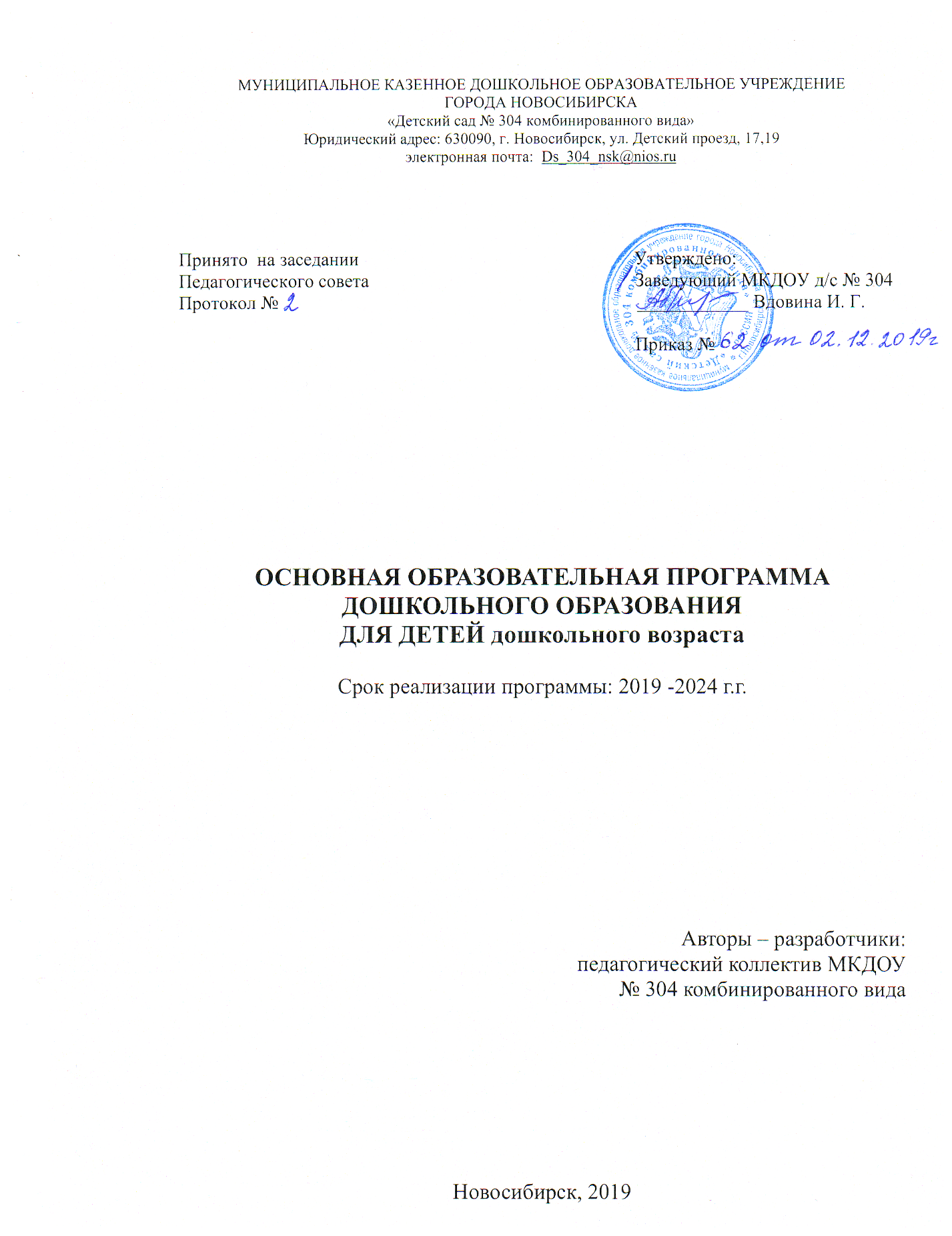 СОДЕРЖАНИЕ ОСНОВНОЙ ОБРАЗОВАТЕЛЬНОЙ ПРОГРАММЫдля детей раннего и дошкольного возрастаI. Целевой раздел1.1. Пояснительная запискаОбязательная частьПрограмма сформирована как программа педагогической поддержки позитивной социализации и индивидуализации, развития личности детей дошкольного возраста и определяет комплекс основных характеристик дошкольного образования (объем, содержание и планируемые результаты в виде целевых ориентиров дошкольного образования). Образовательная программа МКДОУ д/с № 304 разработана в соответствии с основными нормативно-правовыми документами  дошкольного образования:- Федеральный закон от 29.12.2012  № 273-ФЗ  «Об образовании в Российской Федерации»;- Федеральный государственный образовательный стандарт дошкольного образования (Утвержден приказом Министерства образования и науки Российской Федерации от 17 октября . N 1155);- «Порядок организации и осуществления образовательной деятельности по основным общеобразовательным программам  дошкольного образования» (приказ Министерства образования и науки РФ от 30 августа 2013 года №1014 г. Москва); - Санитарно-эпидемиологические требования к устройству, содержанию и организации режима работы  дошкольных образовательных организаций» (Утверждены постановлением Главного государственного санитарного врача Российской  от 15 мая 2013 года №26 «Об утверждении САНПИН» 2.4.3049-13);- Примерная основная образовательная программа дошкольного образования для детей дошкольного возраста, включенной в реестр примерных основных общеобразовательных программ Министерства образования и науки РФ (Протокол № 6/17 от 07.12.2017 г.)- Основная образовательная программа дошкольного образования «От рождения до школы» под редакцией Н.Е. Вераксы, Т.С. Комаровой, М.А. Васильевой.	Основная образовательная программа ДОУ для детей дошкольного возраста (далее ООП ДО) разрабатывается на основе Федерального государственного образовательного стандарта дошкольного образования, Примерной основной образовательной программы дошкольного образования  для детей дошкольного возраста, включенной в реестр примерных основных общеобразовательных программ Министерства образования и науки РФ (Протокол № 6/17 от 07.12.2017 г.). Кроме того, учтены концептуальные положения используемой Основной общеобразовательной программы дошкольного образования «От рождения до школы» под редакцией Н.Е. Вераксы, Т.С. Комаровой, М.А. Васильевой.Часть, формируемая участниками образовательных отношенийООП ДО определяет содержание и организацию образовательного процесса в общеразвивающих группах для детей дошкольного возраста и группах компенсирующей направленности для детей с нарушениями речи. ООП ДО реализуется:- в непосредственно образовательной деятельности, совместной деятельности, осуществляемой в ходе режимных моментов, где  ребенок осваивает, закрепляет и апробирует полученные умения; - в самостоятельной деятельности детей, где ребенок может выбрать деятельность по интересам, взаимодействовать со сверстниками на равноправных позициях, решать проблемные ситуации и др.;- во взаимодействии с семьями детей.Срок реализации программы – 5 лет.Структура программыПрограмма составлена в соответствии с направлениями  развития и образования детей. Каждая образовательная область включает в себя пояснительную записку, задачи и методы работы в разных возрастных группах и  инструментарий. ООПДО для детей раннего и дошкольного возраста может корректироваться в связи с изменениями:- нормативно-правовой базы дошкольного образования;- набором детей и их заболеваниями;- образовательным запросом родителей.Сведения об учреждении: Муниципальное казенное дошкольное образовательное учреждение города Новосибирска «Детский сад №304 комбинированного вида Адрес: 630099, г. Новосибирск, ул. Детский проезд, 17-19Адрес электронной почты: Ds_304_nsk@nios.ruСайт: http://ds-304.nios.ru/Дошкольное образование в Муниципальное казенное дошкольное образовательное учреждение города Новосибирска «Детский сад №304 комбинированного вида (далее МКДОУ д/с №304) осуществляется в соответствии с настоящей образовательной программой дошкольного образования МКДОУ д/с №304 комбинированного вида и Адаптированной основной образовательной программой дошкольного образования для детей с тяжелыми нарушениями речи и ЗПР, разработанных в соответствии с Законом РФ «Об образовании», Федеральным государственным стандартом дошкольного образования, Сан Пин 2.4.1.3049-13,Уставом МКДОУ д/с №304 и на основе Примерной основной образовательной программы дошкольного образования  для детей дошкольного возраста, включенной в реестр примерных основных общеобразовательных программ Министерства образования и науки РФ (Протокол № 6/17 от 07.12.2017 г.)ДОУ осуществляет свою образовательную, правовую, хозяйственную деятельность на основе законодательных нормативных документов:Лицензия на образовательную деятельность , бессрочно. Регистрационный номер №7177 от 06.04.2012г.Свидетельство о государственной  аккредитации - Серия АА 54Регистрационный номер №004525594 от 19.01.2012 г.Устав МКДОУ д/с №304.Анализ  педагогического  коллективаАнализ контингента детей.В МКДОУ функционирует 12 возрастные группы для детей раннего и дошкольного возраста. Разделение детей на возрастные группы осуществляется в соответствии с закономерностями психического развития ребенка и позволяет более эффективно решать задачи по реализации программы, имеющими в целом, сходные возрастные характеристики. В целях приведения деятельности образовательного учреждения в соответствие требованиям «порядка организации и осуществления образовательной деятельности по основным общеобразовательным программам – общеобразовательным программам дошкольного образования», утвержденного приказом Министерства образования и науки РФ от 30 августа 2013 г. № 1014. В связи с уменьшением численности детей в группе с нарушением речи и увеличением количеством детей с задержкой психического развития, нуждающихся в коррекционной помощи учителя-дефектолога, исходя из социального заказа родителей воспитанников, посещающих дошкольное учреждение, в МКДОУ д/с № 304 функционируют следующие возрастные группы: 3 группы компенсирующей направленности. Из них: две группы (для детей с тяжелыми нарушениями речи: ОНР 1, 2, 3, 4 уровней, дизартрия, стертая дизартрия, заикание), и 1 группа (для детей с задержкой психического развития). Эта группа была в 2017 году на основании Приказа № 10 от 07.03.2017 г. и осуществляет свою деятельность согласно «Адаптированной образовательной программе дошкольного образования для детей с задержкой психического здоровья» на 2017-2022 гг.».В группах компенсирующей направленности, воспитываются 40 ребёнка. Из них 40 детей с ОВЗ.1.1.1. Цели и задачи реализации ПрограммыОбязательная частьВедущие цели Программы— создание благоприятных условий для полноценного проживания ребенком дошкольного детства, формирование основ базовой культуры личности, всестороннее развитие психических и физических качеств в соответствии с возрастными и индивидуальными особенностями, подготовка к жизни в современном обществе, к обучению в школе, обеспечение безопасности жизнедеятельности дошкольника. Особое внимание в Программе уделяется развитию личности ребенка, сохранению и укреплению здоровья детей, а также воспитанию у дошкольников таких качеств, как: • патриотизм;• активная жизненная позиция; • творческий подход в решении различных жизненных ситуаций;• уважение к традиционным ценностям.Задачи «Программы»: - забота о здоровье, эмоциональном благополучии и своевременном всестороннем развитии каждого ребенка; - создание в группах атмосферы гуманного и доброжелательного отношения ко всем воспитанникам, что позволяет растить их общительными, добрыми, любознательными, инициативными, стремящимися к самостоятельности и творчеству; - максимальное использование разнообразных видов детской деятельности, их интеграция в целях повышения эффективности воспитательно-образовательного процесса; - творческая организация (креативность) воспитательно-образовательного процесса; - вариативность использования образовательного материала, позволяющая развивать творчество в соответствии с интересами и наклонностями каждого ребенка;- уважительное отношение к результатам детского творчества;- единство подходов к воспитанию детей в условиях дошкольного образовательного учреждения и семьи; - соблюдение в работе детского сада и начальной школы преемственности, исключающей умственные и физические перегрузки в содержании образования детей дошкольного возраста, обеспечивающей отсутствие давления предметного обучения.Часть, формируемая участниками образовательных отношенийЗадачи реализации программы:- разработка эффективной модели взаимодействия специалистов и воспитателей  на основе технологии комплексно-тематического планирования с целью реализации основных направлений развития и образования  дошкольников: социально - коммуникативное, познавательное, речевое, художественно-эстетическое и физическое;- отработка вариантов планирования, позволяющих полностью реализовать поставленные в программе задачи;- развитие активных форм вовлечения родителей в образовательный процесс МКДОУ и взаимодействие с другими социальными институтами (музеи, библиотека, НИПКиПРО и другие).- создание развивающей среды в группах общеразвивающих и компенсирующей направленности.Основными видами деятельности при реализации Программы являются речевая, коммуникативная и игровая, а основной формой работы с детьми – развивающие (общеразвивающие группы) и коррекционно-развивающие занятия (группы для детей с нарушениями речи и ЗПР).Все развивающие и коррекционно-развивающие индивидуальные, подгрупповые, групповые, интегрированные занятия в соответствии с методикой носят игровой характер, насыщены разнообразными играми и развивающими игровыми упражнениями. Все виды занятий  в соответствии с данной Программой не тождественны школьному уроку и не являются его аналогом.Опорные конспекты игровых развивающих занятий и коррекционно-развивающих занятий для учителей-логопедов входят в методический комплект Программы. 1.1.2. Принципы и подходы к реализации ПрограммыОбязательная частьПрограмма учитывает общность развития нормально развивающихся детей и детей с ОНР и основывается на следующих принципах:- принцип развивающего образования, целью которого является развитие ребенка;- сочетания принципов научной обоснованности и практической применимости (содержание Программы соответствует основным положениям возрастной психологии и дошкольной педагогики и, как показывает опыт, может быть успешно реализована в массовой практике дошкольного образования); - соответствия критериям полноты, необходимости и достаточности (позволяя решать поставленные цели и задачи при использовании разумного «минимума» материала);- обеспечения единства воспитательных, развивающих и обучающих целей и задач процесса образования детей дошкольного возраста, в ходе реализации которых формируются такие качества, которые являются ключевыми в развитии дошкольников;- учета принципа интеграции образовательных областей в соответствии с возрастными возможностями и особенностями детей, спецификой и возможностями образовательных областей; - комплексно-тематический принцип построения образовательного процесса.Часть, формируемая участниками образовательных отношенийОсновополагающие принципы реализации Программы:- онтогенетический принцип(учёт закономерностей развития детской речи в норме);- принцип индивидуализации(учёт возможностей, особенностей развития и потребностей каждого  ребёнка);- принцип признания каждого ребенка полноправным участником образовательного процесса;- принцип поддержки детской инициативы и формирования познавательных интересов каждого ребенка; - принципы интеграции усилий специалистови семей воспитанников;- принцип конкретности и доступности учебного материала, соответствия требований, методов, приемов и условия образования индивидуальным и возрастным особенностям детей; - принцип систематичности и взаимосвязи учебного материала; - принцип постепенности подачи учебного материала; - принцип концентрического наращивания информациив каждой из последующих возрастных групп во всех пяти образовательных областях.Выполнение обучающих, развивающих, воспитательных и коррекционных, задач, поставленных Программой, обеспечивается интеграцией усилий специалистов педагогического и медицинского профилей и семей воспитанников. Реализация принципа интеграции способствует более высоким темпам развития детей, более полному раскрытию творческого потенциала каждого ребенка, возможностей и способностей, заложенных в детях природой, и предусматривает совместную работу воспитателей, учителей – логопедов, учителя-дефектолога, педагога-психолога, музыкального руководителя, инструктора по физическому воспитанию и родителей дошкольников. 1.1.3. Характеристики особенностей развития детей дошкольного возраста: возрастные и индивидуальные особенности контингента детей	МКДОУ детский сад № 304 комбинированного вида обеспечивает воспитание, обучение, развитие и коррекцию детей от 2 до 7 лет. В нем функционирует 12 группы, количество по возрасту групп постоянно изменяется в связи с постоянным ежегодным набором детей.Из детей средней, старшей и подготовительной к школе групп формируются подгруппы для занятий по коррекции речевых нарушений: ОНР и ФФНР и ЗПР.Возрастные особенности психического развития детей от 2 до 3 летНа третьем году жизни дети становятся самостоятельнее. Продолжает развиваться предметная деятельность, ситуативно-деловое общение ребенка и взрослого; совершенствуются восприятие, речь, начальные формы произвольного поведения, игры, наглядно-действенное мышление.Развитие предметной деятельности связано с усвоением культурных способов действия с различными предметами. Развиваются действия соотносящие и орудийные. Умение выполнять орудийные действия развивает произвольность, преобразуя натуральные формы активности в культурные на основе предлагаемой взрослыми модели, которая выступает в качестве не только объекта подражания, но и образца, регулирующего собственную активность ребенка. Интенсивно развивается активная речь детей. К 3 годам они осваивают основные грамматические структуры, пытаются строить простые предложения, в разговоре со взрослым используют практически все части речи. Активный словарь достигает примерно 1000-1500 слов. К концу третьего года жизни речь становится средством общения ребенка со сверстниками.В этом возрасте у детей формируются новые виды деятельности: игра, рисование, конструирование.        Игра носит процессуальный характер, главное в ней — действия. Они совершаются с игровыми предметами, приближенными к реальности. В середине третьего года жизни появляются действия с предметами-заместителями.      Появление собственно изобразительной деятельности обусловлено тем, что ребенок уже способен сформулировать намерение изобразить какой-либо предмет. Типичным является изображение человека в виде «головонога» — окружности и отходящих от нее линий.       К третьему году жизни совершенствуются зрительные и слуховые ориентировки, что позволяет детям безошибочно выполнять ряд заданий: осуществлять выбор из двух-трех предметов по форме, величине и цвету; различать мелодии; петь.      Совершенствуется слуховое восприятие, прежде всего фонематический слух. К 3 годам дети воспринимают все звуки родного языка, но произносят их с большими искажениями.      Основной формой мышления становится наглядно-действенная: возникающие в жизни ребенка проблемные ситуации разрешаются путем реального действия с предметами.      Для детей этого возраста характерна неосознанность мотивов, импульсивность и зависимость чувств и желаний от ситуации.  Дети легко заражаются эмоциональным состоянием сверстников. Однако в этот период начинает складываться и произвольность поведения. Она обусловлена развитием орудийных действий и речи. У детей появляются чувства гордости и стыда, начинают формироваться элементы самосознания, связанные с идентификацией с именем и полом. Завершается ранний возраст кризисом 3 лет. Ребенок осознает себя как отдельного человека, отличного от взрослого. У него формируется образ Я. Кризис часто сопровождается рядом отрицательных проявлений: негативизмом, упрямством, нарушением общения со взрослым и др. Кризис может продолжаться от нескольких месяцев до двух лет.  Возрастные особенности психического развития детей от 3 до 4 лет	В возрасте 3-4 лет ребенок постепенно выходит за пределы семейного круга. Его общение становится вне ситуативным. Взрослый становится для ребенка не только членом семьи, но и носителем определенной общественной функции. Желание ребенка выполнять такую же функцию приводит к противоречию с его реальными возможностями. Это противоречие разрешается через развитие игры, которая становится ведущим видом деятельности в дошкольном возрасте. Главной особенностью игры является ее условность: выполнение одних действий с одними предметами предполагает их отнесенность к другим действиям с другими предметами. Основным содержанием игры младших дошкольников являются действия с игрушками и предметами-заместителями. Продолжительность игры небольшая. Младшие дошкольники ограничиваются игрой с одной-двумя ролями и простыми, неразвернутыми сюжетами. Игры с правилами в этом возрасте только начинают формироваться. Изобразительная деятельность ребенка зависит от его представлений о предмете. В этом возрасте они только начинают формироваться. Графические образы бедны. У одних детей в изображениях отсутствуют детали, у других рисунки могут быть более детализированы. Дети уже могут использовать цвет. Большое значение для развития мелкой моторики имеет лепка. Младшие дошкольники способны под руководством взрослого вылепить простые предметы. Известно, что аппликация оказывает положительное влияние на развитие восприятия. В этом возрасте детям доступны простейшие виды аппликации. Конструктивная деятельность в младшем дошкольном возрасте ограничена возведением несложных построек по образцу и по замыслу.В младшем дошкольном возрасте развивается перцептивная деятельность. Дети от использования предэталонов — индивидуальных единиц восприятия — переходят к сенсорным эталонам — культурно выработанным средствам восприятия. К концу младшего дошкольного возраста дети могут воспринимать до пяти и более форм предметов и до семи и более цветов, способны дифференцировать предметы по величине, ориентироваться в пространстве группы детского сада, а при определенной организации образовательного процесса и в помещении всего дошкольного учреждения.Развиваются память и внимание. По просьбе взрослого дети могут запомнить 3-4 слова и 5-6 названий предметов. К концу младшего дошкольного возраста они способны запомнить значительные отрывки из любимых произведений. Продолжает развиваться наглядно-действенное мышление. При этом преобразования ситуаций в ряде случаев осуществляются на основе целенаправленных проб с учетом желаемого результата. Дошкольники способны установить некоторые скрытые связи и отношения между предметами. В младшем дошкольном возрасте начинает развиваться воображение, которое особенно наглядно проявляется в игре, когда одни объекты выступают в качестве заместителей других. Взаимоотношения детей обусловлены нормами и правилами. В результате целенаправленного воздействия они могут усвоить относительно большое количество норм, которые выступают основанием для оценки собственных действий и действий других детей. Взаимоотношения детей ярко проявляются в игровой деятельности. Они скорее играют рядом, чем активно вступают во взаимодействие. Однако уже в этом возрасте могут наблюдаться устойчивые избирательные взаимоотношения. Конфликты возникают преимущественно по поводу игрушек. Положение ребенка в группе сверстников во многом определяется мнением воспитателя. В младшем дошкольном возрасте можно наблюдать соподчинение мотивов поведения в относительно простых ситуациях. Сознательное управление поведением только начинает складываться; во многом поведение ребенка еще ситуативно. Вместе с тем можно наблюдать и случаи ограничения собственных побуждений самим ребенком, сопровождаемые словесными указаниями. Начинает развиваться самооценка, при этом дети в значительной мере ориентируются на оценку воспитателя. Продолжает развиваться также их половая идентификация, что проявляется в характере выбираемых игрушек и сюжетов.Возрастные особенности психического развития детей от 4 до 5 лет	В игровой деятельности детей среднего дошкольного возраста появляются ролевые взаимодействия. Они указывают на то, что дошкольники начинают отделять себя от принятой роли. В процессе игры роли могут меняться. Игровые действия начинают выполняться не ради них самих, а ради смысла игры. Происходит разделение игровых и реальных взаимодействий детей. Значительное развитие получает изобразительная деятельность. Рисунок становится предметным и детализированным. Графическое изображение человека характеризуется наличием туловища, глаз, рта, носа, волос, иногда одежды и ее деталей. Совершенствуется техническая сторона изобразительной деятельности. Дети могут рисовать основные геометрические фигуры, вырезать ножницами, наклеивать изображения на бумагу и т. д.Усложняется конструирование. Постройки могут включать 5-6 деталей. Формируются навыки конструирования по собственному замыслу, а также планирование последовательности действий. Двигательная сфера ребенка характеризуется позитивными изменениями мелкой и крупной моторики. Развиваются ловкость, координация движений. Дети в этом возрасте лучше, чем младшие дошкольники, удерживают равновесие, перешагивают через небольшие преграды. Усложняются игры с мячом. К концу среднего дошкольного возраста восприятие становится более развитым. Дети оказываются способными назвать форму, на которую похож тот или иной предмет. Они могут вычленять в сложных объектах простые формы и из простых форм воссоздавать сложные объекты. Дети способны упорядочить группы предметов по сенсорному признаку — величине, цвету; выделить такие параметры, как высота, длина и ширина. Совершенствуется ориентация в пространстве. Возрастает объем памяти. Дети запоминают до 7-8 названий предметов. Начинает складываться произвольное запоминание: дети способны принять задачу на запоминание, помнят поручения взрослых, могут выучить небольшое стихотворение и т. д. Начинает развиваться образное мышление. Дети оказываются способными использовать простые схематизированные изображения для решения несложных задач. Они могут строить по схеме, решать лабиринтные задачи. Развивается предвосхищение. На основе пространственного расположения объектов дети могут сказать, что произойдет в результате их взаимодействия. Однако при этом им трудно встать на позицию другого наблюдателя и во внутреннем плане совершить мысленное преобразование образа. Для детей этого возраста особенно характерны известные феномены Ж. Пиаже: сохранение количества, объема и величины. Например, если ребенку предъявить три черных кружка из бумаги и семь белых кружков из бумаги и спросить: «Каких кружков больше — черных или белых?», большинство ответят, что белых больше. Но если спросить: «Каких больше — белых или бумажных?», ответ будет таким же — больше белых. Продолжает развиваться воображение. Формируются такие его особенности, как оригинальность и произвольность. Дети могут самостоятельно придумать небольшую сказку на заданную тему. Увеличивается устойчивость внимания. Ребенку оказывается доступной сосредоточенная деятельность в течение 15-20 минут. Он способен удерживать в памяти при выполнении каких-либо действий несложное условие. В среднем дошкольном возрасте улучшается произношение звуков и дикция. Речь становится предметом активности детей. Они удачно имитируют голоса животных, интонационно выделяют речь тех или иных персонажей. Интерес вызывают ритмическая структура речи, рифмы. Развивается грамматическая сторона речи. Дети занимаются словотворчеством на основе грамматических правил. Речь детей при взаимодействии друг с другом носит ситуативный характер, а при общении со взрослым становится вне ситуативной. Изменяется содержание общения ребенка и взрослого. Оно выходит за пределы конкретной ситуации, в которой оказывается ребенок. Ведущим становится познавательный мотив. Информация, которую ребенок получает в процессе общения, может быть сложной и трудной для понимания, но она вызывает интерес. У детей формируется потребность в уважении со стороны взрослого, для них оказывается чрезвычайно важной его похвала. Это приводит к их повышенной обидчивости на замечания. Повышенная обидчивость представляет собой возрастной феномен. Взаимоотношения со сверстниками характеризуются избирательностью, которая выражается в предпочтении одних детей другим. Появляются постоянные партнеры по играм. В группах начинают выделяться лидеры. Появляются конкурентность, соревновательность. Последняя важна для сравнения себя с другим, что ведет к развитию образа Я ребенка, его детализации. Основные достижения возраста связаны с развитием игровой деятельности; появлением ролевых и реальных взаимодействий; с развитием изобразительной деятельности; конструированием по замыслу, планированием; совершенствованием восприятия, развитием образного мышления и воображения, эгоцентричностью познавательной позиции; развитием памяти, внимания, речи, познавательной мотивации, совершенствования восприятия; формированием потребности в уважении со стороны взрослого, появлением обидчивости, конкурентности, соревновательности со сверстниками, дальнейшим развитием образа Я ребенка, его детализацией.Возрастные особенности психического развития детей от 5 до 6 лет	Дети шестого года жизни уже могут распределять роли до начала игры и строят свое поведение, придерживаясь роли. Игровое взаимодействие сопровождается речью, соответствующей и по содержанию, и интонационно взятой роли. Речь, сопровождающая реальные отношения детей, отличается от ролевой речи. Дети начинают осваивать социальные отношения и понимать подчиненность позиций в различных видах деятельности взрослых, одни роли становятся для них более привлекательными, чем другие. При распределении ролей могут возникать конфликты, связанные с субординацией ролевого поведения. Наблюдается организация игрового пространства, в котором выделяются смысловой «центр» и «периферия». (В игре «Больница» таким центром оказывается кабинет врача, в игре «Парикмахерская» — зал стрижки, а зал ожидания выступает в качестве периферии игрового пространства.) Действия детей в играх становятся разнообразными. Развивается изобразительная деятельность детей. Это возраст наиболее активного рисования. В течение года дети способны создать до двух тысяч рисунков. Рисунки могут быть самыми разными по содержанию: это и жизненные впечатления детей, и воображаемые ситуации, и иллюстрации к фильмам и книгам. Обычно рисунки представляют собой схематичные изображения различных объектов, но могут отличаться оригинальностью композиционного решения, передавать статичные и динамичные отношения. Рисунки приобретают сюжетный характер; достаточно часто встречаются многократно повторяющиеся сюжеты с небольшими или, напротив, существенными изменениями. Изображение человека становится более детализированным и пропорциональным. По рисунку можно судить о половой принадлежности и эмоциональном состоянии изображенного человека. Конструирование характеризуется умением анализировать условия, в которых протекает эта деятельность. Дети используют и называют различные детали деревянного конструктора. Могут заменить детали постройки в зависимости от имеющегося материала. Овладевают обобщенным способом обследования образца. Способны выделять основные части предполагаемой постройки. Конструктивная деятельность может осуществляться на основе схемы, по замыслу и по условиям. Появляется конструирование в ходе совместной деятельности.Дети могут конструировать из бумаги, складывая ее в несколько раз (два, четыре, шесть сгибаний); из природного материала. Они осваивают два способа конструирования: 1) от природного материала к художественному образу (в этом случае ребенок «достраивает» природный материал до целостного образа, дополняя его различными деталями); 2) от художественного образа к природному материалу (в этом случае ребенок подбирает необходимый материал, для того чтобы воплотить образ).Продолжает совершенствоваться восприятие цвета, формы и величины, строения предметов; представления детей систематизируются. Дети различают по светлоте и называют не только основные цвета и их оттенки, но и промежуточные цветовые оттенки; форму прямоугольников, овалов, треугольников. Воспринимают величину объектов, легко выстраивают в ряд — по возрастанию или убыванию — до десяти различных предметов.Однако дети могут испытывать трудности при анализе пространственного положения объектов, если сталкиваются с несоответствием формы и их пространственного расположения. Вспомним феномен Ж. Пиаже о длине извилистой и прямой дорожек. Если расстояние (измеряемое по прямой) между начальной и конечной точками более длинной, извилистой дорожки меньше расстояния между начальной и конечной точками прямой дорожки, то прямая дорожка (которая объективно короче извилистой) будет восприниматься детьми как более длинная. Точно так же машинка, которая проехала меньший путь, но остановилась впереди другой машинки, которая проехала больший путь, будет рассматриваться детьми как проехавшая больший путь и ехавшая быстрее. Это свидетельствует о том, что в различных ситуациях восприятие представляет для дошкольников известные сложности, особенно если они должны одновременно учитывать несколько различных и при этом противоположных признаков. В старшем дошкольном возрасте продолжает развиваться образное мышление. Дети способны не только решить задачу в наглядном плане, но и совершить преобразования объекта, указать, в какой последовательности объекты вступят во взаимодействие, и т.д. Однако подобные решения окажутся правильными только в том случае, если дети будут применять адекватные мыслительные средства. Среди них можно выделить схематизированные представления, которые возникают в процессе наглядного моделирования; комплексные представления, отражающие представления детей о системе признаков, которыми могут обладать объекты, а также представления, отражающие стадии преобразования различных объектов и явлений (представления о цикличности изменений): представления о смене времен года, дня и ночи, об увеличении и уменьшении объектов в результате различных воздействий, представления о развитии и т.д. Кроме того, продолжают совершенствоваться обобщения, что является основой словесно-логического мышления. Ж. Пиаже показал, что в дошкольном возрасте у детей еще отсутствуют представления о классах объектов. Объекты группируются по признакам, которые могут изменяться, однако начинают формироваться операции логического сложения и умножения классов. Так, например, старшие дошкольники при группировании объектов могут учитывать два признака. В качестве примера можно привести задание: детям предлагается выбрать самый непохожий объект из группы, в которую входят два круга (большой и малый) и два квадрата (большой и малый). При этом круги и квадраты различаются по цвету. Если показать на какую-либо из фигур и попросить ребенка назвать самую непохожую на нее фигуру, можно убедиться: он способен учесть два признака, то есть выполнить логическое умножение. Как показали исследования отечественных психологов, дети старшего дошкольного возраста способны рассуждать и давать адекватные причинные объяснения, если анализируемые отношения не выходят за пределы их наглядного опыта. Развитие воображения в этом возрасте позволяет детям сочинять достаточно оригинальные и последовательно разворачивающиеся истории. Воображение будет активно развиваться лишь при условии проведения специальной работы по его активизации. Продолжают развиваться устойчивость, распределение, переключаемость внимания. Наблюдается переход от непроизвольного к произвольному вниманию. Продолжает совершенствоваться речь, в том числе ее звуковая сторона. Дети могут правильно воспроизводить шипящие, свистящие и сонорные звуки. Развиваются фонематический слух, интонационная выразительность речи при чтении стихов в сюжетно-ролевой игре и в повседневной жизни. Совершенствуется грамматический строй речи. Дети используют практически все части речи, активно занимаются словотворчеством. Богаче становится лексика: активно используются синонимы и антонимы. Развивается связная речь. Дети могут пересказывать, рассказывать по картинке, передавая не только главное, но и детали. Достижения этого возраста характеризуются распределением ролей в игровой деятельности; структурированием игрового пространства; дальнейших! развитием изобразительной деятельности, отличающейся высокой продуктивностью; применением в конструировании обобщенного способа обследования образца. Восприятие характеризуется анализом сложных форм объектов; развитие мышления сопровождается освоением мыслительных средств (схематизированные представления, комплексные представления, представлении о цикличности изменений); развиваются умение обобщать, причинное мышление, воображение, произвольное внимание, речь, образ Я.Возрастные особенности психического развития детей от 6 до 7 лет	В сюжетно-ролевых играх дети седьмого года жизни начинают осваивать сложные взаимодействия людей, отражающие характерные значимые жизненные ситуации, например, свадьбу, рождение ребенка, болезнь, трудоустройство и т. д. Игровые действия становятся более сложными, обретают особый смысл, который не всегда открывается взрослому. Игровое пространство усложняется. В нем может быть несколько центров, каждый из которых поддерживает свою сюжетную линию. При этом дети способны отслеживать поведение партнеров по всему игровому пространству и менять свое поведение в зависимости от места в нем. Так, ребенок уже обращается к продавцу не просто как покупатель, а как покупатель-мама или покупатель-шофер и т. п. Исполнение роли акцентируется не только самой ролью, но и тем, в какой части игрового пространства эта роль воспроизводится. Например, исполняя роль водителя автобуса, ребенок командует пассажирами и подчиняется инспектору ГИБДД. Если логика игры требует появления новой роли, то ребенок может по ходу игры взять на себя новую роль, сохранив при этом роль, взятую ранее. Дети могут комментировать исполнение роли тем или иным участником игры. Образы из окружающей жизни и литературных произведений, передаваемые детьми в изобразительной деятельности, становятся сложнее. Рисунки приобретают более детализированный характер, обогащается их цветовая гамма. Более явными становятся различия между рисунками мальчиков и девочек. Мальчики охотно изображают технику, космос, военные действия и т. п. Девочки обычно рисуют женские образы: принцесс, балерин, моделей и т. д. Часто встречаются и бытовые сюжеты: мама и дочка, комната и т. д. При правильном педагогическом подходе у детей формируются художественно-творческие способности в изобразительной деятельности. Изображение человека становится еще более детализированным и пропорциональным. Появляются пальцы на руках, глаза, рот, нос, брови, подбородок. Одежда может быть украшена различными деталями. Дети подготовительной к школе группы в значительной степени освоили конструирование из строительного материала. Они свободно владеют обобщенными способами анализа как изображений, так и построек; не только анализируют основные конструктивные особенности различных деталей, но и определяют их форму на основе сходства со знакомыми им объемными предметами. Свободные постройки становятся симметричными и пропорциональными, их строительство осуществляется на основе зрительной ориентировки. Дети быстро и правильно подбирают необходимый материал. Они достаточно точно представляют себе последовательность, в которой будет осуществляться постройка, и материал, который понадобится для ее выполнения; способны выполнять различные по степени сложности постройки как по собственному замыслу, так и по условиям. В этом возрасте дети уже могут освоить сложные формы сложения из листа бумаги и придумывать собственные, но этому их нужно специально обучать. Данный вид деятельности не просто доступен детям — он важен для углубления их пространственных представлений. Усложняется конструирование из природного материала. Детям уже доступны целостные композиции по предварительному замыслу, которые могут передавать сложные отношения, включать фигуры людей и животных в различных условиях. У детей продолжает развиваться восприятие, однако они не всегда могут одновременно учитывать несколько различных признаков. Развивается образное мышление, однако воспроизведение метрических отношений затруднено. Это легко проверить, предложив детям воспроизвести на листе бумаги образец, на котором нарисованы девять точек, расположенных не на одной прямой. Как правило, дети не воспроизводят метрические отношения между точками: при наложении рисунков друг на друга точки детского рисунка не совпадают с точками образца. Продолжают развиваться навыки обобщения и рассуждения, но они в значительной степени еще ограничиваются наглядными признаками ситуации. Продолжает развиваться воображение, однако часто приходится констатировать снижение развития воображения в этом возрасте в сравнении со старшей группой. Это можно объяснить различными влияниями, в том числе и средств массовой информации, приводящими к стереотипности детских образов. Продолжает развиваться внимание, оно становится произвольным. В некоторых видах деятельности время произвольного сосредоточения достигает 30 минут. У детей продолжает развиваться речь: ее звуковая сторона, грамматический строй, лексика. Развивается связная речь. В высказываниях детей отражаются как расширяющийся словарь, так и характер обобщений, формирующихся в этом возрасте. Дети начинают активно употреблять обобщающие существительные, синонимы, антонимы, прилагательные и т. д. В результате правильно организованной образовательной работы у детей развивается диалогическая и  основные достижения связаны с освоением мира вещей как предметов человеческой культуры; дети осваивают формы позитивного общения с людьми; развивается половая идентификация, формируется позиция школьника. К концу дошкольного возраста ребенок обладает высоким уровнем познавательного и личностного развития, что позволяет ему в дальнейшем успешно учиться в школе.Индивидуальные особенности детей, посещающихМКДОУ д/с №304 комбинированного видаДети, поступающие в ДОУ, имеют разные группы здоровья и различные речевые нарушения. Группы здоровьяВ МКДОУ д/с № 304 функционируют следующие возрастные группы: 3 группы компенсирующей направленности. Из них: две группы (для детей с тяжелыми нарушениями речи: ОНР 1, 2, 3, 4 уровней, дизартрия, стертая дизартрия, заикание), и 1 группа (для детей с задержкой психического развития). Эта группа была в 2017 году на основании Приказа № 10 от 07.03.2017 г. и осуществляет свою деятельность согласно «Адаптированной образовательной программе дошкольного образования для детей с задержкой психического здоровья» на 2017-2022 гг.». В группах компенсирующей направленности, воспитываются 40 ребёнка. Из них 40 детей с ОВЗ. Количество воспитанников по лицензии 206 человек, по Муниципальному заданию на 2019-2020 учебный год - 230 человек, по факту на 01.08.2019 г. - 226 человек.Речевые нарушенияХарактеристика детей с 1 уровнем развитияПервый уровень развития речи характеризуется как отсутствие общеупотре-бительной речи. Яркой особенностью дизонтогенеза речи выступает стойкое и длительное по времени отсутствие речевого подражания, инертность в овладении ребенком новыми для него словами. Такие дети в самостоятельном общении не могут пользоваться фразовой речью, не владеют навыками связного высказывания. В то же время нельзя говорить о полном отсутствии у них вербальных средств коммуникации.| Этими средствами для них являются отдельные звуки и их сочетания — звуко- комплексы и звукоподражания, обрывки лепетных слов («кока» — петушок, «кой» — открой, «ддба» — добрый, «дада» — дай, «пи» — пить), от-дельные слова, совпадающие с нормами языка. Звукокомплексы, как правило, ис-пользуются при обозначении лишь конкретных предметов и действий. При вос-произведении слов ребенок преимущественно сохраняет корневую часть, грубо нарушая их звуко-слоговую структуру.Многоцелевое использование ограниченных вербальных средств родного языка является характерной особенностью речи детей данного уровня. Звукоподражания и слова могут обозначать как названия предметов, так и некоторые их признаки и действия, совершаемые с этими предметами.Например, слово «кока», произносимое с разными интонацией и жестами обозначает «петушок», «кукарекает», «клюет», что указывает на ограниченность словарного запаса. Поэтому ребенок вынужден активно использовать паралингвистические средства общения: жесты, мимику, интонацию.При восприятии обращенной речи дети ориентируются на хорошо знакомую ситуацию, интонацию и мимику взрослого. Это позволяет им компенсировать недостаточное развитие импрессивной стороны речи. В самостоятельной речи отмечается неустойчивость в произношении звуков, их диффузность. Дети способны воспроизводить, в основном, одно-двусложные слова, тогда как более сложные слова подвергаются сокращениям («пака ди» — собака сидит, «атд» — молоток, «тямакд» — чай с молоком). Наряду с отдельными словами в речи ребенка появляются и первые словосочетания. Слова в них, как правило, употребляются только в исходной форме, так как словоизменение детям еще не доступно. Подоб-ные словосочетания могут состоять из отдельных правильно произносимых двух-трех- сложных слов, включающих звуки раннего и среднего онтогенеза («дятъ» — дать, взять; «кика» — книга; «пака» — палка); «контурных» слов из двух-трех слогов («атдта» — морковка, «тяпат» — кровать, «тяти» — мячик); фрагментов слов-существительных и глаголов («ко» — корова, «Бея» — Белоснежка, «пи» — пить, «па» — спать); фрагментов слов-прилагательных и других частей речи («босё» - большой, «пака» - плохой); звукоподражаний и зву-кокомплексов («ко-ко», «бах», «му», «ав») и т.п.Характеристика детей со II уровнем развития речиДанный уровень определяется как начатки общеупотребительной речи, отличительной чертой которой является наличие двух-, трех-, а иногда даже четырехсловной фразы: «Да пить мокд» — дай пить молоко; «баска ататъ пика» — бабушка читает книжку; «дадай гать» — давать играть; «во изйасанямясик» — вот лежит большой мячик. Объединяя слова в словосочетания и фразу, один и тот же ребенок может как правильно использовать способы согласования и управления, так их и нарушать. В самостоятельной речи детей иногда появляются простые предлоги или их лепетные варианты («тидйт а туе» — сидит на стуле, «щит а той» — лежит на столе); сложные предлоги отсутствуют. Недостаточность практического усвоения морфологической системы языка, в частности словообразовательных операций разной степени сложности, значительно ограничивает речевые возможности детей, приводя к грубым ошибкам в понимании и употреблении приставочных глаголов, относительных и притяжательных прилагательных, существительных со значением действующего лица («Валя папа» — Валин папа, «алйл» — налил, полил, вылил, «гиды суп» — грибной суп, «дайка хвот» — заячий хвост и т. п.). Наряду с указанными ошибками наблюдаются существенные затруднения в усвоении обобщающих и отвлеченных понятий, системы антонимов и синонимов. Как и на предыдущем уровне, сохраняется многозначное употребление слов, разнообразные семантические замены. имеющие сходство по форме, назначению, выполняемой функции и т. д. («муха» — муравей, жук, паук;). Ограниченность словарного запаса проявляется и в незнании многих слов, обозначающих части тела, части предмета, посуду, транспорт, детенышей животных и т. п. («юка» — рука, локоть, плечо, пальцы, Заметны трудности в понимании и использовании в речи слов, обозначающих признаки предметов, форму, цвет, материал. Связная речь характеризуется недостаточной передачей некоторых смысловых отношений и может сводиться к простому перечислению событий, действий или предметов. Детям со II уровнем речевого развития крайне затруднительно составление рассказов, пересказов без помощи взрослого. Даже при наличии подсказок, наводящих вопросов дети не могут передать содержание сюжетной линии. Это чаще всего проявляется в перечислении объектов, действий с ними, без установления временных и причинно-следственных связей.Звуковая сторона речи детей в полном объеме не сформирована и значительно отстает от возрастной нормы: наблюдаются множественные нарушения в произношении 16—20 звуков. Высказывания дошкольников малопонятны из-за выраженных нарушений слоговой структуры слов и их звуконаполняемости.Характеристика детей с ОНР III уровнем развития речиДля данного уровня развития речи детей характерно наличие развернутой фразовой речи с выраженными элементами недоразвития лексики, грамматики и фонетики. Типичным является использование простых распространенных, а также некоторых видов сложных предложений. Структура предложений может быть нарушена за счет пропуска или перестановки главных и второстепенных членов, например: «бёйкамотлит и не узнаиа»- белка смотрит и не узнала (зайца); «из ту-бы дым тойбы, потомутахойдна»- из трубы дым валит столбом, потому что хо-лодно. В высказываниях детей появляются слова, состоящие из трех-пяти слогов («акваиюм» — аквариум, «таталлист»- тракторист, «вадапавод» — водопровод, «задигайка»- зажигалка).Специальные задания позволяют выявить существенные затруднения в упо-треблении некоторых простых и большинства сложных предлогов, в согласовании существительных с прилагательными и числительными в косвенных падежах («взяла с ясика» — взяла из ящика, «тли ведёлы» — три ведра, «коёбкалезит под стула» — коробка лежит под стулом, «нет количная палка»- нет коричневой пал-ки, «писитламастел, касит- лучком»— пишет фломастером, красит ручкой, «ложит от тоя» — взяла со стола и т. п.). Таким образом, формирование грамматического строя языка у детей на данном уровне носит незавершенный характер и по-прежнему характеризуется наличием выраженных нарушений согласования и управления.Важной особенностью речи ребенка является недостаточная  сформирован-ность словообразовательной деятельности. В собственной речи дети употребляют простые уменьшительно-ласкательные формы существительных, отдельных притяжательных и относительньих прилагательных, названия некоторых профессий, приставочные глаголы и т. д., соответствующие наиболее продуктивным и частотным словообразовательным моделям («хвост — хвостик, нос — носик, учит — учитель, играет в хоккей — хоккеист, суп из курицы — куриный и т. п.»). В то же время они не обладают еще достаточными когнитивными и речевыми возможностями для адекватного объяснения значений этих слов («выключатель» —«ключит свет», «виноградник» — «он садит», «печник» — «печка»  и т. п.). Стойкие и грубые нарушения наблюдаются при попытках образовать слова, выходящие за рамки повседневной речевой практики. Так, дети часто подменяют операцию словообразования словоизменением (вместо «ручище» — «руки», вместо «воробьиха» — «воро6ьи» и т. п.) или вообще отказываются от преобразования слова, заменяя его ситуативным высказыванием (вместо «велосипедист» — «который едет велисипед», вместо «мудрец» — «который умный, он все думает»). В случаях, когда дети все-таки прибегают к словообразовательным операциям, их высказывания изобилуют специфическими речевыми ошибками, такими, как: нарушения в выборе производящей основы («строит дома» — «домник», «палки для лыж — пал-ные»), пропуски и замены словообразовательных аффиксов («тракторил — трак-орист, читик — читатель, абрикоснын — абрикосовый» и т. п.), грубое искажение звукослоговой структуры производного слова («свинцовый — свитеной, свицой»), стремление к механическому соединению в рамках слова корня и аффикса («гороховый — горохвый», «меховой — мехный» и т. п.). Типичным проявлением общего недоразвития речи данного уровня являются трудности переноса словообразовательных навыков на новый речевой материал.Для этих детей характерно неточное понимание и употребление обобщающих понятий, слов с абстрактным и переносным значением (вместо «одежда» — «паль-ты», «кофнички» — «кофточки», «мебель»— «разные столы», «посуда»— «миски»), незнание названий слов, выходящих за рамки повседневного бытового общения: частей тела человека (локоть, переносица, ноздри, веки), животных (копыта, вымя, грива, бивни), наименований профессий (машинист, балерина, плотник, столяр) и действий, связанных с ними (водит, исполняет, пилит, рубит, строгает), не-точность употребления слов для обозначения животных, птиц, рыб, насекомых (носорог — «корова», жираф — «большая лошадь», дятел, соловей — «птичка», щука, сом — «рыба», паук — «муха», гусеница — «червяк») и т. п. Отмечается тенденция к множественным лексическим заменам по различным типам: смешения по признакам внешнего сходства, замещения по значению функциональной нагрузки, видородовые смешения, замены в рамках одного ассоциативного поля и т. п. («посуда» — «миска», «нора»- «дыра», «кастрюля» — «миска», «нырнул»-«купался»).Наряду с лексическими ошибками у детей с III уровнем развития речи отме-чается и специфическое своеобразие связной речи. Ее недостаточная сформированность часто проявляется как в детских диалогах, так и в монологах. Это подтверждают трудности программирования содержания развернутых высказываний и их языкового оформления. Характерными особенностями связной речи являются нарушение связности и последовательности рассказа, смысловые пропуски существенных элементов сюжетной линии, заметная фрагментарность изложения, нарушение временных и причинно-следственных связей в тексте. Указанные спе-цифические особенности обусловлены низкой степенью самостоятельной речевой активности ребенка, с неумением выделить главные и второстепенные элементы его замысла и связей между ними, с невозможностью четкого построения целостной композиции текста. Одновременно с этими ошибками отмечается бедность и однообразие используемых языковых средств. Так, рассказывая о любимых игрушках или о событиях из собственной жизни, дети в основном используют короткие, малоинформативные фразы. При построении предложений они опускают или переставляют отдельные члены предложения, заменяют сложные предлоги простыми. Часто встречается неправильное оформление связей слов внутри фразы и нарушение межфразовых связей между предложениями.В самостоятельной речи типичными являются трудности в воспроизведении слов разной слоговой структуры и звуконаполняемости: персеверации («неневик» — снеговик, «хихиист» — хоккеист), антиципации («астобус» — автобус), добавление лишних звуков («мендведь» — медведь), усечение слогов («мисанел» — милиционер, «ваправот» — водопровод), перестановка слогов («вокрик» — коврик, «восолики» — волосики), добавление слогов или слогообразующей гласной («корабыль» — корабль, «тырава» — трава). Звуковая сторона речи характеризуется неточностью артикуляции некоторых звуков, нечеткостью дифференциации их на слух. Недостаточность фонематического восприятия проявляется в том, что дети с трудом выделяют первый и последний согласный, гласный звук в середине и конце слова, не подбирают картинки, в названии которых есть заданный звук, не всегда могут правильно определить наличие и место звука в слове и т. п. Задания на самостоятельное придумывание слов на заданный звук не выполняют.Характеристика речи детей с фонетико-фонематическим недоразвитиемФонетико-фонематическое недоразвитие (ФФН) — это нарушение процесса формирования произносительной системы родного языка у детей с различными речевыми расстройствами вследствие дефектов восприятия и произношения фонем.Определяющим признаком фонематического недоразвития является пони-женная способность к анализу и синтезу речевых звуков, обеспечивающих восприятие фонемного состава языка. В речи ребенка с фонетико-фонематическим недоразвитием отмечаются трудности процесса формирования звуков, отличающихся тонкими артикуляционными или акустическими признаками.Несформированность произношения звуков крайне вариативна и может быть выражена в речи ребенка различным образом:- заменой звуков более простыми по артикуляции;- трудностями различения звуков;- особенностями употребления правильно произносимых звуков в речевом контексте.Следует подчеркнуть, что ведущим дефектом при ФФН является несформи-рованность процессов восприятия звуков речи. Отмечается бедность словаря и незначительная задержка в формировании Проявления речевого недоразвития у дан-ной категории грамматическогостроя речи. При углубленном обследовании речи детей могут быть отмечены отдельные ошибки в падежных окончаниях, в употреблении сложных предлогов, в согласовании прилагательных и порядковых числительных с существительными, одно-двусложные слова, тогда как более сложные слова подвергаются сокращениям («пака ди» — собака сидит, «атд» — молоток, «тямакд» — чай с мо-локом). Наряду с отдельными словами в речи ребенка появляются и первые словосочетания. Слова в них, как правило, употребляются только в исходной форме, так как словоизменение детям еще не доступно. Подобные словосочетания могут состоять из отдельных правильно произносимых двух-трех- сложных слов, включающих звуки раннего и среднего онтогенеза («дятъ» — дать, взять; «кика» — книга; «пака» — палка); «контурных» слов из двух-трех слогов («атдта» — морковка, «тяпат» — кровать, «тяти» — мячик); фрагментов слов-существительных и глаголов («ко» — корова, «Бея» — Белоснежка, «пи» — пить, «па» — спать); фрагментов слов-прилагательных и других частей речи («босё» — большой, «пака» — плохой); звукоодражаний и звукокомплексов («ко-ко», «бах», «му», «ав») и т. п.Характеристика детей с ЗПР1.Физические и моторные особенности. Дети с ЗПР, как правило, позже начинают ходить, имеют более низкий вес и рост по сравнению со своими сверстниками, затруднения в координации движения, недостатки моторики.2. Уровень работоспособности снижен, отличается быстрой истощаемостью и утомляемостью, вследствие чего быстро утомляются, что в совокупности с другими особенностями и является препятствием к усвоению знаний, умений и навыков.3. Уровень психического развития не соответствует возрасту. Инфантильны. Инфантилизм — первичное нарушение темпа созревания поздно формирующихся лобных систем мозга в результате нарушения трофики. Это приводит к замедлению развития эмоционально волевой сферы, что выражается в эмоциональной незрелости, несформированности произвольной регуляции поведения, снижении познавательной активности, мотивации поведения (в частности, учебной), низкому уровню самоконтроля.4. Уровень развитие интеллекта не соответствует возрасту ребенка. Отставание в развитии всех форм мышления (анализа, синтеза, сравнения, обобщения). Однако наглядно-действенное мышление развито лучше, чем наглядно-образное и словесно-логическое.Имеются затруднения в определении причинно-следственных связей и отношений между предметами и явлениями. Это легко выявляется при предъявлении им теста на составление рассказов по серии сюжетных картинок. Как правило, не могут выявить отличительные признаки сходных явлений и предметов (им легче определить различия явлений противоположного характера).Представления бедны и схематичны. Недостаточен объем общих знаний. Ограничен запас видовых понятий (в норме дети могут назвать 9—13 предметов, принадлежащих к одной группе, дети с ЗПР — 5—7).5. Уровень развития речи выражено снижен: речь бедна и примитивна. Дети с ЗПР позже начинают говорить. Как правило, имеют дефекты произношения.6. Внимание неустойчиво, имеет низкую концентрацию и распределяемость. Как следствие, дети легко отвлекаются на уроках и быстро утомляются.7. Восприятие имеет низкий уровень: недостаточность, фрагментарность, ограниченность объема. Например, дети с ЗПР с трудом выделяют объект из фона. На уровень восприятия также влияют условия восприятия, например, нестандартное или непривычное для них положение объекта восприятия.8. Память отличается малым объемом, непрочностью и низкой продуктивностью произвольной памяти. Непосредственное запоминание легкого материала (запоминание однозначных чисел, знакомых слов, элементарного текста) близко к норме, но при отсроченном воспроизведении то, что было выучено, забывается полностью или отличается неточностью и трудностью воспроизведения. Основным приемом заучивания является механическое многократное повторение . Запоминание сложного материала, требующего понимания и логических приемов переработки информации, значительно снижено. Непроизвольное запоминание также ниже границы нормы.9. Высшая форма игровой деятельности (сюжетно-ролевая игра) несформирована.10. Особенности обучения в школе. Вследствие того, что дети не достигли уровня развития, необходимого для
перехода к учебной деятельности и ведущим видом деятельности для них остается игра, они не усваивают знания, предусмотренные программой массовой школы. Поскольку им свойственен низкий уровень самоконтроля,
они не умеют планировать и осуществлять целенаправленные усилия, ведущие к достижению поставленной цели,
что проявляется в пропуске уроков, не выполнении школьных заданий, отставании в усвоении учебного материала.
Уже в первом классе на основе сравнения и осознания
своего неуспеха в учебной деятельности у них складывается отрицательное отношение к школе, учению, что при
водит к формированию чувства неполноценности и еще
больше усугубляет ситуацию.Вывод: дети с ЗПР к началу школьного возраста отличаются отставанием во всех сферах психической деятельности и неравномерностью проявлений данных отставаний, но своевременная организация коррекционно-развивающего обучения позволяет детям с ЗПР достигнуть уровня потенциального развития.1.2. Планируемые результаты освоения ПрограммыГлавной идеей Программы является реализация общеобразовательных задач дошкольного образования с привлечением синхронного выравнивания речевого и психического развития детей с нарушениями речи и зрения. Результаты освоения Программы представлены в виде целевых ориентиров. В соответствие с ФГОС ДО целевые ориентиры дошкольного образования определяются независимо от характера программы, форм ее реализации, особенностей развития детей. Целевые ориентиры не подлежат непосредственной оценке в виде педагогической и/или психологической диагностики и не могут сравниваться с реальными достижениями детей. Целевые ориентиры, представленные во ФГОС ДО, являются общими для всего образовательного пространства Российской Федерации. Целевые ориентиры данной Программы базируются на ФГОС ДО и задачах данной Программы. Целевые ориентиры даются для детей старшего дошкольного возраста (на этапе завершения дошкольного образования). Обязательная частьК целевым ориентирам дошкольного образования (на этапе завершения дошкольного образования) в соответствии с ФГОС ДО и Примерной общеобразовательной программы дошкольного образования «ОТ РОЖДЕНИЯ ДО ШКОЛЫ» под ред. Н. Е. Вераксы, Т. С. Комаровой, М. А. Васильевой относятся следующие целевые ориентиры:- ребенок овладевает основными культурными средствами, способами деятельности, проявляет инициативу и самостоятельность в разных видах деятельности — игре, общении, познавательно-исследовательской деятельности, конструировании и др.; способен выбирать себе род занятий, участников по совместной деятельности;- ребенок обладает установкой положительного отношения к миру, к разным видам труда, другим людям и самому себе, обладает чувством собственного достоинства; активно взаимодействует со сверстниками и взрослыми, участвует в сов-местных играх;- способен договариваться, учитывать интересы и чувства других, сопереживать неудачам и радоваться успехам других, адекватно проявляет свои чувства, в том числе чувство веры в себя, старается разрешать конфликты. Умеет выражать и отстаивать свою позицию по разным вопросам;- способен сотрудничать и выполнять как лидерские, так и исполнительские функции в совместной деятельности;- понимает, что все люди равны вне зависимости от их социального происхождения, этнической принадлежности, религиозных и других верований, их физических и психических особенностей;- проявляет эмпатию по отношению к другим людям, готовность прийти на помощь тем, кто в этом нуждается;- проявляет умение слышать других и стремление быть понятым другими;- ребенок обладает развитым воображением, которое реализуется в разных видах деятельности, и прежде всего в игре; владеет разными формами и видами игры, различает условную и реальную ситуации; умеет подчиняться разным правилам и социальным нормам. Умеет распознавать различные ситуации и адекватно их оценивать;- ребенок достаточно хорошо владеет устной речью, может выражать свои мысли и желания, использовать речь для выражения своих мыслей, чувств и желаний, построения речевого высказывания в ситуации общения, выделять звуки в словах, у ребенка складываются предпосылки грамотности;- у ребенка развита крупная и мелкая моторика; он подвижен, вынослив, владеет основными движениями, может контролировать свои движения и управлять ими;- ребенок способен к волевым усилиям, может следовать социальным нормам поведения и правилам в разных видах деятельности, во взаимоотношениях со взрослыми и сверстниками, может соблюдать правила безопасного поведения и навыки личной гигиены;- проявляет ответственность за начатое дело;- ребенок проявляет любознательность, задает вопросы взрослым и сверстникам, интересуется причинно-следственными связями, пытается самостоятельно придумывать объяснения явлениям природы и поступкам людей; склонен наблюдать, экспериментировать. Обладает начальными знаниями о себе, о природном и социальном мире, в котором он живет; знаком с произведениями детской литературы, обладает элементарными представлениями из области живой природы, естество-знания, математики, истории и т.п.; способен к принятию собственных решений, опираясь на свои знания и умения в различных видах деятельности;- открыт новому, то есть проявляет желание узнавать новое, самостоятельно добывать новые знания; положительно относится к обучению в школе;проявляет уважение к жизни (в различных ее формах) и заботу об окружающей среде.Кроме того, к целевым ориентирам дошкольного образования (на этапе за-вершения дошкольного образования) в соответствии с ФГОС ДО и Примерной адаптированной программой коррекционно-развивающей работы в группе компенсирующей направленности ДОО для детей с тяжелыми нарушениями речи (общим недоразвитием речи) с 3-7 лет Н.В. Нищевой относятся следующие социально нормативные характеристики возможных достижений ребенка:- ребенок хорошо владеет устной речью, может выражать свои мысли и жела-ния, проявляет инициативу в общении, умеет задавать вопросы, делать умозаключения, знает и умеет пересказывать сказки, рассказывать стихи, составлять рассказы по серии сюжетных картинок или по сюжетной картинке; у него сформированы элементарные навыки звукослогового анализа, что обеспечивает формирование предпосылок грамотности;- ребенок любознателен, склонен наблюдать, экспериментировать; он обладает начальными знаниями о себе, о природном и социальном мире;- ребенок способен к принятию собственных решений с опорой на знания и умения в различных видах деятельности;- ребенок инициативен, самостоятелен в различных видах деятельности, спо-собен выбрать себе занятия и партнеров по совместной деятельности;- ребенок активен, успешно взаимодействует со сверстниками и взрослыми; у ребенка сформировалось положительное отношение к самому себе, окружающим, к различным видам деятельности;- ребенок способен адекватно проявлять свои чувства, умеет радоваться успе-хам и сопереживать неудачам других, способен договариваться, старается разрешать конфликты;- ребенок обладает чувством собственного достоинства, верой в себя;- ребенок обладает развитым воображением, которое реализует в разных видах деятельности;- ребенок умеет подчиняться правилам и социальным нормам, способен к во-левым усилиям;- у ребенка развиты крупная и мелкая моторика, он подвижен и вынослив, владеет основными движениями, может контролировать свои движения, умеет управлять ими. Целевые ориентирыПрограммы выступают основаниями преемственности дошкольного и начального общего образования.Часть, формируемая участниками образовательных отношенийПланируемые результаты освоения данной «Программы» представлены по четырём основным позициям.Дети: Освоение специфических детских видов деятельности (игровой, поисково-исследовательской, продуктивной) на уровне самостоятельности; динамика в формировании интегративных качеств личности.Педагоги:Повышение профессиональной компетентности педагогов в реализации ком-плексно-тематического планирования; эффективное конструирование интеграции деятельности специалистов МКДОУ; широкое ориентирование педагогов в культурно-образовательном пространстве г. Новосибирска.Родители:Создание условий для активного участия в образовательном процессе ДОУ.Детский сад:Создание методического комплекса по основным направлениям развития дошкольников (литература, сценарии планирования, комплексно-тематические планы, проекты и др.);Создание активной развивающей среды, направленной на самореализацию ребенка в специфических для дошкольного возраста видах деятельности.II. Содержательный раздел ООП ДО для детей дошкольного возраста2.1. Социально – коммуникативное развитиеСоциально-коммуникативное развитие направлено на усвоение норм и ценностей, принятых в обществе, включая моральные и нравственные ценности; развитие общения и взаимодействия ребенка со взрослыми и детьми; становление самостоятельности, целенаправленности и саморегуляции собственных действий; развитие социального и эмоционального интеллекта, эмоциональной отзывчивости, сопереживания, формирование готовности к совместной деятельности со сверстниками, формирование уважительного отношения и чувства принадлежности к своей семье и к сообществу детей и взрослых в МКДОУ детский сад № 304 комбинированного вида; формирование позитивных установок к различным видам труда и творчества; формирование безопасного поведения в быту, социуме, природе (ФГОС ДО).Обязательная частьВ основе базовой части - Основная общеобразовательная программа дошкольного образования (пилотный вариант) «ОТ РОЖДЕНИЯ ДО ШКОЛЫ» / Под ред. Н. Е. Вераксы, Т. С. Комаровой, М. А. Васильевой. —  М.: МОЗАИКА – СИНТЕЗ)2.1.1. Социализация, развитие общения, нравственное воспитаниевторая младшая группа (от 3 до 4 лет) – стр. 48-49;средняя группа (от 4 до 5 лет) – стр. 49;старшая группа (от 5 до 6 лет) – стр. 49-50подготовительная к школе группа (от 6 до 7-8 лет) – стр. 50.Инструментарий: чтение детской художественной литературы и обсуждение поступков героев, проигрывание театрализованных этюдов: «Обиделся», «Петушок рассердился», «Помощь», «Попроси у товарища вежливо» и др.  Дидактические игры «Правильно – неправильно». В старших группах этические беседы.Часть, формируемая участниками образовательных отношенийСтарший дошкольный возраст (от 5 до 7 лет)Начать работу по приобщению детей старшего дошкольного возраста к основам риторики в контексте развития выразительной связной речи.Обучать детей общению в речевых ситуациях или обучение умению вести себя в конкретных речевых ситуациях.Развивать культуру речевого общения и творческие способности у старших дошкольников.Формировать у детей более заинтересованное отношение к речевой деятельности, обеспечить разностороннее воспитательное влияние на их развитие.Инструментарий: - программа и технология в форме опорных конспектов по обучению дошкольников 5-7 лет риторике, тематический план на два года обучения, а также конкретно подобранный методический и литературный материал;- технология организации полноценной речевой деятельности в детском саду.Парциальная программа «Риторика для дошкольников»О.М. ЕльцоваЦель: обучение детей эффективному общению в конкретных речевых ситуациях.Задачи: - познакомить с нормами русского литературного языка;- развить качества голоса (тембр, силу, высоту); дикцию, темп речи, дыхание;- формировать умение излагать свои мысли последовательно, умение убеждать, отстаивать свою точку зрения;- дать знания об искусстве человеческих взаимоотношений, помочь приобрести навыки и опыт, необходимые для адекватного поведения в различных речевых ситуациях; - усвоить формулы речевого общения;- привлечь внимание дошкольников к живому слову, пробудить интерес к истории языка; воспитывать уважительное отношение к чистоте и богатству родной речиКраткая аннотация: Парциальная программа «Риторика для дошкольников» отражает основные положения и идеи в области современной теории и методики речевого развития старших дошкольников.Основной подход, рекомендованный в обучении основам риторики и реализованный в практическом курсе в форме опорных конспектов» - личностно – ориентированный, т. е. с учетом специфических особенностей развития детей старшего дошкольного возраста и психофизиологических особенностей каждого ребенка.При реализации программы необходимо учитывать её развивающий – обучающий характер, который и определяет ведущие методические принципы.Важнейшим инструментом организации обучающей деятельности является диалог, при котором педагог включает в беседу – общение (беседу – диалог) каждого ребенка. Любая речевая ситуация осваивается через активную продуктивную деятельность ребенка, исходя из его личных представлений и жизненного опыта. В основе развивающих занятий по программе «Риторика для дошкольников» лежат их проблемно – ситуативный характер, эмоционально – насыщенная тематика и вариативно-дифференцированное содержание. Коммуникативный характер, раскрепощенная атмосфера, доброжелательность в отношениях между членами детского коллектива и взрослыми способствуют реализации еще одного важного принципа, без которого невозможно  формирование личности – принципа гуманности.Каждое занятие при тщательной подготовке его педагогом должно сохранять для детей элемент непредсказуемости, сюрприза, новизны. Импровизация необходима как педагогу, так и ребенку, ибо только она дает возможность неоднократного проигрывания речевых ситуаций в поисках истины, и этот поиск должен осуществляться совместно.Парциальная программа «Риторика для дошкольников»  состоит из четырех смысловых блоков:- «Азбука  общения» (нравственно – психологический аспект риторики);- «Речевой этикет»;- «Техника речи»;- «Речевые жанры».Помимо этих основных блоков существует один сквозной – «Основы искусства спора и диалога», его составляющие: речевые формулы общения (мини - диалоги), правила ведения диалога.Понятийный аппарат занимает в содержании курса ограниченное место, т.к. курс риторики имеет практическую направленность. Теоретические сведения, отдельные понятия включаются только в той мере, в какой это необходимо для формирования соответствующих умений и навыков (и, конечно, дети не должны заучивать определения каких-либо понятий!). Значительно большее место занимают так называемые инструментальные знания типа правил, конкретных рекомендаций («Как слушать собеседника» и т.д.). Главное же внимание уделяется формированию коммуникативных, риторических умений и навыков.Содержание каждого смыслового блока четко определено в тематическом плане. Парциальная программа рассчитана на два года обучения (1 занятие в неделю, всего 64 занятия продолжительностью 25 – 30 минут).Содержание парциальной программы «Риторика для дошкольников» представлено в методическом комплекте, который включает в себя:- методическое пособие (программа и технология в форме опорных конспектов по обучению дошкольников 5-7 лет риторике, тематический план на два года обучения, а также конкретно подобранный методический и литературный материал);- альбом с иллюстративным материалом для детей старшего дошкольного возраста (1 год) «Развитие речевой и коммуникативной деятельности у старших дошкольников» (предлагаемый альбом содержит иллюстративный материал, позволяющий раскрыть содержание творческих заданий, игровых упражнений, речевых ситуаций, направленных на развитие коммуникативных способностей детей старшего дошкольного возраста); - альбом с иллюстративным материалом для детей старшего дошкольного возраста (2 год) «Развитие речевой и коммуникативной деятельности у старших дошкольников» (иллюстрации к литературным текстам помогают понять содержание этих текстов и позволят организовать индивидуальную или групповую работу по овладению старшими дошкольниками творческой продуктивной речевой деятельностью).Взаимосвязь парциальной программы с образовательной программой: в основе программы лежит практико-ориентированная коммуникативная деятельность, на освоение детьми образовательных областей «Речевое развитие» и «Социально-коммуникативное развитие» (ФГОС ДО). Возраст детей: программа реализуется в группах детей старшего дошкольного возраста (от пяти до семи лет).Место парциальной программы в образовательном процессе: система работы по программе «Риторика для дошкольников» спроектирована в эффективных формах образовательной деятельности педагогов с детьми: - развивающие занятия;- игровые обучающие ситуации.Развитие коммуникативных навыков в разных видах деятельностиВозрастные особенности развития коммуникативных навыковЗадачи по формированию коммуникативной культурыРазвитие коммуникативных навыков в области физического развитияРазвитие коммуникативных навыков в познавательном развитииРазвитие коммуникативных навыков в социально-личностном направленииРазвитие коммуникативных навыков в трудеРазвитие коммуникативных навыков в дидактических играхРазвитие коммуникативных навыков в театрализованных играх2.1.2. Ребёнок в семье и сообществеОбязательная частьвторая младшая группа (от 3 до 4 лет) – стр. 51;средняя группа (от 4 до 5 лет) – стр. 51-52;старшая группа (от 5 до 6 лет) – стр. 52-53;подготовительная к школе группа (от 6 до 7-8 лет) – стр. 53.Часть, формируемая участниками образовательных отношенийМетодические рекомендации«Нравственно-патриотическое воспитание»Вторая младшая группа (от 3 до 4 лет) Родная страна. Учить детей называть родной город. Знакомить с родной культурой, с изделиями (игрушками) народных мастеров.Побуждать их рассказывать о том, где они гуляли в выходные дни (в парке, сквере, детском городке). Средняя группа (от 4 до 5 лет) Родная страна. Продолжать воспитывать любовь к родному краю: знакомить с названиями улиц, на которых живут дети, рассказывать о самых красивых местах родного города, других его достопримечательностях. Дать детям доступные их пониманию представления о государственных праздниках. Рассказывать детям о российской армии, о воинах, которые охраняют нашу родину. Знакомить с некоторыми родами войск (морской флот, авиация и т.п.).Старшая группа (от 5 до 6 лет) Родная страна. Расширять представления детей о родной стране, о государственных и народных праздниках. Рассказывать детям о достопримечательностях, культуре, традициях родного края. Формировать представление о том, что Российская Федерация (Россия) – огромная многонациональная страна. Показать на карте всю Россию, моря, озера, реки, горы, леса, отдельные города. Рассказать детям о том, что Москва – главный город, столица нашей Родины. Познакомить с флагом и гербом нашей страны, мелодией гимна.Наша армия. Продолжать расширять представления о Российской армии. Рассказывать о трудной, но почетной обязанности защищать Родину, охранять ее спокойствие и безопасность; о том, как в годы войн храбро сражались и защищали страну от врагов прадеды, деды, отцы. Рассматривать с детьми картины, репродукции, альбомы с военной тематикой. Приглашать в детский сад военных, ветеранов из числа близких родственников детей.Подготовительная к школе группа (от 6 до 7 лет) Родная страна. Расширять представления о родном крае. Углублять и уточнять представления о родной Родине – России. Поддерживать интерес детей к событиям, происходящим в стране и мире, воспитывать чувство гордости за свою страну. Закреплять знания о флаге, гербе и гимне. Расширять представления детей о Москве – главном  городе, столице России.Продолжать расширять знания детей о государственных праздниках. Рассказать о полетах в космос Ю.А. Гагарина, В.В. Терешковой и других космонавтов. Воспитывать уважение к людям разных национальностей и их обычаям. Приобщать детей к истокам народной культуры.Наша армия. Углублять знания о Российской армии. Воспитывать уважение к защитникам Отечества, к памяти павших бойцов: возлагать цветы к памятникам, обелискам.Наша планета. Рассказывать детям о том, что Земля – наш общий дом, на Земле много разных стран. Учить пользоваться картой. Объяснять, как важно жить в мире со всеми народами, знать и уважать их культуру, обычаи и традиции.Расширять представления о жизни детей в других странах (игры, любимые занятия, уважение к старшим, любовь к родителям и т.д.).2.1.3. Самообслуживание, самостоятельность, трудовое воспитание Обязательная частьвторая младшая группа (от 3 до 4 лет) – стр.54-55;средняя группа (от 4 до 5 лет) – стр. 55—56;старшая группа (от 5 до 6 лет) – стр. 56-58;подготовительная к школе группа (от 6 до 7-8 лет) – стр. 58-59.Часть, формируемая участниками образовательных отношенийМетодические рекомендации«Формирование положительного отношения к труду»В разделе «Трудовое воспитание» формирование положительного отношения к труду осуществляется через решение следующих задач:- формирование трудовых умений и навыков, адекватных возрасту воспитанников;- воспитание сознательного отношения к труду как к основной жизненной потребности.Детей дошкольного возраста помимо трудовых задач необходимо учить быть организованными в труде, уметь планировать трудовые операции и действовать в соответствии с планом. Программой предусмотрены такие виды труда, как самообслуживание, хозяйственно - бытовой труд, труд в природе, ручной и коллективный труд. По мере роста и развития ребенка педагогическая деятельность по формированию трудовых навыков постепенно и последовательно расширяется и усложняется.Регулярное участие в трудовой деятельности повышает общее развитие детей, придает им уверенность в своих силах. У детей появляются простейшие формы сотрудничества: помощь сверстнику и взаимопомощь, участие в труде взрослых (мытье игрушек, приготовление стола к завтраку, обеду).Дежурства по столовой (со 2 половины года младшей группы), в уголке природы, на занятиях (со средней группы), коллективный труд (со старшей группы) развивают ответственное отношение к поручениям и обязанностям, служат предпосылкой к возникновению общественных чувств и отношений. В процессе труда у детей совершенствуются навыки и умения, развивается наблюдательность, шире становится круг интересов, формируются нравственные качества: трудолюбие, начальные формы ответственности и чувство долга. В группах общеразвивающих и компенсирующей направленности усилия педагогов направлены на:- формирование у детей положительного отношения к труду взрослых, стремление оказывать им посильную помощь; - уважение и интерес к результатам своего труда и труда взрослых;- развитие личностных качеств: привычки к трудовым усилиям, ответственного отношения к делу, стремление к положительному результату;- умение работать рядом (со взрослым и сверстником), в паре и коллективно. Кроме того, в общеразвивающих группах и в группах компенсирующей направленности большое внимание уделяется ручному труду старших дошкольников. Если в старшей группе закладываются основы ручного труда, т.е. формируются элементарные трудовые навыки и умения, то в подготовительной к школе группе выделяются пять самостоятельных направлений работы.Старшая группа (от 5 до 6 лет)Ручной труд:- формирование интереса к ручному труду, желание сделать поделку своими руками: игрушку, сувенир, украшение;- изготовление игрушек для сюжетно-ролевых игр (бинокли, флажки, шапочки, сумочки, игрушечную мебель и т.д.), сувениров для родителей, сотрудников детского сада, малышей из природного, бросового материала, бумаги и картона;- привлечение к участию в ремонте книг, настольно-печатных игр;- выработка умения экономно и рационально расходовать материалы.Подготовительная к школе группа (от 6 до 7 лет)Ручной труд:- формирование у детей желания делать своими руками полезные вещи, игрушки;- воспитание устойчивого стремления к достижению результата;- развитие умения преодолевать трудности, выполнять работу аккуратно, тщательно изготовлять предметы, имеющие привлекательный вид;- формирование умения планировать свою деятельность: намечать последовательность действий, отбирать необходимые детали, заготовки, экономно расходовать материал;- формирование умения использовать в качестве образца рисунок, владеть инструментами: ножницы, лекало, игла.Работа с бумагой и картоном:- формирование умения определять фактуру и качество бумаги и картона (гладкие и шероховатые, плотные и тонкие, с рисунком или однотонные), сочетать эти материалы между собой;- совершенствование умения подбирать цвета и их оттенки при изготовлении игрушек, сувениров, деталей костюма и украшений к праздникам;- формирование умения сгибать, склеивать, вырезать ножницами по выкройке и на глаз; выполнять работу аккуратно.Работа с тканью и нитками:- обучение умению вдевать нитку в иголку, завязывать узелок, пришивать пуговицу, сшивать простейшие изделия швом «вперед иголку»;- формирование умения использовать кусочки ткани для изготовлений аппликаций: наносить контур на ткань с помощью лекала и трафарета, вырезать форму и составлять несложные аппликации; подбирать ткань по расцветке и фактуре в соответствии с задуманным предметом.Работа с природным материалом:- обучение умению подбирать разнообразный материал для изготовления настенных панно, подарков: шишки, камешки, листья, ветки, корни и т. д.; - упражнения детей в их сочетании по цвету, форме, фактуре- развитие в процессе работы фантазии, воображения;- воспитание чувства бережного отношения к природе (Например: Ветки для поделок не ломать, а собирать).Работа с дополнительным материалом:- формирование умения подбирать и сочетать между собой разные по окраске и качеству материалы: синтетические нити, шелк, шнуры, целлофан, полиэтилен и др. и делать из них кукол, детали карнавальных костюмов, гирлянды.2.1.4. Формирование основ безопасностивторая младшая группа (от 3 до 4 лет) – стр. 60;средняя группа (от 4 до 5 лет) – стр. 60-61;старшая группа (от 5 до 6 лет) – стр. 61-62;подготовительная к школе группа (от 6 до 7-8 лет) – стр. 62-63.Обязательная частьЧасть, формируемая участниками образовательных отношенийЗадача взрослых состоит не только в том, чтобы оберегать и защищать ребёнка, но и в том, чтобы подготовить его к встрече с различными сложными, а порой и опасными жизненными ситуациями. Любая общепринятая норма должна быть осознана и принята маленьким человеком – только тогда она станет действенным регулятором его поведения.  Безопасность – это не просто сумма усвоенных знаний, а умение правильно вести себя в различных ситуациях.  Так как дети  могут оказаться  в непредсказуемой ситуации на улице и дома, одной из задач взрослых является стимулирование развития у ребят самостоятельности и ответственности. Знакомить детей с основами безопасности жизнедеятельности необходимо с самого раннего возраста, так как знания, полученные в детстве, наиболее прочные -  эти правила становятся нормой поведения, а их соблюдение – потребностью человека. Ознакомление детей с основами безопасности жизнедеятельности проводится в совместной деятельности взрослого и ребёнка; при ознакомлении детей с художественной литературой по данной теме; организации экскурсий, наблюдений; проведении бесед, разговоров; разыгрывании ролевых диалогов, инсценировок; заучивании детьми пословиц и поговорок; решении проблемных ситуаций; в творческой деятельности детей; специальных дидактических играх.Инструментарий: - парциальная программа «Безопасность» (авторы: Н.Н. Авдеева, О.Л. Князева).Парциальная программа «Безопасность»Н.Н. Авдеева, О.Л. КнязеваЦель: формирование у детей знаний о правилах безопасного поведения  и здоровом образе жизни.Задачи: познакомить детей с правилами поведения на улице, природе, дома. Воспитывать  здоровый образ жизни через игровые, проблемные ситуации, дидактические игры, общение.Краткая аннотация: Программа создана на основе программы обеспечения безопасности и жизнедеятельности для детей дошкольного возраста, разработанной специалистами Министерства общего и профессионального образования РФ по делам гражданской обороны, чрезвычайным ситуациям и ликвидации последствий стихийных бедствий. Содержание программы включает в себя методический комплект: рабочие тетради (4 части), тексты бесед, прогулок, а также игры, тренинги.Рабочие тетради  направлены на формирование у детей знаний об осторожном обращении с опасными предметами и правильном обращении с опасными предметами неправильном поведении при контактах с незнакомыми людьми, формирование физического и психического здоровья. Дети закрепляют полученные знания через самостоятельную работу в тетрадях.  Взаимосвязь парциальной программы с образовательной программой: Содержание программы связано с образовательными областями «Социально- коммуникативное развитие», « Физическое развитие», «Познавательное развитие». В программу включены стихи, загадки,  пословицы, связанные с содержанием той или иной темы. По необходимости этот материал может быть дополнен.Темы занятий могут продолжаться в различных видах деятельности, интегрироваться в образовательный процесс и режимные моменты.Возраст детей:программа  реализуется в группах детей дошкольного возраста от трех  до семи лет.Место программы в образовательном процессе: Реализация программы - это целостный педагогический процесс. Выбор методических приемов, материалов, оборудования определяется конкретными условиями группы. Предлагаемый комплект содержит традиционные темы и совершенно новые темы   и методы (тренинги поведения в опасных ситуациях и т.д.). Работа с детьми строится не на запретах, а направлена на осознанное поведение в проблемной ситуации. Содержание программы отражается в развивающей предметно- пространственной среде: модели, иллюстративный материал, макеты, развивающие игры, мнемотаблицы, атрибуты для сюжетно- ролевых игр. Программа предполагает работу с родителями, активное закрепление полученной информации в повседневной жизни.Безопасность собственной жизнедеятельности, безопасное поведение в природеПожарная безопасностьБезопасность на дорогах2.2. Познавательное развитиеПознавательное развитие предполагает развитие интересов детей, любознательности и познавательной мотивации; формирование познавательных действий, становление сознания; развитие воображения и творческой активности; формирование первичных представлений о себе, других людях, объектах окружающего мира, о свойствах и отношениях объектов окружающего мира (форме, цвете, размере, материале, звучании, ритме, темпе, количестве, числе, части и целом, пространстве и времени, движении и покое, причинах и следствиях и др.), о малой Родине и Отечестве, представление о социокультурных ценностях нашего народа, об отечественных традициях и праздниках, о планете Земля как общем доме людей, об особенностях  ее природы, многообразии стран и народов мира. (ФГОС ДО)Обязательная частьВ основе базовой части - Примерная общеобразовательная программа дошкольного образования (пилотный вариант) «ОТ РОЖДЕНИЯ ДО ШКОЛЫ» / Под ред. Н. Е. Вераксы, Т. С. Комаровой, М. А. Васильевой. —  М.: МОЗАИКА – СИН-ТЕЗ)2.2.1. Формирование элементарных математических представленийвторая младшая группа (от 3 до 4 лет) – стр. 65-66;средняя группа (от 4 до 5 лет) – стр. 66-68;старшая группа (от 5 до 6 лет) – стр. 68-70;подготовительная к школе группа (от 6 до 7-8 лет) – стр. 70-72.Часть, формируемая участниками образовательных отношенийИнструментарийВторая младшая группа (от 3 до 4 лет):- пеналы с набором геометрических фигур;- обручи для блоков Дьенеша, блоки Дьенеша;- палочки Кюизенера, образцы по блокам Дьенеша и палочкам Кюизинера;- демонстрационный и раздаточный счётный материал (объёмный и плоскостной);- чудесный мешочек; - полоски для сравнения по ширине, длине и высоте;- дидактические игры в соответствии с темой развивающих занятий («Подбери по форме», «Найди такой же», и т.д.).Средняя группа (от 4 до 5 лет):- пеналы с набором геометрических фигур;- обручи для блоков Дьенеша, блоки Дьенеша;- палочки Кюизенера, образцы по блокам Дьенеша и палочкам Кюизинера;- демонстрационный и раздаточный счётный материал (объёмный и плоскостной);- чудесный мешочек;- полоски для сравнения по ширине, длине и высоте;- дидактические игры в соответствии с темой развивающих занятий («Куда пойдёшь и что найдёшь», «Нарядим кукол», «Что изменилось», «Что бывает такой формы», «Найди свой домик», «Геометрическое лото» и т.д.)Старшая группа (от 4 до 5 лет):- пеналы с набором геометрических фигур;- обручи для блоков Дьенеша, блоки Дьенеша;- палочки Кюизенера, образцы по блокам Дьенеша и палочкам Кюизинера;- демонстрационный и раздаточный счётный материал (объёмный и плоскостной);- чудесный мешочек;- полоски для сравнения по ширине, длине и высоте;- дидактические игры в соответствии с темой развивающих занятий («Куда пойдёшь и что найдёшь», «Нарядим кукол», «Что изменилось», «Что бывает такой формы», «Найди свой домик», «Геометрическое лото», «Покажи столько же», «Ка-кой цифры не стало?», «Кто знает - пусть дальше считает», «Живая неделя», «Танграм», «Пифагор» и т.д.)Подготовительная к школе группа:- пеналы с набором геометрических фигур;- обручи для блоков Дьенеша, блоки Дьенеша;- палочки Кюизенера, образцы по блокам Дьенеша и палочкам Кюизинера;- демонстрационный и раздаточный счётный материал (объёмный и плоскостной);- чудесный мешочек;- полоски для сравнения по ширине, длине и высоте;- дидактические игры в соответствии с темой развивающих занятий («Куда пойдёшь и что найдёшь», «Нарядим кукол», «Что изменилось», «Что бывает такой формы», «Найди свой домик», «Геометрическое лото», «Покажи столько же», «Какой цифры не стало?», «Кто знает- пусть дальше считает», «Живая неделя», «Танграм», «Пифагор», «Какой цифры не стало?», «В какой руке сколько?», «Найди соседа», «Увеличь число», «Круглый год» и т.д.).Методика использования рабочих тетрадейв логико-математическом развитии старших дошкольниковТребования к рабочим тетрадям:- быть доступными по содержанию, представлениям и форме;- соответствовать санитарно-гигиеническим требованиям (размер, используемые материалы и краски, качество и размер рисунков и т. п.);- иметь педагогическую ценность и позволять решать образовательные, воспитательные и развивающие задачи в единстве;- содержать усложняющееся и последовательно представленное математическое содержание; обеспечивать «зону ближайшего развития»;- способствовать формированию реалистичных представлений об объектах мира;- должны быть красочными; содержать интересный сюжет или задания, ориентированные на имеющийся опыт детей; представлять содержание разделами (главами, страницами) для эффективной организации деятельности детей;- предусматривать различные по содержанию задачи (дорисовать, придумать самостоятельно, проанализировать образец и т. п.) и вариативные задания (усложняющиеся аналоги).При выборе рабочей тетради учитываются:- цели и задачи образовательной программы, - соответствие возрасту детей; - возможность сочетания работы с использованием других пособий (развивающих и дидактических игр, современных полифункциональных пособий и т. п.). Использование рабочей тетради подразумевает применение и дополнительных средств (цветных и простых карандашей, фломастеров, резинок и т. п.), которые в достаточном количестве должны быть предоставлены детям.Правила использования рабочих тетрадей в образовательном процессеВ младшем дошкольном возрасте применение рабочих тетрадей в младшей группе детского сада, как правило, ограничено. Тетрадь рекомендуют разбирать на рабочие листы, которые выдаются детям по мере освоения материала. Это связано с тем, что ценность практических действий с предметами, опыт обследования объектов, организация деятельности детей с предметными множествами важнее, чем работа с тетрадями.В среднем дошкольном возрасте также рекомендуют расшивать рабочие тетради на листы. Их хранение может быть обыграно — листы хранятся в подписанных (промаркированных картинкой) файлах в специально отведенном месте; дошкольникам сообщается, что им предстоит играть и заниматься с рабочими листами, сообщаются правила (аккуратно обращаться и т. п.).В старшем дошкольном возрасте активно используются рабочие тетради как на занятиях, так и в совместной и индивидуальной деятельности. Старшие дошкольники знают правила использования рабочей тетради, могут самостоятельно доставать их из файлов или секции шкафа и класть обратно. В начале года следует пояснить детям цель применения рабочих тетрадей, совместно рассмотреть их, напомнить о правилах их использования, определить способы их хранения.Так как рабочие тетради подразумевают выполнение заданий (закрашивание, дорисовывание), не следует предлагать детям выполнять задания в уже кем-то раскрашенной тетради. Материалы, которые вызвали интерес у большей части детей группы, следует размножать в виде рабочих листов, заготовок. «Заполненные» листы и тетради могут выступать своеобразной подсказкой для других детей.2.2.2. Развитие познавательно-исследовательской деятельности Обязательная частьвторая младшая группа (от 3 до 4 лет) – стр. 72-73;средняя группа (от 4 до 5 лет) – стр. 73-74;старшая группа (от 5 до 6 лет) – стр. 74-76;подготовительная к школе группа (от 6 до 7-8 лет) – 76-77.2.2.3. Ознакомление с предметным окружениемОбязательная частьвторая младшая группа (от 3 до 4 лет) – стр. 78;средняя группа (от 4 до 5 лет) – стр. 78;старшая группа (от 5 до 6 лет) – стр. 78-79;подготовительная к школе группа (от 6 до 7-8 лет) – стр. 79.2.2.4. Ознакомление с социальным миромОбязательная частьвторая младшая группа (от 3 до 4 лет) – стр. 80;средняя группа (от 4 до 5 лет) – стр. 80-81;старшая группа (от 5 до 6 лет) – стр. 81-82;подготовительная к школе группа (от 6 до 7-8 лет) – стр. 82-83.2.2.5. Ознакомление с миром природыОбязательная частьвторая младшая группа (от 3 до 4 лет) – стр. 84-85;средняя группа (от 4 до 5 лет) – стр. 86-87;старшая группа (от 5 до 6 лет) – стр. 87-88;подготовительная к школе группа (от 6 до 7-8 лет) – стр. 88-90.Часть, формируемая участниками образовательных отношенийПарциальная программа «Юный эколог» С.Н. Николаевой Вторая младшая группа (от 3 до 4 лет)Задачи:- формировать у детей интерес к явлениям природы;- продолжать учить детей определять состояние природы (холодно, тепло, жарко, идёт дождь, дует ветер), знакомить с некоторыми характерными особенностями времён года (опадают листья, выпал снег, побежали ручьи, распустились цветы);- формировать элементарные представления о некоторых растениях родного края;- познакомить детей с названиями комнатных растений, имеющих ярко выраженные характерные признаки (форма листьев, окраска цветов);- формировать умение различать по внешнему виду и вкусу некоторые овощи и фрукты;- продолжать знакомить с домашними животными и их детёнышами, особенностями их передвижения и питания. Дать первоначальные представления о диких животных (живут в лесу);- учить называть отличительные особенности внешнего вида знакомых животных (лиса - рыжая, у неё длинный, пушистый хвост);-расширять представления детей о том, что аквариумные рыбки живут в воде, плавают, едят корм;- учить узнавать по внешнему виду лягушку; рассказать, что лягушка прыгает, квакает;- показать таких насекомых, как бабочка, жук. Рассказать, что у них есть крылья и они летают;- продолжать знакомить с обитателями живого уголка природы, учить наблюдать за тем, как взрослые ухаживают за ними;- рассказывать детям о признаках живых и неживых объектов;- закреплять знания детей о свойствах воды и песка;- формировать элементарные нравственные представления о хороших и плохих поступках;- воспитывать бережное отношение к природе, учить обращать внимание на её красоту;- учить детей устанавливать простейшие взаимосвязи в окружающем мире.Инструментарий: календарь природы, книги о животном и растительном ми-ре,  картины для рассматривания по ознакомлению с природным окружением, предметные картинки с изображением животных, насекомых, птиц, рыб и т.д., дидактические игры с экологической направленностью: «Чудесный сундучок», «Найди, что назову», «Рыбки живые и игрушечные», «Оденем куклу на прогулку», «Кто где живёт?» и т.д., султанчики, цикл наблюдений за птицей, елью, рыбкой; картотека стихов, потешек, загадок о природном окружении. Средняя группа (от 4 до 5 лет)Задачи:-расширять представления детей о многообразии природных явлений. Помогать устанавливать простейшие связи между ними (похолодало - исчезли бабочки, жуки);- закреплять представления о сезонных изменениях в природе;- способствовать развитию наблюдательности, любознательности;- дать детям начальное представление о приспособленности растений и животных к среде обитания;- продолжать учить различать и называть овощи, фрукты и ягоды;- упражнять в умении узнавать разные породы деревьев по коре и листьям;- приобщать детей к уходу за комнатными растениями; наблюдениям в комнатных условиях за ростом луковиц и травы;- дать представления о том, что растения - живые существа (для их роста и развития необходимы земля, вода, тепло и свет);- расширять представления о домашних животных и их детёнышах (особенности поведения, передвижения; что едят, какую пользу приносят людям). Знакомить с трудом людей по уходу за домашними животными;- закреплять знания детей о земноводных (лягушке). Формировать умение называть характерные особенности внешнего вида;- учить называть 1-2 представителей класса пресмыкающихся (ящерица, черепаха);- закреплять представления о насекомых (бабочка, божья коровка, муравей);- расширять представления о жизни диких животных в природных условиях: как они передвигаются и спасаются от врагов, чем питаются, как приспосабливаются к жизни в зимних условиях;- продолжать рассказывать детям об объектах живой и неживой природы;- показать взаимосвязь животных со средой обитания. Продолжать воспитывать любовь к природе и бережное отношение к ней;- продолжать формировать у детей умение взаимодействовать с окружающим миром и гуманное отношение к людям и природе;- объяснить детям, какое важное значение имеет для человека правильное питание.Инструментарий: календарь природы, книги о животном и растительном ми-ре, энциклопедии, картины для рассматривания по ознакомлению с природным окружением, гербарии, коллекции природных материалов, семена для посадок, предметные картинки с изображением животных, насекомых, птиц, рыб и т.д., дидактические игры с экологической направленностью: «Вершки и корешки», «Узнай птичьи следы», «Животные и их детёныши», «Четвёртый лишний», «Когда это бывает?», «Разрезные картинки» и т.д., цикл наблюдений за птицами, насекомыми, растениями, картотека загадок, стихов, физкультминуток о растительном и животном ми-ре.Старшая группа (от 5 до 6 лет)Задачи:- наблюдать с детьми за явлениями природы. Помогать устанавливать причинно-следственные связи между природными явлениями;- углублять и конкретизировать представления об условиях жизни растений и животных; о том, что человек - часть природы. Учить вести себя так, чтобы не навредить природе;- расширять и уточнять представления о растениях (деревья, кустарники, травянистые растения; растения леса, луга, сада; лесные ягоды, грибы, комнатные растения;- продолжать знакомить с дикими животными и их повадками. Учить называть некоторых животных, обитающих в близлежащей климатической зоне, нашей стране и других странах;- формировать представления о зимующих перелётных птицах. Закреплять умение находить и узнавать некоторых из них;- рассказывать о помощи человека диким животным и зимующим птицам;- систематизировать представления о домашних животных, расширять представления о домашних птицах;- обобщать и систематизировать представления о временах года и частях суток;- расширять представления об обитателях живого уголка, особенностях их содержания, воспитывать ответственность за них;- обогащать представления детей о преобразовании человеком природы родного края;- формировать эстетическое отношение к окружающему миру;- учить детей укреплять здоровье с помощью солнца, воздуха, воды;- рассказывать о здоровом образе жизни, об основах безопасности жизнедеятельности.Инструментарий: календарь природы, книги о животном и растительном ми-ре, энциклопедии, картины для рассматривания по ознакомлению с природным окружением, гербарии, коллекции природных материалов, семена для посадок, предметные картинки с изображением животных, насекомых, птиц, рыб и т.д., дидактические игры с экологической направленностью: «Парочки», «Ботаническое лото», «Вершки и корешки», «Съедобное- несъедобное», «Кто где живёт», « Найди дерево по семенам» и т.д., магниты, зеркала, термометр, лупа, карточки со знаками, символами, обозначающими рост и развитие растений, животных, насекомых и т.д., проведение цикла наблюдений за  растениями и животными, изготовление книжки- самоделки «Ели», картотека  пальчиковых игр, загадок, пословиц, примет по экологическому воспитанию. Подготовительная к школе группа (от 6 до 7 лет)Задачи:- расширять представления детей о различных природных объектах (воздух, вода, почва), о жизни на земле, в земле, воде и в воздухе;- закреплять и углублять представления о комнатных растениях, растительности леса, луга, сада, поля; о домашних и диких животных, птицах;- знакомить с растениями и животными родного края, занесёнными в Красную книгу;- объяснять экологические зависимости;- воспитывать гуманное отношение ко всему живому, чувство милосердия; учить правильному поведению в природной среде;- способствовать осмыслению различных аспектов взаимодействия человека с природой;- обобщать и систематизировать знания детей о жизнедеятельности растений и животных. Формировать представления о неразрывной связи человека с природой, желание беречь природу;- знакомить с деятельностью людей по охране диких животных;- систематизировать и углублять представления детей о сезонных изменениях в природе;- формировать умение различать и называть травянистые растения, кустарники, деревья, комнатные растения;- расширять представления о классификации животного мира: звери, насекомые, рыбы, земноводные и т.д.;- учить различать и называть характерные особенности домашних и диких животных;- закреплять знания детей о животных, обитающих в близлежащей климатической зоне, в нашей стране и др. странах;- учить устанавливать связи между средой обитания и внешним видом, средой обитания и образом жизни животных;- воспитывать бережное отношение к животным и растениям;- знакомить с нашей планетой, с планетами Солнечной системы;- формировать эстетическое отношение к окружающей действительности;- закреплять желание отражать впечатления, полученные в процессе общения с природой, в рисовании, лепке и аппликации.Инструментарий: календарь природы, книги о животном и растительном мире, энциклопедии, картины для рассматривания по ознакомлению с природным окружением, гербарии, коллекции природных материалов, предметные картинки с изображением животных, насекомых, птиц, рыб и т.д., дидактические игры с экологической направленностью, разработка экологической тропы «Деревья нашего участка», проектов «Животные тропиков и субтропиков», «Правила ухода за комнатными растениями», вертушки, флюгеры для наблюдений за направлением и силой ветра, снегомер, термометр, лупа, семена  для посадок, изготовление кормушек для подкормки зимующих птиц, календарь цветов, составление книги - рисунков «Растения».- парциальная программа «Юный эколог» С.Н. Николаевой.2.3. Речевое развитие«Речевое развитие включает владение речью как средством общения и культуры; обогащение активного словаря; развитие связной, грамматически правильной диалогической и монологической речи; развитие речевого творчества; развитие звуковой и интонационной культуры речи, фонематического слуха; знакомство с книжной культурой, детской литературой, понимание на слух текстов различных жанров детской литературы; формирование звуковой аналитико-синтетической активности как предпосылки обучения грамоте». (ФГОС ДО)Обязательная частьВ основе базовой части – Примерная общеобразовательная программа дошкольного образования (пилотный вариант) «ОТ РОЖДЕНИЯ ДО ШКОЛЫ» / Под ред. Н. Е. Вераксы, Т. С. Комаровой, М. А. Васильевой. —  М.: МОЗАИКА – СИН-ТЕЗ)2.3.1. Развитие речивторая младшая группа (от 3 до 4 лет) – стр. 93-94;средняя группа (от 4 до 5 лет) – стр. 94-96;старшая группа (от 5 до 6 лет) – стр. 96-97;подготовительная к школе группа (от 6 до 7-8 лет) – стр.97-99.Часть, формируемая участниками образовательных отношенийИнструментарий:- программа и технология в форме опорных конспектов по обучению дошкольников 5-7 лет риторике, тематический план на два года обучения, а также конкретно подобранный методический и литературный материал;- технология организации полноценной речевой деятельности в детском саду;- технология по подготовке старших дошкольников к обучению грамоте.Технология «Подготовка старших дошкольников к обучению грамоте»Ельцова О.М.Цель: определение оптимального содержания и объема работы по подготовке детей к обучению грамоте в детском садуЗадачи:- развитие связной речи;- формирование умения строить не только простые распространенные, но и сложные предложения разных типов;- обучение умению делить слова на части (слоги) с использованием различных приемов;- развитие фонематического слуха фонематического восприятия;- развитие артикуляции, т.е. подготовка органов речи для произнесения звуков;- ознакомление со словесным составом предложения;- обучение анализу и синтезу предложений разной конструкции;- формирование у детей общей ориентировки в звуковой системе языка, обучение их звуковому анализу слова;- знакомство со всеми буквами русского алфавита;- усвоение некоторых правил орфографии;- развитие руки;- подготовка к технике письма;- развитие основ аналитико-синтетической деятельности;- формирование элементарных графических умений.Краткая аннотация: Традиционное содержание работы по подготовке детей к обучению грамоте включает в себя три направления:- развитие связной речи;- подготовка к обучению чтению;- подготовка к обучению письму.Эти три направления должны стать обязательными структурными компонентами занятий.Развитие связной речиВ дошкольном детстве ребенок овладевает, прежде всего, диалогической речью, которая имеет свои специфические особенности, проявляющиеся в использовании языковых  средств, допустимых в разговорной речи, но неприемлемых в построении монолога.Диалогическая форма речи, являющаяся первичной, естественной формой языкового общения. Она состоит из обмена высказываниями, для которых характерны вопрос, ответ, добавления, пояснения, возражения, реплики. При этом особую роль играют мимика, жесты, интонация, которые могут изменять значение слова. Владение связноймонологическойречьюявляется высшим достижением речевого воспитания дошкольников. Оно вбирает в себя освоение звуковой стороны языка, словарного состава, грамматического строя речи.Формирование связности речи включает развитие умения строить высказывания разных типов: описание (мир в статике), повествование(динамика событий в движении и времени), рассуждение (установление причинно-следственных связей).При обучении детей построению развернутого высказывания необходимо формировать у них элементарные знания о структуре текста (начало, середина, конец) и представления о способах связи между предложениями и структурными частями высказывания. В любом законченном высказывании существуют наиболее типичные варианты соединения фраз. Самые распространенные способы соединения предложений – это цепная и параллельная связи.Связь словарной работы с умением строить связные высказывания особенно четко прослеживается в развитии речи детей старшего дошкольного возраста. Одной из важнейших задач является выбор наиболее точного слова при формулировании мысли и правильное его употребление в любом контексте.Развитие связной речи происходит также путем совершенствования грамматического строя речи. Старших дошкольников продолжают обучать тем грамматическим формам, усвоение которых вызывает у них трудности.Особое внимание уделяется синтаксической стороне речи – умению строить не только простые распространенные, но и сложные предложения разных типов.Подготовка к обучению чтениюОсновная задача работы по подготовке к обучению чтению в старшей группе – это формирование у детей общей ориентировки в звуковой системе языка, обучение их звуковому анализу слова.Обучению детей звуковому анализу слова предшествует подготовительная работа, ее цель – научить детей различать смысловую и формальную стороны слова, а также правильно понимать и употреблять термины «слово», «звук», вслушиваться в звучание слова.Практически обучение звуковому анализу слова начинается с определения последовательности звуков в нем. Выделять последовательность звуков нужно при помощи неоднократного произнесения слова с последовательным интонационным выделением каждого звука.Сначала дети овладевают навыками звукового анализа трехзвуковых слов, потом четырехзвуковых слов. Самое пристальное внимание педагогу необходимо сосредоточить на обучении детей последовательному интонационному выделению звуков в слове в соответствии с движением указки под схемой.На занятиях по обучению грамоте в старшей группе дошкольников знакомят с предложением. Дети учатся составлять предложения из 2-4 слов, делить предложения на слова, называя их по порядку: первое, второе и т.д., переставляют, добавляют или заменяют слова в предложении. Работа с предложением идет на протяжении всего года как часть занятия по подготовке к обучению грамоте. В старшей группе учат делить слова на части (слоги) с использованием различных приемов: «прошагать» слово, прохлопать, медленно произносить, поднеся руку к подбородку и т.д. Протяжное произнесение гласных звуков слове приводит к послоговому проговариванию его, что является естественным для нашей речи.Работу с предложением и деление слов на части (слоги) стоит начинать после ознакомления с понятием «слово», т.е. в начале года.В подготовительной к школе группе решаются следующие задачи:- продолжается работа по звуковому анализу слов;- детей учат вычленять и обозначать словесное ударение;- проходит знакомство со всеми буквами русского алфавита;- дети усваивают некоторые правила орфографии;- учатся анализу и синтезу предложений разной конструкции.Таким образом, с детьми седьмого года жизни на занятиях по подготовке детей к обучению грамоте работа продолжается по трем единицам речи: звуку, слову, предложению. Ведущей задачей на этих занятиях остается формирование устной речи детей, обогащение словарного запаса, развитие коммуникативных способностей на основе общения.В подготовительной группе педагог обращает внимание детей на смысловую и интонационную законченность предложений (точка, восклицательный и вопросительный знаки в конце предложения). Старших дошкольников учат также красиво и правильно строить предложения: работать над паузой, интонацией, постановкой логического ударения.Обучение умению вычленять словесное ударение включается в работу по проведению звукового анализа.В течение года в подготовительной к школе группе ставится задача познакомить детей со всеми буквами русского алфавита. При этом строго выдерживается единый принцип введения каждой новой буквы.Умение ребенка узнавать графический образ буквы – одно из важнейших умений, готовящих его к чтению. Упражнения и игры с буквами «кочуют» из одной педагогической системы в другую, от одного педагога к другому, как народные песни или сказки.Подготовка к обучению письмуПисьмо - сложный навык и в полном объеме недоступен дошкольнику. Анализ методик по подготовке к обучению письму показал, что данной проблеме уделяется недостаточное внимание. Рекомендации даются лишь по отдельным направлениям работы (например, развития мелкой моторики при проведении пальчиковых игр, на занятиях по ручному труду, в упражнениях по штриховке) и часто без учета возрастных особенностей дошкольников.Подготовка к обучению письму требует особого педагогического воздействия, выстроенного в систему специальных игр, упражнений и заданий.Работу по подготовке дошкольников к обучению письму следует осуществлять по четырем основным направлениям:- развитие руки;- подготовка к технике письма;- аналитико-синтетическая деятельность;- формирование элементарных графических умений.Каждое направление имеет свои задачи и учебное содержание.1. Развитие руки.1.1. Сформировать правильный захват орудия письма: карандаш держат тремя пальцами - большим, указательным и средним (щепоть).1.2. Упражнять в правильном распределении мышечной нагрузки руки.Формирование правильного распределения мышечной нагрузки руки осуществляется в играх типа "Мозаика", "Лего", "Конструктор", при работе со штампами, в ручном труде (например, манипуляции с иголкой), в процессе лепки.1.3. Развивать мелкую моторику рук. Этот вид работы предполагает систематическое развитие мелкой моторики доминирующей руки. Выполнение движений сопровождается стихами, рассказами, которые произносит взрослый или сами дети.2. Подготовка к технике письма.2.1. Развивать пространственную ориентировку. В зависимости от своих возможностей ребенок учится ориентироваться в пространстве относительно себя, относительно какого-либо предмета и относительно человека, стоящего напротив.2.2. Развивать чувство ритма. Учить детей слышать ритм и воссоздавать его (по образцу и собственный), фиксировать ритм посредством ритмических рисунков (бордюров) и читать их.2.3. Познакомить с разлиновкой и научить ориентироваться в ней. В рамках подготовки к обучению письму детей знакомят с понятием "разлиновка", с разлиновкой "линейка", с дополнительными опорными линиями.2.4. Познакомить с правилом проведения горизонтальных и вертикальных линий и закрепить его в практических упражнениях игрового характера.Правило: при письме все горизонтальные линии ведутся слева направо, все вертикальные и наклонные - сверху вниз.3. Аналитико-синтетическая деятельность.Процесс письма подразумевает умение ребенка проводить анализ и синтез графического образа букв. Старшие дошкольники работают только с печатными буквами.Процесс анализа образа букв состоит из умения ребенка определять:- количество элементов (сколько элементов составляет букву?);- характеристику элементов (какие это элементы?);- пространственное расположение элементов в букве.Педагог готовит образ буквы из бумаги, разрезает его на элементы и просит ребенка воссоздать образ путем составления из элементов.В игровых упражнениях дети сопоставляют, сравнивают схожие по написанию буквы.4. Формирование элементарных графических умений.Это направление работы включает в себя:- упражнения в осознанном печатании элементов букв и самих букв (в учебной разлиновке и без нее);- упражнения, подготавливающие к написанию элементов школьного шрифта ("Клубочки", "Волны").Систему упражнений по формированию готовности старших дошкольников к обучению письму следует включить в каждое занятие по подготовки к обучению грамоте.Данная технология предполагает систему занятий по подготовке детей к обучению грамоте в форме опорных конспектов:- I (первый) год обучения - старшая группа (1 занятие в неделю, длительность – 25 минут, 32 занятия - в год);- 2 (второй) год обучения - подготовительная группа(1 занятие в неделю, длительность – 30-35 минут, 34 занятия - в год).Взаимосвязь технологии с образовательной программой: в основе технологии лежит практико-ориентированная речевая деятельность, направленная на освоение детьми образовательной области «Речевое развитие» (ФГОС ДО). Возраст детей: технология реализуется в группах детей дошкольного возраста (от пяти до семи лет).Место технологии в образовательном процессе: данная технология способствует формированию звуковой аналитико-синтетической активности как предпосылки обучения грамоте (ФГОС ДО).Содержание технологии представлено в методических пособиях:- "Основные направления и содержание работы по подготовке детей к обучению грамоте" (автор Ельцова О.М.; издательство: Санкт - Петербург, Детство-Пресс, 2011 г.);- «Подготовка старших дошкольников к обучению грамоте» (автор Ельцова О.М.; издательство: Волгоград, «Учитель», 2009 г.).2.4. Художественно-эстетическое развитиеХудожественно-эстетическое развитие предполагает развитие предпосылок ценностно-смыслового восприятия и понимания произведений искусства (словесного, музыкального, изобразительного), мира природы; становление эстетического отношения к окружающему миру; формирование элементарных представлений о видах искусства; восприятие музыки, художественной литературы, фольклора; стимулирование сопереживания персонажам художественных произведений; реализацию самостоятельной творческой деятельности детей (изобразительной, конструктивно-модельной, музыкальной и др.).Обязательная частьВ основе базовой части - Основной общеобразовательной программы дошкольного образования  «ОТ РОЖДЕНИЯ ДО ШКОЛЫ» / Под ред. Н. Е. Вераксы, Т. С. Комаровой, М. А. Васильевой. —  М.: МОЗАИКА – СИНТЕЗ)2.4.1. Изобразительная деятельность вторая младшая группа (от 3 до 4 лет) – стр. 108-110;средняя группа (от 4 до 5 лет) – стр. 110-112;старшая группа (от 5 до 6 лет) – стр. 112-116;подготовительная к школе группа (от 6 до 7-8 лет) – 116-120.2.4.2. Конструктивно-модельная деятельностьОбязательная частьвторая младшая группа (от 3 до 4 лет) – стр. 120-121;средняя группа (от 4 до 5 лет) – стр. 121;старшая группа (от 5 до 6 лет) – стр. 121-122;подготовительная к школе группа (от 6 до 7-8 лет) – стр. 122-123.2.4.3. Музыкальная деятельностьОбязательная частьвторая младшая группа (от 3 до 4 лет) – стр. 123-124;средняя группа (от 4 до 5 лет) – стр. 124-125;старшая группа (от 5 до 6 лет) – стр126-127;подготовительная к школе группа (от 6 до 7-8 лет) – стр. 127-128.2.4.4 Физическое развитие«Физическое развитие включает приобретение опыта в следующих видах деятельности детей: двигательной, в том числе связанной с выполнением упражнений, направленных на развитие таких физических качеств, как координация и гибкость; способствующих правильному формированию опорно-двигательной системы организма, развитию равновесия, координации движения, крупной и мелкой моторики обеих рук, а также с правильным, не наносящим ущерба организму, выполнением основных движений (ходьба, бег, мягкие прыжки, повороты в обе стороны), формирование начальных представлений о некоторых видах спорта, овладение подвижными играми с правилами; становление целенаправленности и саморегуляции в двигательной сфере; становление ценностей здорового образа жизни, овладение его элементарными нормами и правилами (в питании, двигательном режиме, закаливании, при формировании полезных привычек и др.)» (ФГОС ДО)Обязательная частьВ основе базовой части –Примерная общеобразовательная программа дошкольного образования (пилотный вариант) «ОТ РОЖДЕНИЯ ДО ШКОЛЫ» / Под ред. Н. Е. Вераксы, Т. С. Комаровой, М. А. Васильевой. —  М.: МОЗАИКА – СИНТЕЗ)2.5.1. Формирование начальных представлений о здоровом образе жизнивторая младшая группа (от 3 до 4 лет) – стр. 130;средняя группа (от 4 до 5 лет) – стр. 130-131;старшая группа (от 5 до 6 лет) – стр. 131;подготовительная к школе группа (от 6 до 7-8 лет) – стр. 131-132.2.5.2. Физическая культуравторая младшая группа (от 3 до 4 лет) - стр. 132-133;средняя группа (от 4 до 5 лет) – стр. 133-134;старшая группа (от 5 до 6 лет) – стр. 134;подготовительная к школе группа (от 6 до 7-8 лет) – стр. 135.Часть, формируемая участниками образовательных отношенийИнструментарий:- парциальная программа и технология Ю.Ф. Змановского «Здоровый дошкольник».Парциальная программа «Здоровый дошкольник»Ю.Ф. ЗмановскийЗдоровье детей Российской Федерации отнесено к приоритетным направлениям социальной политики в области образования. В рамках реализации программы "Образование и здоровье" особую значимость приобретает внедрение наиболее эффективных форм оздоровления детей в системе дошкольного образования.Среди множества факторов, оказывающих влияние на рост, развитие и состояние здоровья ребёнка, двигательной активности принадлежит едва ли не основная роль. От степени развития естественной потребности ребенка в движении во многом зависят развитие двигательных навыков, памяти, восприятия, эмоции, мышления. Поэтому очень важно обогащать двигательный опыт ребёнка, который составляет его двигательный статус. На современном этапе отмечается, что дети в большинстве своем испытывают "двигательный дефицит", а интенсивность физического развития, здоровье зависит от двигательной активности. Для повышения мышечной активности необходимы физические упражнения для совершенствования двигательных процессов и навыков, осанки, предупреждения развития плоскостопия.Поэтому проблема оздоровления детей дошкольного возраста – это не компания одного дня деятельности и одного человека, а целенаправленная, систематически спланированная работа всего коллектива образовательного учреждения на длительный срок.Основная цель программы - это сохранение и укрепление здоровья детей, улучшение их двигательного статуса с учётом индивидуальных возможностей и способностей; формирование у родителей, педагогов, воспитанников ответственности в деле сохранения собственного здоровья. Данная парциальная программа разработана на основе положений и принципов программы Ю.Ф. Змановского «Здоровый дошкольник».Основополагающие принципы программы:- принцип научности - подкрепление всех мероприятий, направленных на укрепление здоровья, научно обоснованными и практически апробированными методиками; - принцип комплексности и интеграции- решение оздоровительных задач в системе всего образовательного процесса; - принцип активности, сознательности - участие всего коллектива в поиске новых эффективных методов и целенаправленной деятельности по оздоровлению детей; - принцип адресованности и преемственности - поддержание связей между возрастными категориями, учёт разноуровневого развития и состояния здоровья; - принцип результативности и гарантированности - реализация прав детей на получение помощи и поддержки, гарантия положительного результата. Задачи реализации данной программы:- обеспечить условия для физического и психологического благополучия участников образовательного процесса; - формировать доступные представления и знания о пользе занятий физическими упражнениями, об основных гигиенических требованиях и правилах; - реализовать системный подход в использовании всех средств и форм образовательной работы с дошкольниками для своевременного развития жизненно важных двигательных навыков и способностей детей; - формировать основы безопасности жизнедеятельности; - оказывать всестороннюю помощь семье в обеспечении здоровья детей и приобщению их к здоровому образу жизни. Наиболее эффективными формами взаимодействия являются:- утренняя гимнастика; - гимнастика после дневного сна с закаливающими процедурами; - занятия, прогулки, походы; - совместные досуги с родителями; - спортивные праздники и развлечения.На повышения двигательного статуса детей оказывает большое влияние двигательный режим. Вся физкультурно-оздоровительная работа в детском саду строится с учётом структуры усовершенствованного двигательного режима для детей младшего, среднего и старшего дошкольного возраста. Уменьшение удельного веса движений в режиме дня отрицательно сказывается на формирование всех систем и, несомненно, понижает защитные силы детского организма. Оптимизации двигательного режима должна отводиться, таким образом, ведущая роль в воспитании здорового ребёнка.Организованной формой образовательной деятельности по данному направлению являются физкультурные занятия. При проведении занятий используются как традиционные, так и нетрадиционные формы занятий: сюжетные, тренировочные, контрольные, комплексные, игры-эстафеты, на спортивных тренажёрах и др. Процесс обучения на занятиях носит дифференцированный, вариативный характер. Используется принцип чередования активной деятельности с упражнениями на дыхание, релаксацию.Параллельно с физическим развитием идёт обучение детей основам культуры здоровья. Валеологический материал органично включается в структуру занятий, способствуя расширению знаний детей о строении человека, влиянии физических упражнений на организм, о безопасности жизнедеятельности. С детьми разучиваются комплексы упражнений, направленных на профилактику плоскостопия, дыхательной системы, формируются навыки самомассажа.Система оздоровительной работы предполагает активную педагогическую деятельность по следующим направлениям:- психологическое сопровождение развития; - разнообразные виды организации режима двигательной активности ребёнка; - система работы с детьми по формированию основ гигиенических знаний и здорового образа жизни; - организация питания; - оздоровительное и лечебно-профилактическое сопровождение. Рекомендуемые виды закаливания в целях оздоровления организма ребёнка:- ранний возраст - воздушные ванны и ходьба по корригирующим дорожкам;- младшей и средней группах добавляется дыхательная гимнастика;- в старших группах - массаж стопы, гимнастика на постели, уход за полостью рта.Целостная система образования, оздоровления, психолого-педагогического сопровождения, основанная на классических образцах и педагогических инновациях способствует гармоничному физическому развитию детей дошкольного возраста.Основные отличительные особенности программы:1. Комплексный подход, включающий различные компоненты, совокупность которых объединена в понятии «здоровый образ жизни» ребенка. Реализация программы носит преимущественно индивидуально-дифференцированный характер.2. Наличие физиологического обоснования в каждом разделе программы с учетом ряда закономерностей возрастной и педагогической психологии, спортивной медицины.3. Программа может применяться в любом ДОУ благодаря простоте большинства рекомендуемых средств, методов, отсутствию необходимости в приобретении дорогостоящей аппаратуры, при отсутствии профессионалов высокого уровня, но при обязательном добросовестном выполнении рекомендаций.4. В ряде разделов программы предусмотрен учет климато-географических и экологических особенностей региона.В программе дано комплексное «физиологическое» определение здоровья ребенка как динамического и вместе с тем устойчивого к патологическим (болезнетворным) и экстремальным воздействиям состояния детского организма.Структурно-содержательная характеристика программыПрограмма состоит из шести разделов: - в первом разделеопределяются исходные показатели состояния здоровья и психического развития детей. В диагностический комплекс включены оценка уровня сформированности двигательной подготовленности и физического развития, учет поведенческих, личностных характеристик и проявлений биоритмологического профиля, определение групп здоровья;- во втором — представлена рациональная организация двигательной деятельности. Принципиальное отличие от существующих рекомендаций по развитию моторики детей дошкольного возраста — преобладание циклических упражнений (прежде всего беговых) и их комбинаций (бег, прыжки, марш, метание мяча, плавание, лыжи, велосипед и т.п.). В этом разделе представлены основные требования к занятиям, способы организации детей, вариативное содержание занятий, включающих несколько подвижных игр, спортивных и танцевальных упражнений;- втретьем — описана система эффективного закаливания детей;- в четвертом — определен комплекс психогигиенических и психопрофилактических средств и методов, используемых в ДОУ;- в пятом — представлены основы рационального питания дошкольников. Здесь излагаются «золотые» правила приготовления пищи, одобренные Всемирной организацией здравоохранения;в шестом — приведен перечень условий для оздоровительных режимов.2.6. Описание вариативных форм, способов и методов,средств реализации ПрограммыОбязательная частьПсихолого-педагогические условия реализации программыОсобенности общей организации образовательного пространства - стр.136-137;Роль педагога в организации психолого-педагогических условий1) Обеспечение эмоционального благополучия ребенка - стр. 137-138;2) Формирование доброжелательных, внимательных отношений – стр. 138;3) Развитие самостоятельности – стр. 138-139;3) Создание условий для развития свободной игровой деятельности – стр.140;4) Создание условий для развития познавательной деятельности – стр.140-141;5) Создание условий для развития проектной деятельности – стр.141-142;6) Создание условий для самовыражения средствами искусства – стр.142-143;7) Создание условий для развития свободной игровой деятельности – стр.143.Часть, формируемая участниками образовательных отношенийОбразовательный процесс в детском саду предусматривает решение программных образовательных и коррекционных задач и включает в себя:- совместную взросло – детскую (партнерскую) деятельность;- свободную самостоятельную деятельность детей.В первом блоке содержание организуется комплексно – тематически, во втором – в соответствии с традиционными видами детской деятельности.Образовательный процесс ДОУ строится:- на адекватных возрасту формах работы с детьми, максимальном развитии всех специфических видах деятельности и, в первую очередь, игры как ведущего вида деятельности ребенка-дошкольника;- на использовании современных личностно – ориентированных технологий, направленных на партнерство, сотрудничество и сотворчество педагога и ребенка;- совместная деятельность предполагает индивидуальную, подгрупповую и групповую формы организации образовательной деятельности с детьми. Она строится на:- субъективной (партнерской, равноправной) позиции взрослого и ребенка;- диалогическом (а не монологическом) общении взрослого с детьми;- продуктивном взаимодействии ребенка со взрослыми и сверстниками;- партнерской формой организации образовательной деятельности (возможностью свободного размещения, перемещения, общения детей и др.).Совместная деятельность включает в себя: - свободное общение на разные темы;- моделирование ситуаций;- проведение специальных коммутативных, сюжетно-ролевых, театрализованных, подвижных и интеллектуальных игр;- обогащение жизни детей активными формами совместной деятельности (игровой, познавательно-исследовательской, продуктивной);- изготовление и оформление продуктов детской деятельности (поделок, макетов, построек, игрушек, тематических альбомов, коллажей, газет);- активное вовлечение родителей в образовательный процесс ДОУ и другое.Совместная интегративная деятельность педагогов с детьми в форме развивающих занятий включает в себя различные виды детской деятельности: игру, восприятие, общение, продуктивную, двигательную, музыкально-художественную, познавательно – исследовательскую и др. Расписание образовательной деятельности, проводимой педагогами с детьми, при работе по пятидневной неделе, разработано в соответствии с максимально допустимым объемом образовательной нагрузки для разных возрастных групп, включая реализацию дополнительных парциальных образовательных программ. Максимально допустимый объем недельной образовательной нагрузки, включая реализацию дополнительных парциальных образовательных программ, для детей дошкольного возраста составляет:- в младшей группе (дети четвертого года жизни) – 2 часа 45 минут;- в средней группе (дети пятого года жизни) – 4 часа- в старшей группе (дети шестого года жизни) – 6 часов 15 минут- в подготовительной к школе группе (дети седьмого года жизни) – 8 часов 30 минут.Продолжительность непрерывной образовательной деятельности для детей:4-го года жизни – не более 15 минут;5-го года жизни – не более 20 минут;6-го года жизни – не более 25 минут;7-го года жизни – не более 30 минут.Максимально допустимый объем образовательной нагрузки в 1 половине дня в младшей и средней группах не превышает 30 и 40 минут, а в старшей и подготовительной 1 час 15 минут и 1,5 часа соответственно. В середине времени, отведенного на непрерывную образовательную деятельность, проводится физкультминутка. Перерывы между периодами непрерывной образовательной деятельности не менее 10 минут.Образовательная деятельность с детьми старшего дошкольного возраста осуществляется в первой и во второй половине дня (после дневного сна – не чаще 2-3 раз в неделю)Образовательная деятельность физкультурно-оздоровительного и эстетического цикла занимает не менее 50% общего образовательного времени.Объем лечебно-оздоровительной и коррекционной помощи (адаптивная физкультура, массаж, регламентируются индивидуально в соответствии с медико-педагогическими рекомендациями. Занятия с учителем-логопедом, тренинги с педагогом-психологом планируются в соответствии с возрастным принципом (младшие и средние группы – 2 раза в неделю, старшие и подготовительные – 3 раза в неделю)Самостоятельная деятельность предполагает свободную деятельность воспитанников в условиях созданной педагогами (в том числе совместно с детьми) предметно-развивающей образовательной среды и:- обеспечивает выбор каждым ребенком деятельности по интересам;- позволяет ему взаимодействовать со сверстниками или действовать индивидуально;- содержит в себе проблемные ситуации и направлена на самостоятельное решение ребенком разнообразных задач;- позволяет на уровне самостоятельности освоить (закрепить, апробировать) материал, изучаемый в совместной деятельности со взрослым.Данная программа ориентирована на развитие физических, интеллектуальных и личностных качеств детей и осуществление коррекции. В основу положен комплексно-тематический принцип планирования - темы, актуальные для каждой возрастной группы, которые реализуются во всех образовательных областях.2.7. Профессиональная коррекция нарушений развития детейКоррекционная работа в группах для детей с нарушением речиОбязательная частьСистема коррекционной работы по данной Программе предполагает непосредственно коррекционно-развивающую работу в группах для детей с нарушением речи.Содержание педагогической работы с детьми, имеющими тяжелые нарушения речи, строится на основе Примерной адаптированной программе коррекционно-развивающей работы в группе компенсирующей направленности ДОО для детей с тяжелыми нарушениями речи (общим недоразвитием речи) с 3-7 лет Н.В. Нищевой. При первом уровне речевого развития проводится коррекционно-развивающая работа с детьми младшего дошкольного возраста. Она посвящена прежде всего совершенствованию психофизических механизмов развития детей с ТНР, формированию у них предпосылок полноценного функционирования высших психических функций и речи, а также базовых представлений о себе и об окружающем мире. При втором уровне речевого развития с детьми среднего дошкольного возраста: восполняются пробелы в психоречевом развитии детей, осуществляется квалифицированная коррекция нарушений речевого развития, формируются и совершенствуются навыки игровой, физической, изобразительной, познавательной и речевой деятельности.  При третьем уровне речевого развития целенаправленная работа со старшими дошкольниками с ТНР включает образовательную деятельность по пяти образовательным областям, коррекцию речевых нарушений, профилактику возможных затруднений при овладении чтением, письмом, счетом, развитие коммуникативных навыков в аспекте подготовки к школьному обучению.  От уровня к уровню коррекционно-развивающая работа по «Программе» предусматривает повышение уровня сложности и самостоятельности детей в использовании ими усвоенных навыков и умений. 2.7.1. Задачи и содержание коррекционно– развивающей работы в средней группеI период (сентябрь, октябрь, ноябрь)Речевое развитие. Навыки речевого общенияФормирование фонетико-фонематической системы языка и навыков языкового анализаII период (декабрь, январь, февраль)Речевое развитие навыки речевого общения Развитие фонетико-фонематической системы языка и навыков языкового анализа и синтезаIII период (март, апрель, май, июнь)Речевое развитие. Навыки речевого общенияРазвитие фонетико-фонематической системы языка и навыков языкового анализа2.7.2. Задачи и содержание коррекционно - развивающей работы в старшей группеОбязательная частьЧасть, формируемая участниками образовательных отношенийОсновным в содержании логопедических занятий в старшей группе является совершенствование механизмов языкового уровня речевой деятельности. В качестве первостепенной задачи выдвигается развитие связной речи детей на основе дальнейшего расширения и уточнения словаря импрессивной и экспрессивной речи, возможностей дифференцированного употребления грамматических форм слова и словообразовательных моделей (параллельно с формированием звукопроизношения и слухопроизносительных дифференцировок), различных синтаксических конструкций. Таким образом, коррекционная работа направлена на развитие различных компонентов языковой способности (фонетического, лексического, словообразовательного, морфологического, семантического). В этот период начинается работа по формированию звуко-слогового анализа и синтеза слова, а также его звукобуквенного состава Обучение  грамоте проводится  на материале правильно произносимых звуков и слов. Задачи и содержание подготовительного этапа,  целью которого является формирование психологической базы речи.Формировать произвольное слуховое и зрительное восприятие, внимания и памяти, зрительно-пространственных представлений. Решение поставленной задачи происходит через:- формирование понятия об объемных и плоскостных геометрических формах;- формирование понятие о величине предметов;- закрепление знаний детей о цвете;- формирование навыка определения пространственных отношений, расположения предмета по отношению к себе;- обучение узнаванию контурных, перечеркнутых, наложенных друг на друга изображений;- расширение объема зрительной, слуховой и слухоречевой памяти;- совершенствование процессов запоминания и воспроизведения.2.Формировать кинестетической и кинетической основы движений в процессе развития общей, ручной и артикуляторной моторики. Решение поставленной задачи происходит через:-дальнейшее совершенствование двигательной сферы детей;-развитие кинестетической основы движений артикуляторных движений и формирование правильного артикуляторного укладов звуков, а также пальцев рук по словесной инструкции;    - развитие движений мимической мускулатуры по словесной инструкции. 3. Формировать мыслительные операции анализа, синтеза, сравнения, обобщения, классификации. 4. Формировать слухозрительное и слухомоторное взаимодействие в процессе восприятия и воспроизведения ритмических структур. Обучать восприятию, оценке ритмов и их воспроизведению по речевой инструкции (с опорой на зрительное восприятие), а также восприятию, оценке ритмических структур и их воспроизведению по образцу и по речевой инструкции2.7.3. Задачи и содержание коррекционно – развивающей работы в подготовительной к школе группеОбязательная частьЧасть, формируемая участниками образовательных отношений:В подготовительной к школе группе основной целью в организации коррекционно – развивающей работы является комплексная подготовка детей к обучению в школе. В связи с этим наша работа направлена на решение задач, связанных с дальнейшим развитием и совершенствованием фонематического, лексико–грамматического строя языка, связной речи, а также подготовка детей к овладению элементарными навыками письма и чтения.В процессе коррекционно – развивающей работы особое внимание уделяем развитию у детей:- способности к сосредоточению;- умение войти в общий ритм и темп работы и удерживанию его в течение занятия;- умение следовать единому замыслу работы в процессе как индивидуальных, так и совместных усилий;- умение реализации замысла работы, доведения начатой деятельности до предполагаемого результата;- возможность использования помощи партнера по работе.Процесс усвоения языковых средств в условиях коррекционного воздействия ориентирован на осмысление детьми учебного материала, закрепление полученных знаний и умений в процессе тренировочных упражнений и упрочение соответствующих навыков в актах речевой коммуникации.Первостепенной задачей остается развитие связной речи детей на основе дальнейшего расширения и уточнения словаря импрессивной и экспрессивной речи, возможностей дифференцированного употребления грамматических форм слова и словообразовательных моделей (параллельно с формированием звукопроизношения и слухопроизносительных дифференцировок), различных синтаксических конструкций. Таким образом, коррекционно-логопедическое воздействие направлено на развитие различных компонентов языковой способности (фонетического, лексического, словообразовательного, морфологического, семантического). В процессе работы над активной речью детей большое внимание уделяется переработке накопленных знаний, дальнейшей конкретизации и дифференциации понятий, формированию умений устанавливать причинно следственные связи между событиями и явлениями с целью определения их последовательности и ориентировки во времени. В этот период продолжается и усложняется работа по совершенствованию анализа и синтеза звукового состава слова, отрабатываются навыки элементарного фонематического анализа.На коррекционно – развивающих занятиях большое внимание уделяется накоплению и осознанию языковых явлений, формированию языковых обобщений, становлению «чувства языка», что способствует подготовке детей с ТНР к продуктивному усвоению школьной программы.  Наряду с развитием звукового анализа проводится работа по развитию языкового анализа и синтеза на уровне предложения и слова (слогового). Параллельно с изучением звуков и букв предусматривается знакомство с элементарными правилами грамматики и правописания. Сформированные на логопедических занятиях речевые умения закрепляются другими педагогами и родителями.  Задачи и содержание подготовительного этапа, целью которого является формирование психологической базы речи:1. Продолжать формировать произвольное слуховое и зрительное восприятие, внимания и памяти, зрительно-пространственных представлений. Решение поставленной задачи происходит через:- закрепление усвоенных объемных и плоскостных геометрических форм, освоение новых объемных и плоскостных форм;- закрепление усвоенных величин предметов, обучение упорядочению групп предметов (до 10) по возрастанию и убыванию величин;- закрепление усвоенных цветов, освоение новых цветов (фиолетовый, серый) и цветовых оттенков;- обучение классификации предметов и их объединению во множество по трем-четырем признакам;- совершенствование навыка определения пространственных отношений, расположения предмета по отношению к себе, обучение определению пространственного расположения между предметами. 2. Продолжать формирование кинестетические и кинетические основы движений в процессе развития общей, ручной и артикуляционной моторики. Решение поставленной задачи происходит через:- дальнейшее совершенствование двигательной сферы детей, обучение их выполнению сложных двигательных программ, включающих последовательно и одновременно организованные движения;- совершенствование кинетической основы артикуляторных движений и формирование нормативных артикуляторных укладов звуков, а также движений пальцев рук в процессе выполнения последовательно организованных движений и конструктивного праксиса;- развить кинетические основы артикуляторных движений, совершенствование движений мимической мускулатуры по словесной инструкции, нормализация мышечного тонуса мимической и артикуляторной мускулатуры путем проведения дифференцированного логопедического массажа (преимущественно в работе с детьми, страдающими дизартрией, с учетом локализации поражения, характера и распределения нарушений мышечного тонуса). 3. Совершенствовать мыслительные операции анализа, синтеза, сравнения, обобщения, классификации.2.8. Способы и направления поддержки детской инициативыОбязательная частьДля поддержания детской инициативы воспитатели используют: проблемные ситуации, вопросы, проектную деятельность, внесение энциклопедий и игрового материала. Создают условия для выбора деятельности по интересам и запросам детей.Создание условий для развития свободной игровой деятельностиИгра — одно из наиболее ценных новообразований дошкольного возраста. Играя, ребенок свободно и с удовольствием осваивает мир во всей его полноте — со стороны смыслов и норм, учась понимать правила и творчески преобразовывать их. Развитие свободной игровой деятельности требует поддержки со стороны взрослого. При этом роль педагога в игре может быть разной в зависимости от возраста детей, уровня развития игровой деятельности, характера ситуации и пр. Педагог может выступать в игре и в роли активного участника, и в роли внимательного наблюдателя. С целью развития игровой деятельности педагоги должны уметь: • создавать в течение дня условия для свободной игры детей; • определять игровые ситуации, в которых детям нужна косвенная помощь; • наблюдать за играющими детьми и понимать, какие именно события дня отражаются в игре; • отличать детей с развитой игровой деятельностью от тех, у кого игра развита слабо; • косвенно руководить игрой, если игра носит стереотипный характер (например, предлагать новые идеи или способы реализации детских идей). Кроме того, педагоги должны знать детскую субкультуру: наиболее типичные роли и игры детей, понимать их значимость. Воспитатели должны устанавливать взаимосвязь между игрой и другими видами деятельности. Спонтанная игра является не столько средством для организации обучения, сколько самоценной деятельностью детей. Особенности организации предметно-пространственной среды для развития игровой деятельности. Игровая среда должна стимулировать детскую активность и постоянно обновляться в соответствии с текущими интересами и инициативой детей. Игровое оборудование должно быть разнообразным и легко трансформируемым. Дети должны иметь возможность участвовать в создании и обновлении игровой среды. Возможность внести свой вклад в ее усовершенствование должны иметь и родители.Создание условий для развития познавательной деятельностиОбучение наиболее эффективно тогда, когда ребенок занят значимым и интересным исследованием окружающего мира, в ходе которого он самостоятельно и при помощи взрослого совершает открытия. Педагог должен создавать ситуации, в которых может проявляться детская познавательная активность, а не просто воспроизведение информации. Ситуации, которые могут стимулировать познавательное развитие (то есть требующие от детей развития восприятия, мышления, воображения, памяти), возникают в повседневной жизни ребенка постоянно: на прогулках, во время еды, укладывания спать, одевания, подготовки к празднику и т. д. Стимулировать детскую познавательную активность педагог может: - регулярно предлагая детям вопросы, требующие не только воспроизведения информации, но и мышления; - регулярно предлагая детям открытые, творческие вопросы, в том числе — проблемно-противоречивые ситуации, на которые могут быть даны разные ответы; обеспечивая в ходе обсуждения атмосферу поддержки и принятия; - позволяя детям определиться с решением в ходе обсуждения той или иной ситуации; - организуя обсуждения, в которых дети могут высказывать разные точки зрения по одному и тому же вопросу, помогая увидеть несовпадение точек зрения; - строя обсуждение с учетом высказываний детей, которые могут изменить ход дискуссии; - помогая детям обнаружить ошибки в своих рассуждениях; - помогая организовать дискуссию; - предлагая дополнительные средства (двигательные, образные, в т. ч. наглядные модели и символы), в тех случаях, когда детям трудно решить задачу. Особенности организации предметно-пространственной среды для развития познавательной деятельности. Среда должна быть насыщенной, предоставлять ребенку возможность для активного исследования и решения задач, содержать современные материалы (конструкторы, материалы для формирования сенсорики, наборы для экспериментирования и пр.).Создание условий для развития проектной деятельностиВ дошкольном возрасте у детей должен появиться опыт создания собственного замысла и воплощения своих проектов. В дошкольном возрасте дети могут задумывать и реализовывать исследовательские, творческие и нормативные проекты. С целью развития проектной деятельности в группе следует создавать открытую атмосферу, которая вдохновляет детей на проектное действие и поощряет его. Необходимо регулярно выделять время для проектной деятельности, создавать условия для презентации проектов. С целью развития проектной деятельности педагоги должны: - создавать проблемные ситуации, которые инициируют детское любопытство, стимулируют стремление к исследованию;- быть внимательными к детским вопросам, возникающим в разных ситуациях, регулярно предлагать проектные образовательные ситуации в ответ на заданные детьми вопросы; - поддерживать детскую автономию: предлагать детям самим выдвигать проектные решения; - помогать детям планировать свою деятельность при выполнении  своего замысла; - в ходе обсуждения предложенных детьми проектных решений поддерживать их идеи, делая акцент на новизне каждого предложенного варианта; - помогать детям сравнивать предложенные ими варианты решений, аргументировать выбор варианта. Особенности организации предметно-пространственной среды для развития проектной деятельности. Стимулируя детей к исследованию и творчеству, следует предлагать им большое количество увлекательных материалов и оборудования. Природа и ближайшее окружение — важные элементы среды исследования, содержащие множество явлений и объектов, которые можно использовать в совместной исследовательской деятельности воспитателей и детей. Создание условий для самовыражения средствами искусстваВ дошкольном возрасте дети должны получить опыт осмысления происходящих событий и выражения своего отношения к ним при помощи культурных средств — линий, цвета, формы, звука, движения, сюжета и пр. Для того чтобы дети научились выражать себя средствами искусства, педагог должен: - планировать время в течение дня, когда дети могут создавать свои произведения; - создавать атмосферу принятия и поддержки во время занятий творческими видами деятельности; - оказывать помощь и поддержку в овладении необходимыми для занятий техническими навыками; - предлагать такие задания, чтобы детские произведения не были стереотипными, отражали их замысел; - поддерживать детскую инициативу в воплощении замысла и выборе необходимых для этого средств; - организовывать события, мероприятия, выставки проектов, на которых дошкольники могут представить свои произведения для детей разных групп и родителей. Особенности организации предметно-пространственной среды для самовыражения средствами искусства. Образовательная среда должна обеспечивать наличие необходимых материалов, возможность заниматься разными видами деятельности: живописью, рисунком, игрой на музыкальных инструментах, пением, конструированием, актерским мастерством, танцем, различными видами ремесел, поделками по дереву, из глины и пр.Создание условий для физического развитияФизическое развитие очень важно для здоровья детей, потому что позволяет реализовать их врожденное стремление к движению. Становление детской идентичности, образа Я тесно связано с физическим развитием ребенка, с его ловкостью, подвижностью, активностью. Для того чтобы стимулировать физическое развитие детей, важно: - ежедневно предоставлять детям возможность активно двигаться; - обучать детей правилам безопасности; - создавать доброжелательную атмосферу эмоционального принятия, способствующую проявлениям активности всех детей (в том числе и менее активных) в двигательной сфере; - использовать различные методы обучения, помогающие детям с разным уровнем физического развития с удовольствием бегать, лазать, прыгать. Особенности организации предметно-пространственной среды для физического развития. Среда должна стимулировать физическую активность детей, присущее им желание двигаться, познавать, побуждать к подвижным играм. В ходе подвижных игр, в том числе спонтанных, дети должны иметь возможность использовать игровое и спортивное оборудование. Игровая площадка должна предоставлять условия для развития крупной моторики.Игровое пространство (как на площадке, так и в помещениях) должно быть трансформируемым (меняться в зависимости от игры и предоставлять достаточно места для двигательной активности).2.9. Особенности взаимодействия педагогического коллектива с семьями воспитанниковОбязательная часть- Основные цели и задачи – стр. 143-144;- Основные направления и формы взаимодействия с семьей – стр. 144-150.Взаимопознание и взаимоинформированиеНепрерывное образование воспитывающих взрослыхСовместная деятельность педагогов, родителей, детейПособия для занятий с ребенком домаЧасть, формируемая участниками образовательных отношенийС семьями воспитанников осуществляется разнообразная деятельность:III. Организационный раздел ООП ДОдля дошкольного возрастаРежим дняПравильный распорядок дня — это рациональная продолжительность и разумное чередование различных видов деятельности и отдыха детей в течение суток. Основным принципом правильного построения распорядка является его соответствие возрастным психофизиологическим особенностям детей. Следует стремиться к тому, чтобы приблизить режим дня к индивидуальным особенностям ребенка. Режим дня составлен с расчетом на 12-часовое пребывание ребенка в детском саду. В режиме дня указана общая длительность занятий, включая перерывы между их различными видами. Педагог самостоятельно дозирует объем образовательной нагрузки, не превышая при этом максимально допустимую санитарно-эпидемиологическими правилами и нормативами нагрузку. В теплое время года часть занятий можно проводить на участке во время прогулки. В середине занятий статического характера рекомендуется проводить физкультминутки. Занятия по дополнительному образованию (студии, кружки, секции и т. п.) для детей дошкольного возраста недопустимо проводить за счет времени, отведенного на прогулку и дневной сон. Распорядок дня утверждается руководителем ДОУ. Важно, чтобы каждый ребенок чувствовал себя в детском саду комфортно, безопасно; знал, что его здесь любят, что о нем позаботятся. Повышенное внимание воспитатели уделяют детям, которые неохотно расстаются с родителями и не хотят оставаться в группе, особенно в период адаптации к детскому саду. Режим дня (холодный период года)Время занятий по подгруппам указано вместе с 10-минутным перерывомРежим дня (тёплый период года)Особенности организации режимных моментовОбязательная частьОсуществляя режимные моменты, необходимо учитывать индивидуальные особенности детей (длительность сна, вкусовые предпочтения, темп деятельности и т. д.). Приближенный к индивидуальным особенностям ребенка режим детского сада способствует его комфорту, хорошему настроению и активности. Прием пищи. Не следует заставлять детей есть, важно, чтобы они ели с аппетитом. Дети едят охотнее, если предоставлять им право выбора блюд (хотя бы из двух блюд). Надо учитывать, что дети едят с разной скоростью, поэтому следует предоставлять им возможность принимать пищу в своем темпе. Недопустимо заставлять ребенка сидеть за столом в ожидании еды или после ее приема. Поев, ребенок может поблагодарить и заняться самостоятельными играми. Прогулка. Для укрепления здоровья детей, удовлетворения их потребности в двигательной активности, профилактики утомления необходимы ежедневные прогулки. Нельзя сокращать продолжительность прогулки. Важно обеспечить достаточное пребывание детей на свежем воздухе в течение дня. Ежедневное чтение. В режиме дня целесообразно выделить постоянное время для ежедневного чтения детям. Читать следует не только художественную литературу, но и познавательные книги, детские иллюстрированные энциклопедии, рассказы для детей по истории и культуре родной страны и зарубежных стран. Чтение книг и обсуждение прочитанного помогает на примере литературных героев воспитывать в детях социально-нравственные качества, избегая нудных и бесполезных поучений и нотаций. При этом нельзя превращать чтение в занятие — у ребенка всегда должен быть выбор: слушать или заниматься своими делами. Задача педагога — сделать процесс чтения увлекательным и интересным для всех детей. Дневной сон. Необходимо создавать условия для полноценного дневного сна детей. Для этого в помещении, где спят дети, следует создать спокойную, тихую обстановку, обеспечить постоянный приток свежего воздуха. Кроме того, быстрому засыпанию и глубокому сну способствуют полноценная двигательная активность в течение дня и спокойные тихие игры, снимающие перевозбуждение.Физкультурно-оздоровительная работаВ дошкольной организации необходимо проводить постоянную работу по укреплению здоровья детей, закаливанию организма и совершенствованию его функций. Под руководством медицинского персонала следует осуществлять комплекс закаливающих процедур с использованием природных факторов: воздуха, солнца, воды, с учетом состояния здоровья детей и местных условий. При проведении закаливающих мероприятий нужно осуществлять дифференцированный подход к детям, учитывая их индивидуальные возможности. По решению администрации, медицинского персонала дошкольного учреждения и родителей необходимо проводить специальные закаливающие процедуры (например, сауна с контрастным обливанием и прочее). Важно обращать внимание на выработку у детей правильной осанки. В помещении следует обеспечивать оптимальный температурный режим, регулярное проветривание; приучать детей находиться в помещении в облегченной одежде. Необходимо обеспечивать пребывание детей на воздухе в соответствии с режимом дня. Важно обеспечивать оптимальный двигательный режим — рациональное сочетание различных видов занятий и форм двигательной активности, в котором общая продолжительность двигательной активности составляет не менее 60 % от всего времени бодрствования. Следует поощрять участие детей в совместных подвижных играх и физических упражнениях на прогулке. Развивать инициативу детей в организации самостоятельных подвижных и спортивных игр и упражнений, поощрять самостоятельное использование детьми имеющегося физкультурного и спортивно-игрового оборудования. Воспитывать у детей интерес к физическим упражнениям, учить пользоваться физкультурным оборудованием вне занятий (в свободное время). Ежедневно следует проводить с желающими детьми утреннюю гимнастику. В процессе образовательной деятельности, требующей высокой умственной нагрузки, и в середине времени, отведенного на непрерывную образовательную деятельность, рекомендуется проводить физкультминутку длительностью 1–3 минуты. Часть, формируемая участниками образовательных отношенийРаспорядок дня (режим) составлен на основе учёта возрастных и индивидуальных особенностей детей группы, климатических условий сибирского региона, участия в образовательном процессе всех специалистов ДОУ (инструктора по физической культуре, музыкальных руководителей, воспитателей групп).В зимнее время из-за укороченного светового дня, сильных морозов и ветра сокращаются по продолжительности или переносятся в спортивный зал физкультурные занятия, вынесенные на воздух; обучение детей ходьбе на лыжах. Погода также сильно влияет на проведение прогулок – может быть сокращена их длительность или принято решение об отмене.Возрастная адекватность – один из главных критериев выбора педагогами форм образовательной работы и видов детской деятельности, ведущей из которых является игра. Ценность игры (сюжетно-ролевой, режиссерской, драматизации, с правилами и др.) как свободной самостоятельной деятельности детей определяется ее значением для развития дошкольника. В игре реализуется основное содержание таких образовательных областей. Самостоятельными, самоценными и универсальными видами детской деятельности являются чтение (восприятие) художественной литературы, общение, продуктивная, музыкально-художественная, познавательно-исследовательская и конструктивная деятельности, труд.Принципиальным отличием примерной основной общеобразовательной программы «От рождения до школы» от программ предыдущего поколения является отсутствие жёсткой регламентации знаний и предметного центризма в обучении, что позволяет нам использовать в образовательном процессе ДОУ одну из эффективных организационных форм работы с детьми - игровую развивающую ситуацию. Разработкой и внедрением в образовательную практику ДОУ этой формы работы с детьми дошкольного возраста занимается творческая группа педагогов в рамках федерального эксперимента.Формирование предпосылок учебной деятельности является одним из главных итоговых результатов освоения Программы и организуется в подготовительных к школе группах.В качестве адекватных возрасту форм работы с детьми выступают экспериментирование, беседы с детьми, наблюдения, решение проблемных ситуаций и др. Вышеназванные формы работы и виды детской деятельности не предполагают обязательного проведения традиционных занятий, построенных в логике учебной модели организации образовательного процесса. Содержание Программы в полном объеме может быть реализовано в совместной деятельности педагогов и детей, а также через оптимальную организацию самостоятельной деятельности детей.Под совместной деятельностью взрослых и детей понимается деятельность двух и более участников образовательного процесса (взрослых и воспитанников) по решению образовательных задач на одном пространстве и в одно и то же время. Она отличается наличием партнерской позиции взрослого и партнерской формой организации (сотрудничество взрослого и детей, возможность свободного размещения, перемещения и общения детей в процессе образовательной деятельности), предполагает сочетание индивидуальной, подгрупповой и групповой форм организации работы с воспитанниками.Под самостоятельной деятельностью детей понимается: свободная деятельность воспитанников в условиях созданной педагогами предметно-развивающей среды, обеспечивающая выбор каждым ребенком деятельности по интересам и позволяющая ему взаимодействовать со сверстниками или действовать индивидуально.3.2. Учебный планВозрастные образовательные нагрузкиУчебный план организованной образовательной деятельности в группах раннего возраста МКДОУ № 304 комбинированного видаУчебный план организованной образовательной деятельности в дошкольных группах МКДОУ № 304 комбинированного вида3.3. Учебный план для групп коррекционной направленности*Обязательная часть0/64*- содержание раздела «Речевое развитие» программы «От рождения до школы» под редакцией Н.Е. Вераксы, Т. С. Комаровой, М.А. Васильевой заменяется парциальной программой «Риторика для дошкольников», поэтому  64 часа отводится на часть, формируемую участниками образовательных отношений.32*занятия в год вместо 36, т.к. в сентябре у нас официально 2 рабочие недели, а первые 2 недели месяца носят адаптационный и организационный характер; в январе тоже 2 недели рабочие, а первые две недели месяца – новогодние каникулы.3.4. Модель сотрудничества семьи и детского садав течение учебного годаМетодическое обеспечение работы с родителямиПлан взаимодействия с МБОУ «Гимназия № 5»Взаимодействие с социальными институтамиВ реализации образовательной  программы с использованием сетевой формы наряду с организациями, осуществляющими образовательную деятельность, участвуют  научные, медицинские, культурные, физкультурно-спортивные и иные организации, обладающие ресурсами, необходимыми для осуществления видов учебной деятельности, предусмотренных соответствующей образовательной программой.Использование сетевой формы реализации образовательной программы  осуществляется  на основании договора между организациями.Часть, формируемая участниками образовательных отношений.Перечень общеобразовательных программ, методических пособий и технологий, необходимых для осуществления образовательного процессаПедагогическая работа по освоению детьми образовательных областей обеспечивается использованием следующих программ, технологий и методических пособий:Преемственность программ, реализуемых на возрастных группах, обеспечивается единым недельно-тематическим	планированием,	цикличностью прохождения программного материала с усложнениями на последующей возрастной группе. Модель организации образовательного и воспитательного процесса( младший дошкольный возраст)Модель организации образовательного и  воспитательного процесса(старший  дошкольный возраст)Циклограмма планирования совместной деятельности (младший возраст)Циклограмма планирования совместной деятельности(старший возраст)Материально-техническое обеспечениеДошкольное учреждение оснащено полным комплектом мебели и учебным оборудованием. Для организации образовательного процесса в ДОУ функционирует:Музыкально-физкультурный зал по одному в каждом здании;Медицинский кабинет- по одному в каждом здании;Спортивная площадка - одна в каждом здании;«Зеленая зона» участков - 12;Тематические площадки на территории – 18;Кабинет заведующего;Методический кабинет;Кабинет учителя-логопеда - 2Пищеблок. Методический кабинет является центром практической и инновационной деятельности. В кабинете функционирует методическая библиотека, она насчитывает 2 тысячи единиц методической литературы, 15 компьютерных дисков для самообразования педагогов, специалистов и родителей воспитанников. Ежемесячно в методическом кабинете организуется тематическая выставка в соответствии с методическим заказом педагогического коллектива детского сада. В кабинете отведено место для самообразования педагогов и специалистов, в свободном доступе для них находится компьютер с программным обеспечением Word, PowerPoint, Excel, принтер. Два логопедических кабинета, располагающие необходимым оборудование и материалом по профилю своей деятельности.Для организации образовательного процесса в ДОУ функционирует два музыкальных зала, совмещённых с физкультурными. Кроме того, на участке детского сада есть спортивная площадка с травяным покрытием бревна, баскетбольные щиты, футбольные ворота; скамейки. Дошкольное учреждение оснащено необходимым оборудованием для своего полноценного функционирования. Материально-техническая база соответствует предъявляемым к ней требованиям. Бытовые условия в групповых помещениях и специализированных кабинетах соответствуют нормам СанПиН 2.4.1.2660-10.Развивающая образовательная среда организована в соответствии с основными направлениями развития детей согласно Федеральным государственным требованиям, к структуре основной общеобразовательной программы дошкольного образования и Федеральным государственным требованиям к условиям реализации основной общеобразовательной программы дошкольного образования. (Приказ № 1155 от 17.10.2013 г.)Особенности предметно - развивающей средыОсобенности предметно - развивающей среды ДОУ Развивающая предметно-пространственная среда обеспечивает максимальную реализацию образовательного потенциала пространства МКДОУ для развития детей дошкольного возраста в соответствии с особенностями каждого возрастного этапа, охраны и укрепления их здоровья, возможность общения и совместной деятельности детей (в том числе детей разного возраста) и взрослых, двигательной активности детей, а также возможности для уединения.Среда развития ребёнка в детском саду – это не только набор изолированных тематических уголков и зон, где происходит процесс подготовки детей к обучению в школе, но самое главное – «среда обитания» ребенка дошкольника, в которой он находится большую часть времени Развивающая предметно-пространственная среда должна обеспечивает реализацию различных образовательных программ; учет национально-культурных, климатических условий, в которых осуществляется образовательная деятельность; учет возрастных особенностей детей. Развивающая среда ДОУ построена на следующих принципах: насыщенность, трансформируемость, полифункциональность, вариативной, доступность, безопасной.Насыщенность среды соответствует возрастным возможностям детей и содержанию Программы. Образовательное пространство оснащено средствами обучения и воспитания, соответствующими материалами, игровым, спортивным, оздоровительным оборудованием, инвентарем, которые  обеспечивают:- игровую, познавательную, исследовательскую и творческую активность всех воспитанников, экспериментирование с доступными детям материалами (в том числе с песком и водой);- двигательную активность, в том числе развитие крупной и мелкой моторики, участие в подвижных играх и соревнованиях;- эмоциональное благополучие детей во взаимодействии с предметно-пространственным окружением;- возможность самовыражения детей.Для детей раннего возраста образовательное пространство предоставляет необходимые и достаточные возможности для движения, предметной и игровой деятельности с разными материалами.Трансформируемость пространства дает возможность изменений предметно-пространственной среды в зависимости от образовательной ситуации, в том числе от меняющихся интересов и возможностей детей;Полифункциональность материалов позволяет разнообразно использовать различные  составляющих предметной среды: детскую мебель, маты, мягкие модули, ширмы, природные материалы, пригодные  в разных видах детской активности (в том числе в качестве предметов-заместителей в детской игре).Вариативность среды позволяет создать различные пространства (для игры, конструирования, уединения и пр.), а также разнообразный материал, игры, игрушки и оборудование, обеспечивают свободный выбор детей.Игровой материал периодически сменяется, что стимулирует  игровую, двигательную, познавательную и исследовательскую активность детей.Доступность среды создает условия для свободного доступа детей к играм, игрушкам, материалам, пособиям, обеспечивающим все основные виды детской активности; исправность и сохранность материалов и оборудования.Безопасность предметно-пространственной среды обеспечивает соответствие всех ее элементов требованиям по надежности и безопасности их использования.Определяющим моментом в создании развивающей среды в ДОУ  является педагогическая идея, цель, которой руководствуется наше образовательное учреждение.Достижение этой цели осуществляется через реализацию образовательной программы. Образовательная среда групп способствуетреализации цели, задач и содержания выбранной программы.Развивающая среда в детском учреждении включает ряд базовых компонентов, необходимых для полноценного физического, эстетического, познавательного и социального развития детей. В детском саду к ним относятся природные объекты, физкультурно-игровые и оздоровительные сооружения, предметно-игровая среда. Такая среда должна позволять ребенку активно действовать в ней и творчески ее видоизменять. Подбор оборудования и материалов для группы в нашем ДОУ определяется особенностями развития детей конкретного возраста и характерными для этого возраста сенситивными периодами. В групповых помещениях, в соответствии с современными требованиями к организации предметно-развивающей среды, оборудованы уголки для организации разнообразной детской деятельности (как самостоятельной, так и совместной, с воспитателем).В холле нашего дошкольного учреждения внутри здания выделена зона «подводного мира», создан экологический уголок, где вывешиваются фотографии и картины  природы в соответствующее время года.В летнее и зимнее время года прогулочные участки также являются предметно-развивающей средой учреждения. Среди педагогов групп проводятся смотры- конкурсы на лучшее оформление прогулочных участков. Материально-техническая база воспитательно-образовательного процесса ДОУ соответствует приоритетным направлениям ДОУ. Детский сад в достаточном количестве оснащен мягким и жестким инвентарем. Имеется все необходимое игровое и физкультурное оборудование, а также методическое обеспечение. Группы оборудованы необходимой мебелью, мягким инвентарём. При оформлении групповых комнат воспитатели исходят из требований безопасности используемого материала для здоровья детей, а так же характера воспитательно-образовательной модели, которая лежит в основе планирования и оборудования группы.В ДОУ имеется медицинский кабинет, процедурный кабинет. Есть кабинет учителей - логопедов. Для успешной физкультурно – оздоровительной работы функционирует спортивный зал, оснащенные необходимым традиционным физкультурным оборудованием.  В музыкальном зале имеются необходимые музыкальные инструменты: пианино, шумовые инструменты. В методическом кабинете достаточное количество методической литературы и учебно-наглядных пособий для обеспечения воспитательно-образовательного процесса в ДОУ. Обогащение развивающей среды ДОУ происходит с учетом требований ФГОС и реализуемой образовательной программы, с  использованием современных технологий, проектных методик.Праздничный календарь ДОУI. ЦЕЛЕВОЙРАЗДЕЛ5-271.1. Пояснительная записка51.1.1. Цели и задачи реализации Программы81.1.2.Принципы и подходы к формированию программы91.1.3 Характеристики особенностей развития детей дошкольного возраста: возрастные и индивидуальные особенности контингента детей111.2. Планируемые результаты27П. СОДЕРЖАТЕЛЬНЫЙ РАЗДЕЛ  ОБЩЕЕ СОДЕРЖАНИЕ ПРОГРАММЫ30-1162.1. Содержание образовательной области «Социально-коммуникативное развитие»302.1.1. Социализация, развитие общения, нравственное воспитание31Часть, формируемая участниками образовательных отношений:- парциальная программа «Риторика для дошкольников» О.М. Ельцовой;- технология «Организация полноценной речевой деятельности в детском саду» О.М. Ельцовой;- таблицы «Развитие коммуникативных навыков в разных видах деятельности»3132392.1.2. Ребёнок в семье и сообществе51Часть, формируемая участниками образовательных отношений:- методические рекомендации «Нравственно-патриотическое воспитание»512.1.3. Самообслуживание, самостоятельность, трудовое воспитание 52Часть, формируемая участниками образовательных отношений:- методические рекомендации «Формирование положительного отношения к труду»532.1.4. Формирование основ безопасности55Часть, формируемая участниками образовательных отношений:- парциальная программа Безопасность» Н.Н. Авдеевой, О.Л. Князевой;- таблицы «Развитие основ безопасности в различных жизненных ситуациях»55582.2. Содержание образовательной области «Познавательное развитие»732.2.1. Формирование элементарных математических представлений74Часть, формируемая участниками образовательных отношений:- инструментарий;- «Методика использования рабочих тетрадей в логико-математическом развитии старших дошкольников»74752.2.2. Развитие познавательно-исследовательской деятельности762.2.3. Ознакомление с предметным окружением762.2.4. Ознакомление с социальным миром762.2.5. Ознакомление с миром природы76Часть, формируемая участниками образовательных отношений:- парциальная программа «Юный эколог» С.Н. Николаевой772.3. Содержание образовательной области «Речевое развитие»812.3.1. Развитие речи82Часть, формируемая участниками образовательных отношений:технология «Подготовка старших дошкольников к обучению грамоте» 832.4. Содержание образовательной области «Художественно-эстетическое развитие»862.4.1. Изобразительная деятельность862.4.2. Конструктивно-модельная деятельность862.4.3. Музыкальная деятельность862.5. Содержание образовательной области «Физическое развитие»862.5.1.Формирование начальных представлений о здоровом образе жизни882.5.2. Физическая культура88Часть, формируемая участниками образовательных отношений:- парциальная программа «Здоровый дошкольник» (авт. Ю.Ф. Замановский)882.6. Описание вариативных форм, способов и методов, средств реализации Программы912.7. Профессиональная коррекция нарушений развития детей Коррекционная работа в группах для детей с нарушением речи942.8. Способы и направления поддержки детской инициативы1122.9. Особенности взаимодействия педагогического коллектива с семьями воспитанников116III. ОРГАНИЗАЦИОННЫЙ РАЗДЕЛ 118-1523.1. Режим дня1183.2. Учебный план для общеразвивающих групп 1243.3. Учебный план для групп коррекционной направленности1263.4. Модель сотрудничества семьи и детского сада 1293.5. План взаимодействия с МБОУ «Гимназия № 5»1323.6. Взаимодействие с социальными институтами1343.7. Перечень общеобразовательных программ, методических пособий и технологий, необходимых для осуществления образовательного процесса1353.8. Формы работы с участниками образовательных отношений1383.9. Модель организации образовательного и воспитательного процесса1413.10. Циклограмма планирования совместной деятельности в группах дошкольного возраста1443.11. Материально-техническое обеспечение1473.12. Особенности предметно - развивающей среды1483.13. Культурно-досуговая деятельность (праздничный календарь)152Характеристика кадрового составаХарактеристика кадрового составаКоличество человекПо образованиюВысшее педагогическое 15По образованиюСреднее педагогическое11По образованиюДругое-По стажу До 5 лет2По стажу От 5 до 10 лет2По стажу От 10 до 15 лет11По стажу Свыше 15 лет11По результатам аттестацииВысшая квалификационная категория5По результатам аттестации Первая квалификационная категория12По результатам аттестацииНе имеют квалификационной категории3По результатам аттестацииСоответствие занимаемой должности6Группа здоровьяКоличество детей (%)I группа20,2 %II группа66,6 %III группа9,4 %IV группа0V группа8%Наименование группыВозрастКоличество детейДиагноз№3компенсирующей направленности4-6 лет15 (37,5%)ТНР, ОНР№11компенсирующей направленности4-6 лет15 (37,5%)ТНР, ОНР№5компенсирующей направленности4-6 лет10 (25%)ЗПРГруппы общеразвивающей направленностиГруппы общеразвивающей направленностиГруппы общеразвивающей направленностиГруппы общеразвивающей направленности№1 и №8раннего возраста1,6-3 лет49 (26%)нет№2 и №9младшего возраста3-4 года39 (21%)нет№6 и №7среднего возраста4-5 лет38 (20,5%)нет№4 и №12старшего возраста5-6 лет38 (20,5%)нет№ 10подготовительная к школе6-7 лет22 (12%)нетМладшая группаСредняя группаСтаршая группаПодготовительная гр.В возрасте 3-4 лет ребенок постепенно выходит за пределы семейного круга. Его общение становится внеситуативным. Взрослый становится не только членом семьи, но и носителем определённой общественной функции.Взаимоотношения детей ярко проявляются в игровой деятельности. Они скорее играют рядом, чем активно вступают во взаимодействие. Однако уже в этом возрасте могут наблюдаться устойчивые избирательные взаимоотношения . Конфликты возникают преимущественно по поводу игрушек. Положение ребенка в группе сверстников во многом определяется мнением воспитателя. В младшем дошкольном возрасте можно наблюдать соподчинение мотивов поведения в относительно простых ситуациях. Сознательное управление поведением только начинает складываться; во многом поведение ребенка еще ситуативно. Вместе с тем можно наблюдать и случаи ограничения собственных побуждений самим ребенком, сопровождаемые словесными указаниями. Начинает  развиваться самооценка, при этом дети ориентируются на оценку воспитателя.Изменяется содержание общения ребенка и взрослого. Оно выходит за пределы конкретной ситуации, в которой оказывается ребенок. Ведущим становится познавательный мотив. Информация, которую ребенок получает в процессе общения, может быть сложной и трудной для понимания, но она вызывает интерес.У детей формируется потребность в уважении со стороны взрослого, для них оказывается чрезвычайно важной его похвала. Это приводит к их повышенной обидчивости на замечания. Повышенная обидчивость представляет собой возрастной феномен.Взаимоотношения со сверстниками характеризуются избирательностью, которая выражается в предпочтении одних детей другим. Появляются постоянные партнеры по играм. В группе начинают выделяться лидеры. Появляются конкурентность, соревновательность. Последняя важна для сравнения себя с другим, что ведет к развитию образа «Я» ребенка, его детализации. Основные достижения возраста связаны с развитием игровой деятельности; появлением ролевых и реальных взаимодействий; формированием потребности в уважении со стороны взрослого, появлением обидчивости, конкурентности, соревновательности со сверстниками, дальнейшим развитием образа «Я» ребенка, его детализацией.  Дети начинают осваивать социальные отношения и понимать подчиненность позиций в различных видах деятельности взрослых, одни роли становятся для них более привлекательными, чем другие. При распределении ролей могут возникать конфликты,  связанные с субординацией ролевого поведения. Дети уже могут распределять роли до начала игры и строят своё поведение, придерживаясь роли. Игровое взаимодействие сопровождается речью. Речь, сопровождающая реальные отношения, отличается от ролевой речи. Более углубленно формируется понимание образа своего «Я». Развивается связная речь. В высказываниях детей отражаются как расширяющийся словарь, так и характер обобщений, формирующихся в этом возрасте, у детей развивается диалогическая и некоторые виды монологической речи. Продолжает развиваться воображение, однако часто приходится констатировать снижение развития воображения в этом возрасте в сравнении со старшей группой. Это можно объяснить различными влияниями, в том числе и средств массовой информации, приводящими к стереотипности детских образов.В играх дети начинают осваивать сложные взаимодействия людей, отражающие характерные  значимые жизненные ситуации. Игровые действия становятся более сложными, обретают особый смысл, который не всегда открывается взрослому. В подготовительной группе дети осваивают мир вещей как предметов человеческой культуры; дети осваивают формы позитивного общения с людьми; развивается половая идентификация, ребенок обладает высоким уровнем познавательного и личностного развития.Младшая группаСредняя группаСтаршая группаПодготовительная группаПоощрять участие детей в совместных играх и физических упражнениях. Способствовать формированию положительных эмоций, активной двигательной деятельности.Воспитывать интерес к жизни и деятельности взрослых и сверстников. Формировать умение сосредотачивать внимание на предметах и явлениях социокультурной предметно – пространственной развивающей среды. Развивать способность устанавливать простейшие связи между воспринимаемыми объектами и явлениями, учить простейшим обобщениям. Формировать положительное отношение к труду взрослых.Закреплять навыки организованного поведения в детском саду, дома, на улице. Продолжать формировать элементарные представления о том, что хорошо и что плохо. Создавать условия, благоприятствующие формированию доброжелательности, доброты, дружелюбия. Продолжать воспитывать и развивать образ «Я». Развивать интерес к различным видам игр. Помогать детям объединяться для игры в группы по 2-3 человека на основе личных симпатий. Приучать соблюдать в ходе игры элементарные правила.Продолжать знакомить детей с предметами и явлениями общественной жизни.Удовлетворять потребность детей в обсуждении с педагогами информации, выходящей за пределы конкретной ситуации. Быть снисходительными к суждениям детей.Продолжать воспитывать любовь к родному дому, краю, детскому саду. Помогать детям активно участвовать в беседе на заданную тему, составлять рассказы из личного опыта.Учить участвовать в выполнении коллективных трудовых поручений, понимать значение результатов своего труда для других.Воспитывать скромность, доброжелательность, желание быть справедливым, сильным и смелым; приучать испытывать чувство стыда за неблаговидный поступок. Чаще хвалить детей, объяснять, чем они порадовали и удивили взрослого.В ходе развлечений и праздников приобщать детей к ценностям культуры и формировать у них опыт социального взаимодействия.Расширять представления детей о родной стране, о государственных и народных праздниках (8 марта, День защитника отечества, День Победы, Новый год и т.д.). Воспитывать любовь к Родине, расширять представление о родном городе.Закреплять представления о предметах и явлениях окружающей действительности.Воспитывать дружеские взаимоотношения между детьми; привычку играть, трудиться, заниматься сообща; стремление радовать старших хорошими поступками. Формировать умение оценивать свою работу,,воспитывать привычку работать старательно. Формировать доброжелательное и уважительное отношение к сверстникам разных национальностей. Развивать волевые качества: умение ограничивать свои желания, доводить начатое дело до конца, выполнять установленные нормы поведения, в своих поступках следовать хорошему примеру  На основе расширения знаний об окружающем воспитывать патриотические и интернациональные чувства, любовь к родному краю. Родине. Закреплять представление о том, что в нашей стране мирно живут люди разных национальностей. Учить детей пользоваться как краткой, так и распространенной формой ответа, в зависимости от характера поставленного вопроса, дополнять высказывания товарищей.Воспитывать организованность, дисциплинированность, коллективизм, уважение к старшим, заботливое отношение к малышам, умение и желание самостоятельно объединяться для совместной игры и труда, оказывать друг другу помощь, доброжелательно оценивать деятельность сверстников.Младшая группаСредняя группаСтаршая группаПодготовительная гр.Поощрять участие детей в совместных играх и физических упражнениях. Способствовать формированию у детей положительных эмоций, активности в самостоятельной двигательной деятельности.Продолжать приучать детей участвовать в совместных подвижных играх и физических упражнениях на прогулке.Развивать активность и творчество детей в процессе двигательной деятельности.Развивать самостоятельность и творчество в двигательной деятельности. Приучать детей к самостоятельному и творческому использованию физкультурного инвентаря и атрибутов для подвижных игр на прогулке.Развивать и совершенствовать двигательные умения и  навыки детей, умение творчески использовать их в самостоятельной двигательной деятельности.Во всех формах организации двигательной деятельности развивать у детей организованность, инициативность, творчество, умение поддерживать дружеские взаимоотношения со сверстниками.Воспитывать самостоятельностьи инициативность в организации знакомых подвижных игр с небольшой группой сверстников.Приучать детей самостоятельно организовывать подвижные спортивные игры, в процессе физкультурно – оздоровительной работы развивать психические, нравственные, эстетические, духовные, умственные  качества, воспитывать самостоятельность и творчество.Продолжать учить детей самостоятельно организовывать знакомые подвижные игры, доводить их до конца, проявляя инициативу и творчество.Учить самостоятельно следить а состоянием физкультурного инвентаря, спортивной формы, активно участвовать в уходе за ними.Обеспечивать разностороннее развитие личности ребенка. Воспитывать выдержку, настойчивость, решительность, смелость, организованность, инициативность, самостоятельность, творчество, фантазию.Продолжать учить детей самостоятельно организовывать подвижные игры, придумывать собственные игры, варианты игр, комбинировать движения.Поддерживать интерес к физической культуре и спорту, отдельным достижениям в области спорта.Учить детей использовать в самостоятельной деятельности разнообразные по содержанию подвижные игры, способствующие развитию психофизических качеств; самостоятельно организовывать знакомые подвижные игры со сверстниками, справедливо оценивать свои результаты и результаты товарищей; придумывать варианты игр, комбинировать движения, проявляя творческие способности.Развивать интерес к спортивным играм и упражнениям. Явления общественной жизниЯвления общественной жизниЯвления общественной жизниЯвления общественной жизниМладшая группаСредняя группаСтаршая группаПодготовительная группаСемья. Беседовать с детьми о членах семьи, подчеркивать их заботу друг о друге.Детский сад. Напоминать имена и отчества некоторых работников детского сада. Учить здороваться с педагогами и детьми, прощаться с ними.Родная страна. Учить детей называть родной город. Побуждать их рассказывать о том, где они гуляли в выходные дни. Воспитывать чувство сопричастности к жизни дошкольного учреждения, страны.Труд взрослых. Учить с довериемотноситься ко взрослым, которые заботятся о них, знакомить с трудом работников дошкольного учреждения. Предметное окружение. Создавать условия, необходимые для того, чтобы дети пятого года жизни могли «шагнуть» за пределы уже освоенного окружения и начать интересоваться «всем на свете». Поощрять попытки детей узнавать, как и где сделана та или иная вещь.Семья. Дать детям представления о том, что такое семья – это все, кто живет вместе с ребенком. Интересоваться тем, какие обязанности есть у ребенка по дому. Учить детей знать и называть своих ближайших родственников. Дать детям представления о родственных взаимоотношениях (сын, мама, папа, дочь и т.д.). побуждать с удовольствием рассказывать о семье, семейных традициях.Детский сад. Продолжать знакомить с детским садом и его сотрудниками. Вместе с педагогом поздравлять хорошо знакомых детям работников детского сада с днем рождения. Привлекать детей к обсуждению оформления групповой комнаты и раздевалки. Приучать звонить и писать письма заболевшим товарищам и взрослым.Активно участвовать в мероприятиях, готовящихся в группе, в ДОУ, в частности направленных на то, чтобы порадовать взрослых и детей.Закреплять знание правил дорожного движения.Родная страна. Учить рассказывать о своем городе, улице, на которой живут дети, достопримечательностях. Рассказывать детям о российской армии, воинах, которые охраняют нашу родину, знакомить с некоторыми родами войск (флот, авиация).Труд взрослых. Побуждать детей рассказывать о желании приобрести в будущем определенную профессию на основе полученных знаний, рассказывать о человеке труда, его личностных и деловых качествах, трудовых действиях.Природное окружение. Экологическое воспитание. Расширять представления о многообразии природных явлений, флоре и фауне, на основе знаний делать элементарные выводы и делиться впечатлениями об окружающем мире, делиться своими познаниями о живом и неживом.  Семья. Формировать интерес к своей родословной, вместе с ребенком изображать генеалогическое дерево; рассматривать фотографии родственников, помочь ребенку увидеть внешнее сходство с родственниками (цвет волос, глаз). Дети должны знать, где работают их родители, как важен для общества их труд. Иметь постоянные обязанности по дому, уважать труд и занятия других членов семьи, хорошо знать свой домашний адрес. Привлекать детей к посильному участию в подготовке различных семейных праздников.Детский сад .Расширять представление детей о детском саде, подвести к пониманию названия «детский сад». Приобщать к мероприятиям, которые проводятся в детском саду, в то числе и совместно с родителями (спектакли, спортивные праздники и развлечения и т.д.). Cоблюдать правила уличного движения. Учить соблюдать правила Вместе с родителями учить техники безопасности с пожароопасными и колюще – режущими предметами, самостоятельно набирать номера своевременной помощи «01», «02», «03». Продолжать учить быть внимательным к сверстникам и заботиться о младших. Формировать уважительное отношение к работникам детского сада.Родная странаРасширять представление о родной стране, о государственных и народных праздниках. Знакомить с народными традициями и обычаями. Продолжать формировать интерес к «малой родине», рассказывать детям о достопримечательностях, культуре, традициях родного края. Формировать представление о том, что Российская федерация (Россия) – огромная многонациональная страна, Москва – главный город, столица нашей Родины, познакомить с флагом, гербом, гимном.Наша армия. Рассказывать о трудной и почетной обязанности защищать родину, охранять её спокойствие и безопасность; о том, как в годы войны храбро сражались и защищали страну от врагов прадеды, деды, отцы. Приглашать в детский сад военных, рассматривать репродукции, альбомы с военной тематикой.Труд взрослых. Прививать детям чувство благодарности к человеку за его труд. Продолжать учить уважительно относиться к результатам труда, раскрывать деловые и личностные качества человека труда, мотивы и цели деятельности взрослого.Предметное окружение. Расширять представление о предметах как творении человеческой мысли. Вызывать чувство восхищения совершенством рукотворных предметов и объектов природы. Углублять представления о существенных характеристиках предметов, о свойствах и качествах различных материалов.Семья. Напоминать детям даты их рождения и даты рождения членов их семьи. Дети должны знать свое отчество, домашний адрес и телефон, имена и отчества своих родителей, интересы своих родственников. Продолжать вместе с детьми рассматривать семейные альбомы с фотографиями, рассказывать о родственниках, об их судьбах, интересных случаях из их жизни. Поддерживать стремление детей активно участвовать в подготовке семейных праздников. Обращать особое внимание детей на воинов разных поколений, почетные грамоты и различные награды. Продолжать развивать интерес к профессиям родителей.Детский сад. Воспитывать внимательное и заботливое отношение к работникам и воспитанникам детского сада. Познакомить детей с правами и обязанностями в детском саду. Учить опекать малышей, показывать им спектакли, приглашать на чаепитие и т.д. продолжать соблюдать правила дорожного движения и техники безопасности. Совершенствовать знания детей о дорожных знаках и их назначении.Расширять представления детей о школе. Вызвать стремление детей как можно больше узнать о школьной жизни, желание учиться в школе.Продолжать знакомить с библиотеками, музеями, достопримечательностями региона, в котором живут дети. Родная страна. Поддерживать интерес детей к событиям, происходящим в стране и мире, воспитывать чувство гордости за свою страну. Расширять представления детей о Москве – главном городе, столице России.Воспитывать уважение к людям разных национальностей, их обычаям. Приобщать детей к истокам народной культуры.Наша планета. Объяснять, как важно жить в мире со всеми народами, знать и уважать их культуру, обычаи и традиции.Наша армия. Воспитывать уважение к защитникам отечества, к памяти павших бойцов: возлагать цветы к обелискам, памятникам.Труд взрослых. Формировать интерес к людям новых профессий: менеджер, рекламный агент, фермер, художник-дизайнер и т.д., интерес к творчеству взрослого, результатам его труда, а также представления о собственных возможностях (он, ребенок, тоже может творить).Природное окружение. Экологическое воспитание.Объяснять экологические зависимости, осознание которых способствует развитию современного экологического мышления. Воспитывать гуманное отношение ко всему живому, чувство милосердия; учить правильному поведению в природной среде, закладывать основы экологической культуры личности. Младшая группаСредняя группаСтаршая группаПодготовительная группаПоощрять попытки детей пожалеть сверстника, обнять его, помочь. Создавать игровые ситуации, способствующие формированию доброты, внимательного, заботливого отношения к окружающим. Приучать детей общаться спокойно, без крика. Формировать у них доброжелательное отношение друг к другу, умение делиться с товарищем, опыт правильной оценки хороших и плохих поступков. Приучать к вежливости: здороваться, прощаться, благодарить за помощь. Учить жить дружно, вместе пользоваться игрушками, книгами помогать друг другу.Постепенно формировать образ «Я». Помогать детям осознавать себя. -Д/и «Матрёшкино новоселье» -«Покажем Мишке уголок природы»-«День рождения Алёнушки»-«Кукла Таня простудилась»-«Кукла заболела»-«Кукла Таня собирается в гости»-Наши хорошие поступки»-«Клоун Тяп-Ляп»-Этюд «Делай, как я»Продолжать работу по формированию доброжелательных взаимоотношений между детьми; образа «Я». Учить коллективным играм, правилам добрых взаимоотношений.Воспитывать скромность, отзывчивость, желание быть справедливым, сильным и смелым; учить испытывать чувство стыда за неблаговидный поступок.Напоминать детям о необходимости здороваться, прощаться, называть работников дошкольного учреждения по И.О., не вмешиваться в разговор взрослых, вежливо выражать свою просьбу, благодарить за оказанную услугу.-Д/и «Кукольный детский сад»- «Новоселье кукол»-Игры – упражнения«Как бы ты поступил?»«За что бы я похвалил себя сегодня?» «Пожалуйста»-Д/и «Как Буратино стал вежливым»-Этюды «Солнышко», «Небо»,«Цветы и травка», «Птицы» -Д/и «Хорошо – плохо»-«Не забывай о друге»-«Поищем и найдем волшебные слова»-«День рождения Карлсона»-«Как и во что играть с друзьями»-«Вежливые прятки»-Игры – упражнения «Помоги другу», «Готовимся встретить гостей», «Наши игрушки собираются на праздник»- «Мы разные»-Игровое упражнение «Дружба начинается с улыбки»Воспитывать дружеские взаимоотношения между детьми, привычку сообща играть, трудиться, заниматься, стремление радовать старших хорошими поступками. Воспитывать умение самостоятельно находить общие интересные занятия.Воспитывать уважительное отношение к окружающим.Учить заботиться о младших, помогать им, защищать тех, кто слабее. Формировать такие качества, как сочувствие, отзывчивость.Воспитывать у мальчиков внимательное отношение к девочкам: учить подавать им стул, в нужный момент оказывать помощь, не стесняться приглашать девочек на танец и т.д.Воспитывать у девочек скромность, учить проявлять заботу об окружающих, с благодарностью относиться к помощи и знакам внимания со стороны мальчиков.Формировать умение оценивать свои поступки и поступки других людей. Развивать стремление детей выражать свое отношение к окружающему, самостоятельно находить для этого различные речевые средства.-Игры-упражнения: «Как поступить?», «Заболел друг», «Мы хотим знать друг о друге больше» (с исп. детского микрофона)-Д/и «Никогда не унывай»-«Найдем волшебные слова»-«Друга ищи, а найдешь – береги»-«Я иду в гости»-« Кто твой друг»- «Путешествие по маршруту добрых чувств»- «Закончи предложение»- Этюд «Два друга»- «Умей извиняться»-«День рождение Незнайки»- «Как поднять настроение другу»- «Мы друзья – товарищи»- «Готовимся встретить друга после болезни»- «Определи настроение с помощью моделей»Продолжать воспитывать дружеские взаимоотношения между детьми, привычку сообща играть, трудиться, заниматься самостоятельно выбранным делом; формировать умение договариваться, помогать друг другу, стремление радовать старших хорошими поступками.Продолжать воспитывать уважение к окружающим людям. Объяснять детям, что не следует вмешиваться в разговор взрослых; учить слушать собеседника и без надобности не перебивать его. Продолжать воспитывать заботливое отношение к малышам, пожилым людям, учить помогать им.Формировать такие качества, как сочувствие, отзывчивость, справедливость, скромность, коллективизм.Развивать волевые качества: умение ограничивать свои желания, преодолевать препятствия, стоящие на пути достижения цели, подчиняться требованиям взрослых и выполнять установленные нормы поведения,в своих поступках следовать положительному примеру. Продолжать обогащать словарь формулами словесной вежливости.Продолжать развивать в мальчиках и девочках качества, свойственные их полу. Формировать самооценку своих поступков, учить доброжелательно оценивать поступки других людей.Формировать умение спокойно отстаивать своё мнение.-«Кукольные разговоры»(с исп. кукол и игрушек – би-ба-бо):-Встреча кукол-Разговор о здоровье друг друга-К кукле приходят гости и дарят подарки-Гости из другой страны-Прощание кукол и т.д.-Тренинг эмоций «Физическая и эмоциональная боль»- «Найди хорошие слова для (…)»-«Научим своих товарищей тому, что умеем сами»-Игровые упр. «Если ты толкнул товарища (обидел…)«Если ты мальчик (девочка),то …»-Д/и «Отчего зависит настроение друга»- «Защитники девочек»-«Мальчик и девочка»-«Кто что носит»
-«Наши прически»- «Поздравим наших мальчиков (девочек)»- «Что нельзя допускать в общении с ребятами»- «Дети разных народов»(белая, черная, желтая расы)Младшая группаСредняя группаСтаршая группаПодготовительная группаПродолжать воспитывать уважение к людям знакомых профессий.Побуждать оказывать помощь взрослым, воспитывать бережное отношение к результатам их труда.Воспитывать желание участвовать в уходе за растениями и животными в уголке природы и на участке.Воспитывать у детей положительное отношение к труду, желание трудиться. Формировать умение договариваться с помощью воспитателя о распределении коллективной работы. Поощрять инициативу в оказании помощи товарищам, взрослым.Воспитывать у детей стремление быть всегда аккуратным и опрятным.Учить бережно относиться к тому, что сделано руками человека. Развивать желание вместе со взрослыми и с их помощью выполнять посильные трудовые поручения. Развивать творчество и инициативу при выполнении различных видов труда. Формировать ответственность за выполнение трудовых поручений.Развивать у детей желание помогать друг другу.Продолжать учить детей помогать взрослым   поддерживать порядок в группе.Воспитывать потребность трудиться, желание участвовать в совместной трудовой деятельности наравне со всеми, стремление быть полезным окружающим, радоваться результатам коллективного труда.Учить замечать и самостоятельно устранять непорядок в своем внешнем виде, тактично сообщать товарищу о необходимости что-то поправить в костюме, прическе. Формировать такие качества, как отзывчивость, взаимопомощь, скромность, доброта.Воспитывать трудолюбие, бережное отношение к окружающей природы.Приучать детей делиться своими впечатлениями, оценивать результаты своего труда.Младшая группаСредняя группаСредняя группаСтаршая группаПодготовительная группа1.В совместных дидактических играх учить детей выполнять постепенно усложняющиеся правила, подчиняться им, приходить на помощь своим товарищам.1.Проявлять стремление выступать  в роли ведущего, объяснять сверстникам правила игры.2.Привлекать детей к объяснению сверстникам правил игры. 1.Побуждать детей к самостоятельности в игре, вызывая у них эмоционально – положительный отклик на игровое действие и материал.2.Учить подчиняться правилам в групповых играх.3.Формировать дружелюбие, дисциплинированность.4.Воспитывать культуру честного соперничества в играх – соревнованиях.5.Формировать умение оценивать свои возможности и без раздражении воспринимать проигрыш.   1.Побуждать детей к самостоятельности в игре, вызывая у них эмоционально – положительный отклик на игровое действие и материал.2.Учить подчиняться правилам в групповых играх.3.Формировать дружелюбие, дисциплинированность.4.Воспитывать культуру честного соперничества в играх – соревнованиях.5.Формировать умение оценивать свои возможности и без раздражении воспринимать проигрыш.   1.Формировать умение организовывать игры, исполнять роль ведущего.2.Учить согласовывать свои действия с действиями ведущего и другими участниками игры.3.Развивать в игре сообразительность, умение самостоятельно решать поставленную задачу.4.Воспитывать терпимость и доброжелательность в игре с партнерами.Младшая группаСредняя группаСтаршая группаПодготовительная группа1.Вовлекать детей в процесс драматизации при помощи различных форм обыгрывания (обыгрывания в лицах – по ходу рассказывания воспитателем сказки; фрагментарного обыгрывания после знакомства со всем произведением целиком и др.)2.Учить детей имитировать характерные действия персонажей, передавать эмоциональное состояние человека.3.Вызывать желание выступать перед куклами и своими сверстниками, обустраивая место для выступления.1.Побуждать детей к инициативе и самостоятельности в выборе роли, сюжета, средств перевоплощения; предоставлять возможность для экспериментирования при создании одного и того же образа.2.Учить чувствовать и понимать эмоциональное состояние героя, вступать в ролевое взаимодействие с другими персонажами.3.Способствовать дальнейшему развитию режиссерской игры, предоставляя место, игровые материалы и возможность объединения нескольких детей в длительной игре.1.Создавать атмосферу творчества и доверия, давая каждому ребенку возможность высказаться по поводу подготовки к выступлению, процесса игры.2.Учить создавать творческие группы для подготовки и проведения спектаклей, концертов, используя все имеющиеся возможности.3.Поощрять импровизацию, умение свободно чувствовать себя в роли.4.Предоставлять детям возможность выступать перед сверстниками, родителями и другими гостями.1.Развивать самостоятельность детей в организации театрализованных игр: умение самостоятельно выбирать сказку, стихотворение, песню для постановки; готовить необходимые атрибуты и декорации к будущему спектаклю; распределять между собой обязанности и роли.2.Использовать разные формы взаимодействия детей и взрослых в театрализованной игре.3.Способствовать формированию оценочных суждений в процессе анализа сыгранных ролей, просмотренных спектаклей.ГруппыЗадачиК концу года дети могут :Инструментарий2 младшая группа ( от 3 до 4 лет)Упражнять детей в назывании своего имени, фамилии.Расширять знания о членах семьи, их заботе друг о друге.Формировать навыки правильного детей поведения на участке детского сада: где играть, как играть в песочнице, на горке, на различном игровом оборудовании.Помочь понять детям, что приятная внешность незнакомца не всегда означает его добрые намерения.Способствовать формированию понятия о том, что контакты с животными иногда могут быть опасны.Развивать  способность детей устанавливать простейшие взаимосвязи в окружающем мире.К концу года дети могут:Называть  своё имя и фамилиюНазывать  членов своей семьи по имениОбъяснять правила поведения в группе и на участке детского садаЗнать  элементарные правила поведения с незнакомыми людьмиПонимать, что контакты с незнакомыми животными могут быть опасныДидактическая игра «Добрый или злой?»Беседы с детьми «Давайте познакомимся», «Познакомьтесь – это я, рядом вся моя семья», «Мы гуляем и играем», «Посмотрите, какой хороший пёс»Лото «Что такое хорошо и что такое плохо»Игровой тренинг  «Пойдём со мной»Средняя группа ( от 4 до 5 лет)Способствовать закреплению  знаний детьми своего имени, фамилии; имени – отчества родителей.Помочь детям запомнить свой адрес и ориентиры, которые помогут найти место жительства.Рассмотреть и обсудить с детьми типичные ситуации возможных контактов с незнакомыми людьми, научить ребёнка правильно вести себя в таких  случаях.Накапливать опыт правильного поведения, в случае, если ребёнок потерялся на улице: обращаться за помощью можно не к любому взрослому, а только к милиционеру, военному или продавцу.Способствовать формированию представлений:- о съедобных и несъедобных грибах и ягодах;-  о том, что купаться, плавать, загорать полезно для здоровья только в том случае, если соблюдать правила безопасности.Правильно называть своё имя и фамилию, имена и отчества родителейНазвать свой домашний адрес, ориентиры, которые могут помочь найти домПравильно вести себя в ситуации контакта с незнакомыми людьмиОбратиться за помощью  к взрослому, в случае, если потерялся на улицеНазывать и различать грибы и ягодыЧтение художественной литературы – К.Чуковский «Котауси и Мауси», С.Маршак «Сказка о глупом мышонке», «Сказка об умном мышонке»Тренинг «Один дома»Дидактическая игра «Добрый или злой?»Беседы с детьми «Давайте познакомимся», «Познакомьтесь – это я, рядом вся моя семья», «Мы гуляем и играем», «Посмотрите, какой хороший пёс»Лото «Что такое хорошо и что такое плохо»Игровой тренинг  «Пойдём со мной»Старшая группа (от 5 до 6 лет)Продолжать закреплять знания детьми  своего адреса и ориентиров, находящихся рядом с домом; маршрута в детский сад и домой.Способствовать формированию у детей навыка самостоятельного разрешения межличностных конфликтов, учитывая при этом состояние и настроение другого человека.Помочь детям хорошо запомнить основные предметы, опасные для жизни и здоровья, помочь им самостоятельно сделать выводы о последствиях неосторожного обращения с такими предметами.Способствовать формированию опыта: в случае необходимости самостоятельно набирать телефонные номера пожарной службы, милиции и скорой помощи.Рассмотреть и обсудить с детьми ситуации насильственных действий со стороны  взрослого на улице, научить их соответствующим правилам поведения.Способствовать формированию умения детей различать  съедобные и несъедобные грибы и ягоды, ядовитые* растения по внешнему виду.Воспитывать у детей природоохранное поведение; развивать представления о том, какие действия вредны природе, портят её, а какие способствуют её восстановлению.Свой домашний адрес, маршрут из дома в детский сад и обратноКак самостоятельно разрешать межличностные конфликтыНазывать предметы, опасные для жизни и здоровья; самостоятельно делать выводы о последствиях обращения с такими предметамиКак набрать номер служб спасения и провести ролевой диалог с дежурнымКак действовать, если к тебе подходит незнакомый человекКакие действия вредны природе, портят её, а какие способствуют её восстановлению.Чтение художественной литературы р.н.с «Гуси-лебеди», «Петушок – золотой гребешок»Тренинг «Защитное поведение при встрече с незнакомцем»Дидактические игры «Лото осторожностей», «Эмоции», «Что такое хорошо и что такое плохо», «Настроение», «Фоторобот»Игровая ситуация «Я потерялся», «Я иду в детский сад», «Я иду домой»Беседы «В лесу», «На даче»Подготовительная к школе группа ( от 6 до 7 лет)Расширять представления детей о предметах, которые могут служить  источником опасности в доме (окно, балкон, кухня и т.д.).Познакомить детей с различными опасными ситуациями, которые могут возникнуть при играх во дворе, дома; учить детей необходимым мерам предосторожности.Совершенствовать навык  понимания положительных и отрицательных сторон в поведении окружающих людей (доброжелательность, заботливость, внимательность, агрессивность и др.);  и умения детей самостоятельно разрешать межличностные конфликты, пользуясь нормами-регуляторами (уступка, договор, соблюдение очерёдности, извинение).Познакомить детей с адресом детского сада.Продолжать закреплять знания детей о съедобных и несъедобных грибах и ягодах, ядовитых растениях; различать их по внешнему виду, правильно их называть.  Определять и называть предметы, являющиеся средством повышенной опасности в доме и на улицеНаходить решение непредвиденным ситуациям при играх во дворе и домаРазличать эмоциональное состояние других людейДействовать в непредвиденных ситуациях при контакте с незнакомыми людьмиЗнать адрес детского садаРазличать и называть съедобные и несъедобные грибы и ягоды, ядовитые  растенияЧтение художественной литературы р.н.с «Гуси-лебеди», «Петушок – золотой гребешок»Тренинг «Защитное поведение при встрече с незнакомцем»Дидактические игры «Лото осторожностей», «Эмоции», «Что такое хорошо и что такое плохо», «Настроение», «Фоторобот»Игровая ситуация «Я потерялся», «Я иду в детский сад», «Я иду домой»Беседы «В лесу», «На даче»ГруппыЗадачиК концу года дети могут:Инструментарий2 младшая группа ( от 3 до 4 лет)Привить детям интерес к изучаемому вопросу, развивать желание в игре  закреплять полученные знанияСовершенствовать  первоначальные знания о возможностях возникновения пожара и его последствиях; подвести к пониманию того, что неосторожные действия людей могут привести к пожару.Способствовать формированию элементарных представлений детей о труде пожарных, учить узнавать и правильно называть пожарную машину, выделять её цвет и размер.Подвести детей к пониманию того, что только  согласованные действия во время пожара помогут его потушить.Учить детей осторожному обращению с электробытовыми приборами: можно обжечься и будет больно, включённые электроприборы могут привести к пожару.Познакомить детей с номером пожарной охраны 01.Рассказать из-за чего может возникнуть пожар;Назвать номер 01;Правильно назвать пожарную машину, выделяя её части.Иллюстрации изображающих огонь и его последствия.Игрушка, изображающая  пожарную  машину.Художественная  литература по программе. Разговоры с детьми  по  программе. Целевая прогулка к пожарной части.Средняя группа ( от 4 до 5 лет)Воспитывать у детей интерес к обсуждаемым вопросамСпособствовать закреплению знаний детей:-правил пожарной безопасности.- о труде пожарных, пожарной машине и её назначении.Учить детей набирать номер 01 и вести ролевой диалог.Познакомить детей:-  со спичками, формировать понимание – какую опасность они представляют, неосторожное обращение с ними может привести к пожару;-с правилами противопожарной безопасности при проведении новогоднего праздника (использование бенгальских огней, свечей, гирлянд).Показать детям, что огонь может быть не только врагом, но и другом человека.Способствовать формированию знаний детей о бережном отношении к природе (костёр разводиться только в специально отгороженном месте и заливается водой, когда уходят из леса). В засушливое лето костёр запрещено разводить из-за возможности возникновения пожаров.В игре набирать номер 01 и вести ролевой диалог;Рассказать о правилах противопожарной безопасности в доме, использовании спичек;Рассказать о правилах проведения праздников с использованием хлопушек, бенгальских огней, гирлянд;Рассказать о труде пожарных, пожарной машине и её назначении;Объяснить правила поведения на природе при разведении костраДидактические и  сюжетно-ролевые игры.Художественная литература по теме Беседы и  разговоры с детьми по темам: «Что может испортить новогодний праздник?», «Спички в доме», «Как бы ты поступил?», «Пожар», «Костёр в лесу».Подвижные игры: «Вода и пламя», «Пожарные»Целевая прогулка к пожарной части.Старшая группа (от 5 до 6 лет)Воспитывать у детей  активность и любознательность, потребность беречь себя и близкихСпособствовать формированию у детей чувство опасности огня, учить детей соблюдать технику безопасности: не играть с огнём, в отсутствии взрослых не пользоваться электроприборами, продолжать знакомить с опасностью неумелого и небрежного обращения с ними.Развивать навык  ведения  ролевого диалога: умение набирать номер 01, объяснять ситуацию, правильно называть домашний адрес.Продолжать формировать представление детей о труде пожарных, используемой ими техники.Накапливать опыт противопожарной безопасности при проведении новогодних праздников; познакомить  детей с действиями  в случае загорания одежды.Способствовать формированию знаний детей о группе пожароопасных предметов, которые нельзя пользоваться самостоятельно ни в городе, ни в сельской местности.Набирать номера пожарной охраны, скорой помощи, милиции, вести ролевой диалог;Знать правила обращения с электроприборами и другими опасными предметами дома;Объяснить правила противопожарной безопасности при проведении праздников;Действовать в случае загорания одеждыЗагадки, пословицы и поговорки.Совместная деятельности воспитателя с детьми. «Пожароопасные предметы», «Предметы, требующие осторожного обращения», «А у нас в квартире газ».Беседы и  разговоры  с детьми по темам: «Труд пожарных»,  «Скоро Новый год», «Что делать, если загорелась одежда?»;Экскурсия в пожарную часть.Чтение художественной литературы «Пожар» С.Маршак.  Сюжетно-ролевая игра «Семья».Дидактические игры «Лото осторожностей», «Слушай внимательно», «Ночью и днём будь осторожен с огнём», «Вызови милицию, пожарных, скорую помощь», «Разложи по порядку» (работа с моделями).Подвижная  игра «Пожарные на учении».Рассматривание фотоматериалов, экскурсии в пожарную часть и составление рассказа с детьми «Труд пожарной дружины».Подготовительная к школе группа ( от 6 до 7 лет)Воспитывать у детей чувство восхищения, гордости за проявленный героизм пожарных во время тушения огняРазвивать такие качества, как любознательность, активностьСпособствовать закреплению знаний:-  о пользе и вреде огня;  - о том, как используется огонь человеком в добрых целях;  - о  причинах возникновении пожара и  его последствиях;- об электроприборах и правилах их использования для избегания несчастных случаев.- о случаях на новогодней ёлке, которые могут омрачить праздник.- алгоритма телефонного разговора о случившейся беде; и преодолению страха при дискомфорте перед официальным разговором по телефону.Обобщить представления детей о  правилах поведения  на пожаре; основных мер пожарной безопасности.Познакомить с правилами оказания первой помощи при ожогах.Способствовать закреплению знаний детей:- о работе пожарных, воспитывать уважение к их нелёгкому труду.- о правилах поведения в лесу, при разведении костра.Самостоятельно вызвать службы спасения, назвав имя, фамилию, причину вызова и адрес;Рассказать о причинах возникновения огня и правилах противопожарной безопасности;Оказать первую помощь при ожогах;Рассказать о труде пожарных, технических средствах, помогающих им с огнём;Рассказать о правилах поведения на природе, правилах при разведении костраЭкскурсия в пожарную часть.Рассматривание фотоматериалов по результатам экскурсии для закрепления материала. Беседы и разговоры с детьми по темам: «Электроприборы», «Огонь добрый и злой», «Пожар в доме», «Полезные советы»;игровые ситуации: «Случилась беда – позови на помощь», «Сигналы тревоги», «Пожар – как действовать?».Чтение  художественной литературы: С.Маршак «Рассказ о неизвестном герое», Толстой Л. «Пожарные собаки», Житков Б. «Пожар»; заучивание пословиц и поговорок. Игры – драматизации:  «Новогодняя ёлка»,  «Страшная сказочка».Рассматривание плакатов по правилам пожарной безопасности.Спортивный праздник «Пожарные на учении». Просматривание видеофильма «Дым в лесу».Рассматривание с детьми презентации по рассматриваемым темам.ГруппыЗадачиК концу года дети могут отвечать на вопросы:Инструментарий с интеграцией образовательных областей2 младшая группа ( от 3 до 4 лет)Способствовать формированию   элементарных навыков поведения на улице.Развивать умения детей различать проезжую часть дороги, тротуар.Учить понимать значение зелёного, жёлтого, зелёного сигнала светофора.Уточнить представления детей о некоторых транспортных средствах – упражнять в различении легкового и грузового транспорта.Сформировать представления детей :-  о грузовой машине, её основных частях.-о пассажирском транспорте (автобусе, троллейбусе), его функциональном назначении.- о гараже, его строении, функциональном назначении.Познакомить детей с профессией водителя, показать его общественную значимость.Называть цвета светофора;Показывать грузовой и легковой автомобили;Называть части автомобиля;Отвечать на вопросы: «кто управляет автомобилем?», «что делает водитель?», «где едут машины?»;Различать автобус и троллейбус, говорить, что они перевозят людей;Различать проезжую часть и тротуар;Изготовление с детьми альбомов легковой и грузовой транспорт (посильная помощь).Складывание разрезных картинок с изображением транспорта.Чтение книг Пожарский М. «Машины», Приходкин М. «По улицам города»,  Дружинин М. «Моя улица».Инсценировки стихотворений, рассказов, сказок.Подвижные игры «Воробушки и автомобиль», «Цветные автомобили», «Пешеходы и транспорт».Беседы с детьми;сюжетно-ролевая игра «В автобусе»;совместная деятельность по изобразительной деятельности («Машина», «Грузовик», «Светофор» и др.).Средняя группа ( от 4 до 5 лет)Способствовать накоплению знаний детей о  Правилах дорожного движения, воспитывать желание их выполнять.Расширять представления детей;- об общественном транспорте, об особенностях движения троллейбуса, автомобиля и трамвая,  познакомить детей с трамваем;-  о назначении транспорта (автобус, легковой автомобиль, трамвай, троллейбус – возят людей, грузовая машина перевозит грузы).Воспитывать культуру поведения в общественном транспорте.Знакомить детей с транспортными средствами ближайшего окружения; способствовать узнаванию и называнию легковых и грузовых автомобилей;  расширять знание о грузовом транспорте, его разновидностях (фургон, цистерна, кузовные) и  с историей создания автомобиля.Закреплять знания детей о  частях улицы и их функциональном назначении.Формировать представление об одностороннем и двустороннем движении.Способствовать формированию знаний о правилах для пешеходов (пешеходный переход, правильный переход дороги); воспитывать культуру поведения на улице.Дать детям представление о станции технического обслуживания, об автозаправочной станции, знаках, указывающих на них.Какие ты знаешь автомобили?Какие автомобили называют грузовыми?Называть части автомобилейЧто такое светофор?На какой сигнал светофора можно переходить улицу?Как называется место, где ходят люди?Что ты знаешь о работе водителя?Что ты знаешь о пассажирском транспорте?Где можно играть?Почему нельзя играть на проезжей части дороги?Собери изображение транспорта из частей;знакомство с историей автомобиля.Игра с использованием настольного конструктора «Улица города».Подвижные игры: «Птицы и автомобили», «Цветные автомобили», «Ловкий пешеход», «Пешеходы и транспорт» и др.;Совместная деятельность педагога с детьми  по изобразительной деятельности.Оформление альбома «Пассажирский транспорт».Сюжетно-ролевая игра «Пассажиры».Чтение художественной литературы: «Правила дорожного движения» Тюняев А., Михалков С. «Моя улица», Маршак С. «Мой весёлый, звонкий мяч»,Кожевников В. «Светофор».Изготовление макетов дорожных знаков;Старшая группа (от 5 до 6 лет)Продолжать учить детей соблюдать правила дорожного движения, развивать умение ориентироваться в создавшейся ситуации; вызвать желание знать и соблюдать правила дорожного движения.Уточнить знание о назначении транспортных средств, учить  различать и называть разные виды пассажирского и грузового транспорта, группировать транспортные средства по назначению.Расширять знания о водном, воздушном, наземном транспорте.Расширять  знания об истории транспорта. Развивать умение сравнивать старинный транспорт с настоящим.Дать детям представление о машинах специального назначения.Расширять знания детей о труде  водителя, дать знания о  том, что разными видами транспорта управляют люди разных профессий (шофёр, машинист, лётчик, капитан).Дать знания детям о причинах дорожно-транспортных происшествий.Расширять знания о правилах поведения пешеходов, умение переходить улицу с различными транспортными средствами (автобус, троллейбус, трамвай).Познакомить детей с пешеходным светофором.Познакомить детей с дорожными знаками: «осторожно, дети!», «пункт медицинской помощи», «телефон», «пункт питания».Воспитывать у детей культуру поведения в общественных местах.Какой транспорт перевозит грузы и какие?Какой транспорт перевозит пассажиров? Чем отличается троллейбус от автобуса?Назови правила поведения в транспортеНазови машины специального назначенияЧто означают сигналы светофора?Что такое улица?Кто является пешеходом?Назови правила поведения пешеходовЧто такое переход?Что такое проезжая часть?Что такое одностороннее и двустороннее движение?Покажи дорожные знаки («осторожно, дети!», «пешеходный переход», «пешеходная дорожка»).Беседы «Кто является пешеходом?», «Пешеходный светофор», "Правила поведения на улице», «Пассажирский транспорт», «Труд водителя», «Улицы большого города», «История транспорта», «Дорожные ловушки».Игры детей на улице в уголке дорожной безопасности.Изготовление знаков дорожного движения;совместная деятельность педагогов с детьми по теме ПДД.Работа с кубиками, пазлами по теме «Транспорт».Настольная игра – ЛОТО «Транспорт»;заучивание стихотворений С.Михалкова, С.Маршака (см. книгу «Три сигнала светофора» Саулиной Т.Ф.Знакомство детей с пословицами (Программа «Светофор»  Авт. Данилова Т.И.).Подвижные игры «Ловкий пешеход», «Перекрёсток», «Пятнашки с дорожными знаками», «Пешеходы и транспорт», «Водители, на старт!», «Светофор», «Перейди улицу».Подготовительная к школе группа ( от 6 до 7 лет)Закреплять знание детьми правил дорожного движения, умение соблюдать их в окружающем мире; совершенствовать умение ориентироваться в создавшейся ситуации.Обогащать представления о видах транспорта: наземный, подземный, воздушный, водный; учить группировать и сравнивать разные виды транспорта по назначению (пассажирский, грузовой, специальный); учить понимать назначение транспорта от характера груза.Расширять представления о многообразии специального транспорта, его оборудовании механизмами и устройствами для выполнения определённого вида работ (пожарная, снегоочистительная, поливная);  дать детям представления о специальных световых сигналах (мигающие огни, фары).Упражнять  детей  в соблюдении правил пешеходов на улице, дать  представления об «островке безопасности», о площади.Закреплять знания о дорожных знаках: предупреждающих, запрещающих, указательных, знаках сервиса;  развивать умение правильно подбирать дорожный знак к определённой ситуации.Познакомить детей с историей изобретения уличного светофора.Познакомить с историей создания велосипеда, уточнить правила безопасности велосипедиста.Обучать детей движению по загородной дороге.Познакомить детей с работой сотрудников ГИБДД, со значением его жестов.Какие виды транспорта ты знаешь?Для чего нужен пассажирский транспорт?Как называют людей, едущих в пассажирском транспорте?Правила поведения в транспортеЧто такое перекрёсток?Что такое «зебра»?Для чего нужен «островок безопасности?»?Кто контролирует движение?Расскажи о работе водителя и сотрудника ГИБДДНа какие части делится дорога?Правила перехода улицыПравила поведения на улицеКак узнать, куда поворачивает автомобиль?Где разрешается ездить на велосипеде?Покажи дорожные знаки, которые ты знаешьбеседы «Улицы родного города», «О чём говорит улица?», «Загородные дороги», «Работа сотрудников ГИБДД», «Твой приятель – светофор», «Велосипед»;игры на улице в уголке дорожного движения;настольные игры с дорожными знаками «Расставь знаки», «Пройди путь»;соревнования спортивного характера «Проведи машину», «Лабиринт», Перейди улицу», «Расставь знаки»;викторины «Что? Где? Когда?», «Это должен каждый знать обязательно на пять!»;чтение художественной литературы (см книгу Саулиной Т.Ф. «Три сигнала светофора»);практические занятия «Разложи знаки», «Дорожные знаки», «Сигналы регулировщика», «Что перепутал художник?»;Развитие словаря1. Расширение пассивного словарного запаса и активизации в речи сущ., глаг., прил., по всем изучаемым лексическим темам на основе ознакомления с окружающими.2. Уточнение понимания и введение в активный словарь слов-названий предметов ближайшего окружения (мяч, машина, кукла, кубики, мишка, мебель, платье, рубашка, ботинки, кастрюля, чайник),и их частей (колесо, кузов, кабина,голова,лапа,живот,спина,ухо,нос,глаз,,крышка,дверца,носик,ручка), название природных явлений(осень, дождь, туман, туча, ветер), название действий (спать, есть, пить, играть, гулять, стоять, сидеть, лежать, идти, рисовать, слушать, петь, танцевать, говорить, одеваться, причёсываться, поливать, строить, катать, ехать, лететь, убирать, стирать, варить, опадать, дуть), признаков предметов (большой, маленький, горячий, холодный, сладкий, кислый и т.д.).3. Обучение правильному употреблению личных местоименных форм (я, мы, ты, вы, он, она, оно, они), притяжательных местоимений(мой, моя), притяжательных прилагательных (мамин, папин),определительных местоимений (такой же, такие же),наречий (тут, там, здесь, вверху, внизу, впереди  и т.д.)количественных числительных (один, два, три, четыре, пять),порядковых числительных (первый, второй, третий, четвёртый)4. Формирование понятия словоФормирование грамматического строя речи1. Обучению различению и употреблению сущ. мужского, женского, среднего рода в ед. и мн. числе в Им.п.(груша-груши, слива-сливы,сапог-сапоги,стол-столы,яблоко-яблоки).2. Обучение пониманию вопросов косвенных падежей (Кого? Что? Кого? Чего? Кому? Чему?) и употреблению сущ. в Вин.п, Род.п., Дат.п без предлога (куклу, машинки, мишке).3. Обучение пониманию, а затем и употреблению в речи простых предлогов (в, на, у).4. Обучение образованию, употребление в речи глаг.в повелительном наклонении (дай, мой, иди, сиди, неси, беги, пой, слушай, смотри), в инфинитиве (бросать, ловить, сидеть), в настоящем времени (иду, идёт, идём).5. Формирование навыка согласования прил. с сущ. муж., ср., жен. рода в И.п.(красный мяч, красная груша, красное яблоко).6. Обучение согласованию притяжательных местоимений (мой, моя) с сущ.муж. и  жен.рода (моя рубашка, мой шарф).7. Обучать формированию простого двухсложного предложения и умению согласовывать подлежащие со сказуемым (Мишка сидит, Дети сидят)Развитие просодической речи1. Формирование правильного речевого дыхания и длительного ротового выдоха.2. Формирование навыка мягкого голосоведения при произнесении гласных и их слияний.3. Развитие правильного умеренного темпа речи (по подражанию педагогу).4. Развитие ритмичности речи, модуляции голоса, интонационной выразительности речи в работе над звукоподражаниями, при рассказывании маленьких потешек, при выполнении подвижных упр. с текстом.Коррекция произносительной стороны речи1. Уточнение произношения гласных звуков и согласных раннего онтогенеза в словах и предложения с ними, в звукоподражаниях, в небольших потешках и игре.2. Активизация движений речевого аппарата, подготовка его к формированию правильной артикуляции свистящих звуков.Работа над слоговой структурой слова1. Формирование умения различать на слух длинные и короткие слова (мак-погремушка, кот-велосипед, дом-черепаха).2. Формирование умения передавать ритмический рисунок слова (прохлопывать, протопывать слово вместе с логопедом и вслед за ним) со зрительной опорой и без неё.3. Обучение правильному произношению и делению на слоги сначала двусложных, потом трёхсложных слов, состоящих из открытых слогов (дыня, мука, батоны, вагоны), и использование их в речи.4. Формирование понятия слог-часть слова.Развитие связной речи и навыков речевого общения1. Развитие умения вслушиваться в обращённую речь, понимать её содержание, давать ответные реакции.2. Стимуляция проявления речевой активности.3. Формирование умения «оречевлять» игровую ситуацию.4. Формирование умения задавать вопросы по картинке (Кто это? Что она делает?), по демонстрации действия (Кто это? Что он делает?) и отвечать на них (Это птичка летит. Птичка летит. Это Ваня. Ваня ест).5. Формирование умения договаривать за логопедом словосочетания в стихотворениях, знакомых сказках и рассказах.6. Формирование умения повторять за взрослым рассказы-описания, состоящие из двух-трёх простых нераспространенных предложений об овощах, фруктах, игрушках, предметах одежды, обуви, мебели.Развитие словаря1. Дальнейшее расширение пассивного словарного запаса и активизация в речи сущ., глаг., прил. по всем изучаемым темам на основе ознакомления с окружающим, расширение представлений о предметах ближайшего окружения, явлениях общественной жизни и природы.2. Уточнение понимания постепенное введение в активный словарь названий предметов ближайшего окружения (магазин, почта, улица, продукты, машина, автобус, метро, самолёт и т.д.), их частей (колесо, кузов, кабина, руль, фара), слов-названий растений и живых объектов (растение, толстянка, розан, синица и т.д.),слов-названий природных явлений (зима, мороз, лиса, медведь, лиса и т.д.),названий действий (идти, дуть, падать, прилетать, кормить, насыпать, кататься и т.д.), признаков предметов (белый, сильный, добрый, красивый)3. Развитие понимания обобщающего значения слов и формирование обобщающих понятий (зима, зимующие птицы, комнатные растения, домашние птицы, дикие животные, домашние животные, профессии, транспорт).4. Закрепление правильного употребления личных местоименных форм, притяжательных местоимений и прил., определённых местоимений, наречий, количественных и порядковых числительных, введённых в активный словарь.5. Обучение пониманию и употреблению названий действий, обозначающих похожие ситуации (моет-умывается-стирает, лежит-спит, бежит-бегает-скачет), противоположные по значению (сними-надень, завяжи-развяжи).6. Закрепление понятия слово и формирование умения оперировать им.Формирование и совершенствование грамматического строя речи1. Совершенствование навыка употребления сущ. муж. И жен.рода в ед. и мн.числе в Им.п. (сугроб-сугробы, снегирь-снегири, утка-утки).2. Дальнейшее обучение пониманию вопросов косвенных падежей (Кого? Что? Кого? Чего? Кому? Чему? Кем? Чем?) и употреблению сущ.ед.числа в  Род., Вин., Д., Тв. падежах без предлога (лис, автобусы, козе, лапой).3. Совершенствование навыка употребления в речи простых предлогов (в, на, у) и обучение пониманию, а затем употреблению других простых предлогов (с, по, за, под).4. Формирование умения образовывать и использовать в речи сущ. с уменьшительно-ласкательными суффиксами (дом-домик, рука-ручка, ведро-ведёрко).5. Обучение образованию и употреблению в речи глаголов настоящего времени 3-го лица ед.имн.числа (идёт, сидит, поёт, идут, идут, сидят, поют)6. Обучение пониманию и употреблению возвратной формы глаг. 3-го лица ед.числа настоящего времени (моется, катается, одевается)7. Формирование предложений из нескольких слов, обучение выражению связи между словами с помощью «главенствующих» окончаний (Девочка видит кошку. Мама варит кашу. Мальчик ест суп ложкой.)8. Совершенствование умений составлять предложения из нескольких слов по картинке и по демонстрации действий.Развитие просодической стороны речи1. Продолжение формирования правильно речевого дыхания и длительного ротового выдоха.2. Совершенствование навыка мягкого голосоведения при произнесении гласных, их слияния, слов, начинающихся с гласных звуков (ударная позиция)3. Воспитание правильного умеренного темпа речи (по подражанию логопеда)4. Развитие ритмичности речи, модуляции голоса, интонационной выразительности речи в работе над звукопроизношениями, при рассказывания мелких потешек, стишков, при выполнении подвижных упражнений с текстом.5. Стимулирование употребления выразительных речевых средств в игре и ролевом поведенииКоррекция произносительной стороны речи1. Закрепление правильного произношения гласных звуков и согласных раннего онтогенеза в игровой и свободной речевой деятельности.2. Совершенствование движений артикуляционного аппарата и подготовка к формированию правильной артикуляции звуков всех групп в процессе выполнения общей артикуляционной  гимнастики и артикуляционного массажа.3. Формирование правильных укладов свистящих звуков и их автоматизация в слогах, словах, словосочетаниях, предложениях, чистоговорках, потешках, небольших текстах, в игровой и свободной речевой деятельности.Работа над слоговой структурой слова1. Закрепления понятия слог и формирование умения оперировать им.2. Совершенствование навыка передачи ритмического рисунка двух и трёх сложных слов, состоящих из открытых слогов.3. Обучение правильному сочетанию односложных слов с одним хлопком, одним ударом, одной фишкой.4. Совершенствование фонематического восприятия и навыков звукового анализа и синтеза.5. Закрепление умения различать на слух слова с начальными ударными звуками [а], [у].6. Формирование умения выделять из ряда звуков гласные [о], [и], начальные ударные звуки [о], [и] в словах и различать слова с начальными ударными звуками [а], [у], [о], [и] в ряду слов.6. Совершенствование умения производить на слух анализ и синтез слияния гласных звуков [ои], [ио], [ао], [оа], [уо], [оу],  [иу], [уи]7. Закрепление понятия звук, гласный звук и умения оперировать ими.Обучение элементами грамоты1. Формирование представления о букве, чем буква отличается от звука.2. Ознакомление с гласными буквами А, У, О, И3. Формирование навыков составления букв из палочек, выкладывание из шнура, лепки из пластилина, рисование разные виды.4. Формирование навыка составления и чтения слияний гласных букв (АУ, УА, ОИ, ИО, ИА, АИ, УО, ОУ, ИУ, УИ)Развитие связной речи и навыков речевого общения1. Совершенствование диалогической речи.2. Формирование умения задавать вопросы и отвечать на них предложениями из нескольких слов.3. Формирование и развитие активной позиции ребёнка в диалоге.4. Дальнейшая работа над использованием выразительных речевых средств в игре и ролевом поведении.5. Совершенствование умения повторять за взрослым описательный рассказ, состоящий из 2-3 простых  предложений по изучаемым лексическим темам.6. Формирование навыка пересказа. Обучение пересказу хорошо знакомой сказки («Заюшкина избушка») с помощью взрослого и со зрительной опорой.Развитие словаря1. Дальнейшее накопление пассивного словарного запаса и активизация в речи сущ., глаг., прил. по всем изучаемым лексическим темам на базе восприятия и осмысления объектов окружающей действительности. 2. Уточнение понимания и постепенное введение в активный: словарь слов – названий предметов и объектов ближайшего окружения (учитель, врач, воспитатель, переход, светофор, здание); слов-названий растений и живых объектов (бегония, фиалка, мимоза, подснежник, грач, скворец, ласточка, лисёнок, медвежонок, шмель, бабочка, рыбка); слов-названий природных явлений (весна, лето, проталинка, оттепель, сосулька, небо, река лес, поле, луг); названий действий (летать, плавать, ездить, ходить, таять, капать, цвести, кормить, поить, чистить, ухаживать); признаков предметов (синий, голубой, тёплый, весенний, летний).3. Развитие понимания обобщающего значения слов и формирование обобщающих понятий (профессии, первые весенние цветы, комнатные растения, дикие и домашние животные, перелётные птицы, насекомые, аквариумные рыбки, родной город, правила дорожного движения, лето, полевые и луговые цветы).4. Закрепление правильного употребления всех частей речи, введённых в активный словарь.5. Закрепление понятия слова и умение оперировать им.Формирование и совершенствование грамматического строя речи1. Совершенствование навыка употребление сущ. муж. и жен. рода в ед. и мн.числе в Им.п. (рыбка-рыбки, луг-луга, грач-грачи, кот-коты).2. Дальнейшее обучение пониманию вопросов косвенных падежей и употребление сущ. в ед.числа в косвенных падежах.3. Совершенствование навыка употребления в речи простых предлогов (в, на, у, под, по) 4. Совершенствование умения образовывать и использовать в речи сущ.с уменьшительно-ласкательными суффиксами.5. Формирование умения различать и правильно употреблять в речи глаголы муж. и жен. рода в ед. числе и прошедшем времени изъявительного наклонения (сидел-сидела, ходил-ходила, плавал-плавала).6. Совершенствование умения согласовывать притяжательные местоимения и прил.с сущ. (мой мяч, моя кукла, новая игрушка) 7. Формирование умения согласовывать числительные (один, два, пять) с сущ. муж. и жен. рода (один кот, два кота, пять котов) 8. Обучение различию и выделению в словосочетаниях названий признаков предметов по вопросам какой? какая? какое?9. Обучение распространению простых предложений однородными подлежащими, определениями, сказуемыми (Мальчик и девочка пьют сок. На ветках сидят маленькие весёлые птички). 10. Совершенствование умения составлять предложения из нескольких слов по картинке и по демонстрации действия, дополнять предложения недостающими словами (Мама дала Маше…- мяч. У машины не…-колеса).Развитие просодической стороны речи1. Развитие речевого дыхания и длительного ротового выдоха.2. Совершенствование навыка мягкого голосоведения.3. Воспитание правильного умеренного темпа речи.4. Развитие ритмичности и интонационной выразительности речи, модуляции голоса.Коррекция произносительной стороны речи1. Закрепление правильного произношения свистящих согласных в игровой и свободной речевой деятельности.2. Совершенствование движений артикуляционного аппарата и подготовка к формированию правильной артикуляции звуков всех групп в процессе выполнения общей артикуляционной гимнастики и артикуляционного массажа.3. Формирование правильных укладов шипящих звуков и их автоматизация в слогах, словах, словосочетаниях, предложениях, чистоговорках, потешках, небольших текстах, в игровой и свободной речевой деятельности.Работа над слоговой структурой слова1. Совершенствование умения передавать ритмический рисунок, односложных слов и двух-, трёхсложных слов, состоящих из открытых слогов.2. Формирование умения делить на слоги двусложные слова с закрытым слогом (бидон, вагон) и двусложные слова  со стечением согласных в начале, середине, конце (стена, паста, окно)Совершенствование фонематического восприятия и навыков звукового анализа и синтеза1. Закрепление понятия звук, гласный звук и умения оперировать ими.2. Формирование понятия согласный звук и умения оперировать им.3. Формирование умения выделять согласные звуки [т], [п], [м], [н], [к] из ряда звуков ,слогов, слов, из конца и начала слова.4. Формирование навыков анализа и синтеза сначала обратных, а потом и прямых слогов с пройденными  звуками [ам, ит, ну, по].5. Формировать умения подбирать слова с заданным звуком.Обучение элементами грамоты1. Закрепление представления о том, чем звук отличается от буквы.2. Закрепления знания пройденных гласных букв и умение читать слияние гласных.3. Ознакомление с согласными Т, П, Н, М, К.4. Упр. и выкладывание новых букв из палочек,мозаики, лепки, рисовании.5. Формирование навыка составления и чтения закрытых и открытых слогов с пройденными буквами.6. Формирование навыка составления  и чтения слов с пройденными буквами (мак, кот, мама, папа, нота).7. Упражнения в узнавании пройденных букв, изображенных с недостающими элементами.8. Упражнения в нахождении правильно изображённых букв в ряду, состоящем  из правильно и зеркально написанных букв.Развитие связной речи и речевого общения.1. Совершенствование умения поддерживать беседу, задавать вопросы и отвечать на них, выслушивать друг друга до конца.2. Совершенствование умения повторять  за взрослым описательный рассказ  из 2-3 предложений по изучаемым темам.3. Формирование умения составлять рассказы из 2-3 простых предложений о предмете и по сюжетной картине.4.Формирование навыка пересказа. Обучение пересказу хорошо знакомой сказки  («Заюшкина избушка») или небольшого текста с помощью взрослого и со зрительной опорой.Расширение словаряУточнить и расширить запас представлений на основе наблюдения и осмысления предметов и явлений окружающей действительности, создать достаточный запас словарных образов. Обеспечить переход от накопленных представлений и пассивного речевого запаса к активному использованию речевых средств.Расширить объем правильно произносимых существительных — названий предметов, объектов, их частей по всем изучаемым лексическим темам. Учить группировать предметы по признакам их соотнесенности и на этой основе развивать понимание обобщающего значения слов, формировать доступные родовые и видовые обобщающие понятия.  Расширить глагольный словарь на основе работы по усвоению понимания действий, выраженных приставочными глаголами; работы по усвоению понимания действий, выраженных личными и возвратными глаголами. Учить различать и выделять в словосочетаниях названия признаков предметов по их назначению и по вопросам какой? Какая? Какое?, обогащать активный словарь относительными прилагательными со значением соотнесенности с продуктами питания, растениями, материалами; притяжательными прилагательными, прилагательными с ласкательным значением. Учить сопоставлять предметы и явления и на этой основе обеспечить понимание и использование в речи слов-синонимов и слов-антонимов. Расширить понимание значения простых предлогов и активизировать их использование в речи. Обеспечить усвоение притяжательных местоимений, определительных местоимений, указательных наречий, количественных и порядковых числительных и их использование в экспрессивной речи. Закрепить понятие слово и умение оперировать им. Формирование и совершенствование грамматического строя речиОбеспечить дальнейшее усвоение и использование в экспрессивной речи некоторых форм словоизменения: окончаний имен существительных в единственном и множественном числе в именительном падеже, в косвенных падежах без предлога и с простыми предлогами; окончаний глаголов настоящего времени, глаголов мужского и женского рода в прошедшем времени.  Обеспечить практическое усвоение некоторых способов словообразования и на этой основе использование в экспрессивной речи существительных и прилагательных с уменьшительно-ласкательными суффиксами, существительных с суффиксами –онок,-енок, - ат-, -ят-, глаголов с различными приставками. Научить образовывать и использовать в экспрессивной речи относительные и притяжательные прилагательные. Совершенствовать навык согласования прилагательных и числительных с существительными в роде, числе, падеже. Совершенствовать умение составлять простые предложения по вопросам, по картинке и по демонстрации действия, распространять их однородными членами. Сформировать умение составлять простые предложения с противительными союзами, сложносочиненные и сложноподчиненные предложения. Сформировать понятие предложение и умение оперировать им, а также навык анализа простого двусоставного предложения из 2—3 слов (без предлога).Развитие фонетико– фонематической системы языка и навыков языкового анализаРазвитие просодической стороны речиФормировать правильное речевое дыхание и длительный ротовой выдох. Закрепить навык мягкого голосоведения. Воспитывать умеренный темп речи по подражанию педагогу и в упражнениях на координацию речи с движением. Развивать ритмичность речи, ее интонационную выразительность, модуляцию голоса.  Коррекция произносительной стороны речиЗакрепить правильное произношение имеющихся звуков в игровой и свободной речевой деятельности. Активизировать движения речевого аппарата, готовить его к формированию звуков всех групп. Сформировать правильные уклады шипящих, аффрикат, йотированных и сонорных звуков, автоматизировать поставленные звуки в свободной речевой и игровой деятельности.Работа над слоговой структурой и звуконаполняемостью словСовершенствовать умение различать на слух длинные и короткие слова. Учить запоминать и воспроизводить цепочки слогов со сменой ударения и интонации, цепочек слогов с разными согласными и одинаковыми гласными; цепочек слогов со стечением согласных. Обеспечить дальнейшее усвоение и использование в речи слов различной звукослоговой структуры.  Совершенствование фонематического восприятия, навыков звукового и слогового анализа и синтезаСовершенствовать умение различать на слух гласные звуки. Закрепить представления о гласных и согласных звуках, их отличительных признаках. Упражнять в различении на слух гласных и согласных звуков, в подборе слов на заданные гласные и согласные звуки. Формировать умение различать на слух согласные звуки, близкие по артикуляционным признакам в ряду звуков, слогов, слов, в предложениях, свободной игровой и речевой деятельности.  Закреплять навык выделения заданных звуков из ряда звуков, гласных из начала слова, согласных из конца и начала слова.  Совершенствовать навык анализа и синтеза открытых и закрытых слогов, слов из трех-пяти звуков (в случае, когда написание слова не расходится с его произношением). Формировать навык различения согласных звуков по признакам: глухой – звонкий, твердый – мягкий. Закрепить понятия звук, гласный звук, согласный звук.     Сформировать понятия звонкий согласный звук, глухой согласный звук, мягкий согласный звук, твердый согласный звук. Сформировать навыки слогового анализа и синтеза слов, состоящих из двух слогов, одного слога, трех слогов. Закрепить понятие слог и умение оперировать им.Обучение элементам грамотыЗакрепить понятие буквы и представление о том, чем звук отличается от буквы. Познакомить с буквами Б, Д, Г, Ф, В, Х, Ы, С, З, Ш, Ж, Э. Совершенствовать навыки составления букв из палочек, выкладывания из шнурочка и мозаики, лепки из пластилина, «рисования» по тонкому слою манки и в воздухе. Учить узнавать «зашумленные» изображения пройденных букв; пройденные буквы, изображенные с недостающими элементами; находить знакомые буквы в ряду правильно и зеркально изображенных букв. Закрепить навык чтения слогов с пройденными буквами. Сформировать навыки осознанного чтения слов и предложений с пройденными буквами. Познакомить с некоторыми правилами правописания (раздельное написание слов в предложении, употребление прописной буквы в начале предложения и в именах собственных, точка в конце предложения, написание жи– ши с буквой И).Развитие связной речи и навыков речевого общенияВоспитывать активное произвольное внимание к речи, совершенствовать умение вслушиваться в обращенную речь, понимать ее содержание, слышать ошибки в чужой и своей речи. Совершенствовать умение отвечать на вопросы кратко и полно, задавать вопросы, вести диалог, выслушивать друг друга до конца. Учить составлять рассказы-описания, а затем и загадки-описания о предметах и объектах по образцу, предложенному плану; связно рассказывать о содержании серии сюжетных картинок и сюжетной картины по предложенному педагогом или коллективно составленному плану.  Совершенствовать навык пересказа хорошо знакомых сказок и коротких текстов. Совершенствовать умение «оречевлять» игровую ситуацию и на этой основе развивать коммуникативную функцию речи. Расширение словаряРасширять, уточнять и активизировать словарь на основе систематизации и обобщения знаний об окружающем. Учить практическому овладению существительными с уменьшительными и увеличительными суффиксами, существительными суффиксами единичности; существительными, образованными от глаголов. Обогащать экспрессивную речь сложными словами, неизменяемыми словами, словами-антонимами и словами-синонимами. Расширять представления о переносном значении и многозначности слов. Учить использовать слова в переносном значении, многозначные слова. Обогащать экспрессивную речь прилагательными с уменьшительными суффиксами, относительными и притяжательными прилагательными; прилагательными, обозначающими моральные качества людей. Способствовать дальнейшему овладению приставочными глаголами, глаголами с оттенками значений. Способствовать практическому овладению всеми простыми и основными сложными предлогами. Обогащать экспрессивную речь за счет имен числительных, местоименных форм, наречий, причастий. Закрепить понятие слово и умение оперировать им.Совершенствование грамматического строя речиСовершенствовать умение употреблять имена существительные единственного и множественного числа в именительном падеже и в косвенных падежах как в беспредложных конструкциях, так и в конструкциях с предлогами. Совершенствовать умение образовывать и использовать имена существительные и имена прилагательные с уменьшительными суффиксами. Формировать умение образовывать и использовать имена существительные с увеличительными суффиксами и суффиксами единичности. Закрепить умение согласовывать прилагательные и числительные с существительными в роде, числе и падеже; подбирать однородные определения к существительным. Сформировать умение образовывать и использовать в активной речи сравнительную степень имен прилагательных. Закрепить умение образовывать и использовать возвратные глаголы, глаголы в разных временных формах, в том числе в форме будущего простого и будущего сложного времени. Совершенствовать навыки составления простых предложений по вопросам, по демонстрации действия, по картине; распространения простых предложений однородными членами. Совершенствовать навыки составления и использования сложносочиненных предложений с противопоставлением и сложноподчиненных предложений с придаточными времени, следствия, причины. Закрепить навыки анализа простых двусоставных распространенных предложений без предлогов. Сформировать навыки анализа предложений с простыми предлогами и навыки составления графических схем таких предложений. Закрепить знание некоторых правил правописания, с которыми дети были ознакомлены в предыдущей группе.Развитие фонетико-фонематической системы языка и навыков языкового анализа и синтезаРазвитие просодической стороны речиПродолжить работу по развитию речевого дыхания, формированию правильной голосоподачи и плавности речи. Учить соблюдать голосовой режим, не допускать форсирования голоса, крика. Учить детей произвольно изменять силу голоса: говорить тише, громче, умеренно громко, тихо, шепотом. Развивать тембровую окраску голоса, совершенствовать умение изменять высоту тона в играх. Учить говорить в спокойном темпе. Продолжать работу над четкостью дикции, интонационной выразительностью речи.  Коррекция произносительной стороны речиАктивизировать и совершенствовать движения речевого аппарата. Уточнить произношение звуков [j], [ц], [ч], [щ] в слогах, словах, предложениях, небольших текстах, в игровой и свободной речевой деятельности. Завершить автоматизацию правильного произношения звуков всех групп в свободной речевой деятельности.  Работа над слоговой структурой и звуконаполняемостью словПродолжить работу над трехсложными словами со стечением согласных и закрытыми слогами (абрикос, апельсин) и введением их в предложения.Работать над односложными словами со стечением согласных в начале и конце слов (слон, мост) и над двусложными словами с двумя стечениями согласных (планка) и введением их в предложения. Работать над трех-, четырех-, и пятисложными словами со сложной звукослоговой структурой (динозавр, градусник, перекресток, температура) и введением их в предложения. Совершенствование фонематических представлений, навыковзвукового и слогового анализа и синтезаЗакрепить представления о гласных и согласных звуках, их отличительных признаках. Упражнять в различении гласных и согласных звуков, в подборе слов на заданные гласные и согласные звуки. Закрепить представления о твердости-мягкости, глухости-звонкости согласных звуков. Упражнять в дифференциации согласных звуков по акустическим признакам и по месту образования. Познакомить с новыми звуками [j], [ц], [ч], [щ], [л], [л’], [р], [р’]. Сформировать умение выделять эти звуки на фоне слова, подбирать слова с этими звуками. Совершенствовать навыки звукового анализа и синтеза слов из трех – пяти звуков. Закрепить навыки слогового анализа и синтеза слов, состоящих из одного, двух, трех слогов.Развитие связной речи и коммуникативных навыковРазвивать стремление обсуждать увиденное, рассказывать о переживаниях, впечатлениях. Стимулировать развитие и формирование не только познавательного интереса, но и познавательного общения. Совершенствовать навыки ведения диалога, умение задавать вопросы, отвечать на них полно или кратко. Закреплять умение составлять описательные рассказы и загадки-описания о предметах и объектах по заданному плану и самостоятельно составленному плану. Совершенствовать навыки пересказа знакомых сказок и небольших рассказов. Сформировать навык пересказа небольших рассказов с изменением времени действия или лица рассказчика. Совершенствовать навык составления рассказов по серии картин и по картине, в том числе с описанием событий, предшествующих изображенному или последующих за изображенным событием.Обучение элементам грамотыПознакомить с буквами Й, Е, Ё, Ю, Я, Ц, Ч, Щ, Л, Р, Ь, Ъ. Сформировать умение правильно называть буквы русского алфавита. Развивать навыки выкладывания букв из палочек, кубиков, мозаики; «печатания»; лепки их из пластилина. Закрепить умение трансформировать буквы, различать правильно и неправильно напечатанные буквы, «допечатывать» незаконченные буквы. Совершенствовать навык осознанного чтения слов, предложений, небольших текстов. Закрепить знание уже известных детям правил правописания. Познакомить детей с некоторыми правилами правописания (написание ча-ща с буквой А, чу—щу с буквой У). Научить разгадывать ребусы, решать кроссворды, читать изографы.  НаименованиеС какой целью используется эта формаФорма проведенияИнформационно-аналитическиеВыявление интересов, потребностей, запросов родителей, уровня их педагогической грамотностиПроведение анкетирования, опросовДосуговыеУстановление эмоционального контакта между педагогами, родителями, детьми.Совместные физкультурные и музыкальные досуги и праздники, участие родителей и детей в выставках (поделки из природных материалов, фотографий, елочных игрушек, рисунков и др)ПознавательныеОзнакомление родителей с возрастными и психологическими особенностями. Формирование у родителей  практическихнавыков воспитания детей.Семинары-практикумы по музейной педагогике, развивающим играм, игровым технологиям; проведение собраний, консультаций в нетрадиционной форме, игры с педагогическим содержанием, мастер-классы и др.Наглядно-информационные: информационно-ознакомительные, информационно-просветительскиеОзнакомление родителей с работой дошкольного учреждения, особенностями воспитания детей. Формирование у родителей знаний о воспитании и развитии детей.Информационные проспекты для родителей по 5 образовательным направлениям развития и образования. Дни открытых дверей, просмотров открытых занятий и других видов деятельности.Режимные моментымладшаягруппасредняягруппастаршаягруппаподготовит. группаДома.Подъем, утренний туалет6.30-7.306.30-7.306.30-7.306.30-7.30В ДОУ.Утренний прием детей. Игры, общение, самостоятельная деятельность.7.00-8.007.00-8.007.00-8.007.00-8.00Утренняя гимнастика.8.00-8.088.00-8.108.00-8.108.00-8.10Подготовка к завтраку. Завтрак.8.20-8.508.25-8.508.30-8.508.30-8.50Игры. Подготовка к образовательной деятельности. 8.50-9.008.50-9.008.50-9.008.50-9.00Организованная образовательная деятельность. Игровая развивающая  ситуации (общая длительность, включая время перерыва)9.00-9.409.00-9.159.00-9.50 (10.20)9.00-9.209.00-10.00 (10.35)9.00-9.259.00-10.10 (10.50)9.00-9.30Игры. Подготовка к прогулке.Прогулка (игры, наблюдения, труд – средние, старшие группы – экспериментирование, общение по интересам) Возвращение с прогулки.9.50-10.1010.10-11.45-12.0010.20-10.3510.35-12.00-12.1510.45-10.5510.55-12.25-12.3510.50-11.0011.00-12.35-12.45Подготовка к обеду. Обед.12.00-12.3012.15-12.5012.35-13.0512.45-13.15Подготовка ко сну. Закаливающие процедуры. Дневной сон.12.30-15.0012.50-15.0013.05-15.0013.15-15.00Гимнастика после сна. Воздушные, водные процедуры. Игры.15.00-15.2015.00-15.2015.00-15.2015.00-15.20Подготовка к полднику. Полдник.15.20-15.4015.20-15.4015.20-15.4015.20-15.40 Самостоятельная деятельность по интересам, общение.Подготовка к образовательной деятельности. Образовательная деятельность. Игры.15.40-16.0016.00-16.1515.40-16.0016.00-16.2015.40-16.0016.00-16.2515.40-16.0016.00-16.30Подготовка к прогулке. Прогулка.16.15-17.0016.20-17.1016.25-17.1516.30-17.25Подготовка к ужину. Ужин.17.00-17.1517.15-17.4517.10-17.2017.20-17.5017.15-17.2517.25-17.5517.15-17.2517.25-17.55Игры. Выход на прогулку. Уход детей домой.17.45-19.0017.50-19.0017.55-19.0017.55-19.00Дома.ПрогулкаВозвращение с прогулки. Спокойные игры. Гигиенические процедуры.Ночной сон19.00-20.0020.00-21.0021.00-6.3019.00-20.1020.10-21.0021.00-6.3019.00-20.1520.15-21.0021.00-6.3019.00-20.1520.15-21.0021.00-6.30Режимные моментымладшаягруппасредняягруппастаршаягруппаподготовит. группаДома.Подъем, утренний туалет6.30-7.006.30-7.006.30-7.006.30-7.00В ДОУ.Прием детей. Игры.Самостоятельная деятельность.7.00-8.007.00-8.007.00-8.007.00-8.00Дежурства.Утренняя гимнастика на улице.8.00-8.108.00-8.108.00-8.108.00-8.10Подготовка к завтраку. Завтрак.8.20-8.408.25-8.458.35-8.558.35-8.55Игры. Подготовка к прогулке, образовательной деятельностиВыход на прогулку.8.40-9.008.45-9.008.55-9.108.55-9.10Образовательная деятельность на участке.9.00-9.159.00-9.209.10-9.359.10-9.40Игры на улице, наблюдения, совместная, самостоятельная деятельность. Труд на участке, экспериментирование. Воздушные и солнечные ванны.9.15-11.359.20-12.009.35-12.259.40-12.35Возвращение с прогулки.Водные процедуры11.35-11.5512.00-12.1012.25-12.3512.35-12.45Подготовка к обеду. Обед.11.55-12.3012.10-12.3512.35-13.0012.45-13.15Подготовка ко сну.Закаливающие процедуры. Дневной сон.12.30-15.1012.35-15.1013.00-15.1013.15-15.10Подъем. Гимнастика после сна. Воздушные, водные процедуры. Игры.15.10-15.2515.10-15.2515.10-15.2515.10-15.25Полдник.15.25-15.5015.25-15.5015.25-15.5015.25-15.50Игры. Самостоятельная и совместная деятельность.Подготовка к прогулке. Выход на прогулку. Игры, Труд на участке. Наблюдения.15.50-17.0015.50-17.0515.50-17.1515.50-17.15Возвращение с прогулки. Гигиенические процедуры.Подготовка к ужину. Ужин.17.00-17.1017.10-17.4517.05-17.1517.15-17.4517.15-17.2517.25-17.5017.15-17.2517.25-17.50Игры. Выход на прогулку. Уход детей домой.17.45-19.0017.45-19.0017.50-19.0017.50-19.00Дома.ПрогулкаВозвращение с прогулки. Спокойные игры. Гигиенические процедуры. Ночной сон19.00-20.0020.00-21.0021.00-6.3019.00-20.1020.10-21.0021.00-6.3019.00-20.1520.15-21.0021.00-6.3019.00-20.1520.15-21.0021.00-6.30№Образовательная деятельность.Направление деятельности.Группа раннего возраста№1 (2-3 года)Группа раннего возраста№8 (2-3 года)Обязательная часть программыОбязательная часть программыОбязательная часть программы1.	Образовательная область «Физическое развитие»1.	Образовательная область «Физическое развитие»1.	Образовательная область «Физическое развитие»1.	Образовательная область «Физическое развитие»1.1Физическое развитие222.	Образовательная область «Познавательное развитие»2.	Образовательная область «Познавательное развитие»2.	Образовательная область «Познавательное развитие»2.	Образовательная область «Познавательное развитие»2.2Познавательно-исследовательская, конструктивно-модельная деятельность112.3Развитие элементарных математических представлений113.	Образовательная область «Речевое развитие»3.	Образовательная область «Речевое развитие»3.	Образовательная область «Речевое развитие»3.	Образовательная область «Речевое развитие»3.1Развитие речи113.2Восприятие художественной литературы114.	Образовательная область «Художественно-эстетическое развитие»4.	Образовательная область «Художественно-эстетическое развитие»4.	Образовательная область «Художественно-эстетическое развитие»4.	Образовательная область «Художественно-эстетическое развитие»4.1Рисование114.2Лепка/аппликация114.3Музыкальное развитие22Итого занятий1010№Образовательная деятельность.Направление деятельности.Младшая группа№2 и №9(3-4 года)Средняя группа№6 и №7(4-5 лет)Старшая группа №4 и №12 (5-6 лет)Подготовительная к школе группа № 10 (6-7 лет)Обязательная часть программыОбязательная часть программыОбязательная часть программыОбразовательная область «Физическое развитие»Образовательная область «Физическое развитие»Образовательная область «Физическое развитие»Образовательная область «Физическое развитие»Образовательная область «Физическое развитие»Образовательная область «Физическое развитие»1.1Физическое развитие3333Образовательная область «Познавательное развитие»Образовательная область «Познавательное развитие»Образовательная область «Познавательное развитие»Образовательная область «Познавательное развитие»Образовательная область «Познавательное развитие»Образовательная область «Познавательное развитие»2.2Познавательно-исследовательская, конструктивно-модельная деятельность11122.3Развитие  элементарных математических представлений1122Образовательная область «Речевое развитие»Образовательная область «Речевое развитие»Образовательная область «Речевое развитие»Образовательная область «Речевое развитие»Образовательная область «Речевое развитие»Образовательная область «Речевое развитие»3.1Логопедическое (для детей ОВЗ)1223.2Развитие речи11113.3Восприятие художественной литературы1111Образовательная область «Художественно-эстетическое развитие»Образовательная область «Художественно-эстетическое развитие»Образовательная область «Художественно-эстетическое развитие»Образовательная область «Художественно-эстетическое развитие»Образовательная область «Художественно-эстетическое развитие»Образовательная область «Художественно-эстетическое развитие»4.1Рисование11224.2Лепка/аппликация11114.3Музыкальное развитие2222Итого занятий10111516Индивидуальные занятия для детей с ОВЗИндивидуальные занятия для детей с ОВЗИндивидуальные занятия для детей с ОВЗИндивидуальные занятия для детей с ОВЗИндивидуальные занятия для детей с ОВЗИндивидуальные занятия для детей с ОВЗ5.1с логопедом33335.2с воспитателем33335.3с дефектологом3333Часть формируемая участниками образовательных отношенийЧасть формируемая участниками образовательных отношенийЧасть формируемая участниками образовательных отношений6.1Риторика (для детей без ТНТ)226.2Безопасность11116.3Волшебная палитра11116.4Финансовая грамотность2 раза в месяц2 раза в месяцИтого (в неделю)224,54,5Базовая образовательная область Базовая образовательная область Количество занятий в неделюКоличество занятий в неделюКоличество занятий в неделюКоличество занятий в неделюКоличество занятий в неделюКоличество занятий в неделюВтораямладшая группаВтораямладшая группаСредняягруппаСредняягруппаСтаршая группаПодгот.к школе группа1.«От рождения до школы» под редакцией Н.Е. Вераксы, Т. С. Комаровой, М.А. Васильевой«От рождения до школы» под редакцией Н.Е. Вераксы, Т. С. Комаровой, М.А. Васильевой«От рождения до школы» под редакцией Н.Е. Вераксы, Т. С. Комаровой, М.А. Васильевой«От рождения до школы» под редакцией Н.Е. Вераксы, Т. С. Комаровой, М.А. Васильевой«От рождения до школы» под редакцией Н.Е. Вераксы, Т. С. Комаровой, М.А. Васильевой«От рождения до школы» под редакцией Н.Е. Вераксы, Т. С. Комаровой, М.А. Васильевой«От рождения до школы» под редакцией Н.Е. Вераксы, Т. С. Комаровой, М.А. Васильевой«От рождения до школы» под редакцией Н.Е. Вераксы, Т. С. Комаровой, М.А. Васильевой1.1.1.Познавательное развитиеФормирование целостной картины мира, расширение кругозораПознавательное развитиеФормирование целостной картины мира, расширение кругозора1 раз в неделю1 раз в неделю1 раз в неделю1 раз в неделю1.1.2.Познавательное развитиеФормирование элементарных математических представленийПознавательное развитиеФормирование элементарных математических представлений1 раз в неделю1 раз в неделю1 раз в неделю2 раза в неделю1.1.3.Познавательное развитие Познавательно-исследовательская и продуктивная (конструктивная) деятельностьПознавательное развитие Познавательно-исследовательская и продуктивная (конструктивная) деятельность1 раз в неделю1 раз в неделю1.2.4.Речевое развитиеРечевое развитие2 раза в неделю2 раза в неделю2 раза в неделю2 раза в неделюЧтение художественной литературыЧтение художественной литературыежедневноежедневноежедневноежедневно1.3.5.Художественно-эстетическое развитиеРисованиеХудожественно-эстетическое развитиеРисование2 раза в неделю2 раза в неделю2 раза в неделю2 раза в неделю1.3.6.Художественно-эстетическое развитие ЛепкаХудожественно-эстетическое развитие Лепка1 раз в 2 недели1 раз в 2 недели1 раз в 2 недели1 раз в 2 недели1.3.7.Художественно-эстетическое развитие АппликацияХудожественно-эстетическое развитие Аппликация1 раз в 2 недели1 раз в 2 недели1 раз в 2 недели1 раз в 2 недели1.3.8.МузыкальноеМузыкальное2 раза в неделю2 раза в неделю2 раза в неделю2 раза в неделю1.4.9.Физическое развитиеФизическое развитие3 раза в неделю3 раза в неделю3 раза в неделю3 раза в неделюИТОГО:ИТОГО:2Адаптированная программа коррекционно-развивающей работы в группе компенсирующей направленности ДОО для детей с тяжелыми нарушениями речи (общим недоразвитием речи) с 3-7 лет Н.В. НищевойАдаптированная программа коррекционно-развивающей работы в группе компенсирующей направленности ДОО для детей с тяжелыми нарушениями речи (общим недоразвитием речи) с 3-7 лет Н.В. НищевойАдаптированная программа коррекционно-развивающей работы в группе компенсирующей направленности ДОО для детей с тяжелыми нарушениями речи (общим недоразвитием речи) с 3-7 лет Н.В. НищевойАдаптированная программа коррекционно-развивающей работы в группе компенсирующей направленности ДОО для детей с тяжелыми нарушениями речи (общим недоразвитием речи) с 3-7 лет Н.В. НищевойАдаптированная программа коррекционно-развивающей работы в группе компенсирующей направленности ДОО для детей с тяжелыми нарушениями речи (общим недоразвитием речи) с 3-7 лет Н.В. НищевойАдаптированная программа коррекционно-развивающей работы в группе компенсирующей направленности ДОО для детей с тяжелыми нарушениями речи (общим недоразвитием речи) с 3-7 лет Н.В. НищевойАдаптированная программа коррекционно-развивающей работы в группе компенсирующей направленности ДОО для детей с тяжелыми нарушениями речи (общим недоразвитием речи) с 3-7 лет Н.В. НищевойАдаптированная программа коррекционно-развивающей работы в группе компенсирующей направленности ДОО для детей с тяжелыми нарушениями речи (общим недоразвитием речи) с 3-7 лет Н.В. Нищевой2.1.Индивидуальные занятия с логопедомИндивидуальные занятия с логопедом22222.2.Индивидуальное занятие с воспитателемИндивидуальное занятие с воспитателем3333Итого в неделю:Итого в неделю:12/512/513/614/6Разделы программыКоличество занятий в годКоличество занятий в годКоличество занятий в годКоличество занятий в годКоличество занятий в годКоличество занятий в годКоличество занятий в годКоличество занятий в годРазделы программыВтораямладшая группаВтораямладшая группаСредняягруппаСредняягруппаСтаршая группаСтаршая группаПодгот.к школе группаПодгот.к школе группа1.«От рождения до школы» под редакцией Н.Е. Вераксы, Т. С. Комаровой, М.А. Васильевой«От рождения до школы» под редакцией Н.Е. Вераксы, Т. С. Комаровой, М.А. Васильевой«От рождения до школы» под редакцией Н.Е. Вераксы, Т. С. Комаровой, М.А. Васильевой«От рождения до школы» под редакцией Н.Е. Вераксы, Т. С. Комаровой, М.А. Васильевой«От рождения до школы» под редакцией Н.Е. Вераксы, Т. С. Комаровой, М.А. Васильевой«От рождения до школы» под редакцией Н.Е. Вераксы, Т. С. Комаровой, М.А. Васильевой«От рождения до школы» под редакцией Н.Е. Вераксы, Т. С. Комаровой, М.А. Васильевой«От рождения до школы» под редакцией Н.Е. Вераксы, Т. С. Комаровой, М.А. Васильевой«От рождения до школы» под редакцией Н.Е. Вераксы, Т. С. Комаровой, М.А. Васильевой1.1.1.Познавательное развитиеФормирование целостной картины мира, расширение кругозора3232323232321.1.2.Познавательное развитиеФормирование элементарных математических представлений3232323264641.1.3.Познавательное развитие Познавательно-исследовательская и продуктивная (конструктивная) деятельность323232321.2.4.Речевое развитие0/64*0/64*0/64*0/64*0/64*0/64*Чтение художественной литературыежедневноежедневноежедневноежедневноежедневноежедневно1.3.5.Художественно-эстетическое развитиеРисование6464646464641.3.6.Художественно-эстетическое развитие Лепка1616161616161.3.7.Художественно-эстетическое развитие Аппликация1616161616161.3.8.Музыкальное6464646464641.4.9.Физическое развитие9696969696962.Адаптированная программа коррекционно-развивающей работы в группе компенсирующей направленности ДОО для детей с тяжелыми нарушениями речи (общим недоразвитием речи) с 3-7 лет Н.В. НищевойАдаптированная программа коррекционно-развивающей работы в группе компенсирующей направленности ДОО для детей с тяжелыми нарушениями речи (общим недоразвитием речи) с 3-7 лет Н.В. НищевойАдаптированная программа коррекционно-развивающей работы в группе компенсирующей направленности ДОО для детей с тяжелыми нарушениями речи (общим недоразвитием речи) с 3-7 лет Н.В. НищевойАдаптированная программа коррекционно-развивающей работы в группе компенсирующей направленности ДОО для детей с тяжелыми нарушениями речи (общим недоразвитием речи) с 3-7 лет Н.В. НищевойАдаптированная программа коррекционно-развивающей работы в группе компенсирующей направленности ДОО для детей с тяжелыми нарушениями речи (общим недоразвитием речи) с 3-7 лет Н.В. НищевойАдаптированная программа коррекционно-развивающей работы в группе компенсирующей направленности ДОО для детей с тяжелыми нарушениями речи (общим недоразвитием речи) с 3-7 лет Н.В. НищевойАдаптированная программа коррекционно-развивающей работы в группе компенсирующей направленности ДОО для детей с тяжелыми нарушениями речи (общим недоразвитием речи) с 3-7 лет Н.В. НищевойАдаптированная программа коррекционно-развивающей работы в группе компенсирующей направленности ДОО для детей с тяжелыми нарушениями речи (общим недоразвитием речи) с 3-7 лет Н.В. НищевойАдаптированная программа коррекционно-развивающей работы в группе компенсирующей направленности ДОО для детей с тяжелыми нарушениями речи (общим недоразвитием речи) с 3-7 лет Н.В. Нищевой2.1.Коррекционно – развивающие занятия666666666666Итого в годИтого в год425425457457489489Количество занятий в годКоличество занятий в годКоличество занятий в годКоличество занятий в годКоличество занятий в годКоличество занятий в годКоличество занятий в годКоличество занятий в год2 младшая группа2 младшая группаСредняягруппаСредняягруппаСтаршая группаСтаршая группаПодгот.к школе группаПодгот.к школе группаДлительность условного учебного часа (в минутах)до 20до 20до 25до 25до 30до 30Количество условных учебных часов в неделюОбязат.Корр.Обязат.Корр.Обязат.Корр.Обязат.Коррек.Количество условных учебных часов в неделю125(по 15 мин.)135(по 20 мин.)145(по 25 мин.)Общее астрономическое время занятий в часах, в неделю4 ч.1 ч. 15 мин.5 ч. 25 мин.1 ч.40 мин.7 ч.2 ч. 05 мин.ИТОГО:5 ч. 15 мин.5 ч. 15 мин.7 ч. 05 мин.7 ч. 05 мин.9 ч.05 мин.9 ч.05 мин.Участие родителейФормы участияПериодичность сотрудничестваВ проведении мониторинговых исследованийанкетирование2-3 раза в год.Социологический опрос. Интервьюирование.По мере необходимостиВ создании условийУчастие в субботниках по благоустройству территории.Помощь в создании развивающей  предметно-пространственной среды.Оказание помощи в ремонтных работах2 раза в год.Постоянно.ЕжегодноВ управлении ДООУчастие в работе  родительского комитета, совета ДОО; педагогических советахПо плануВ просветительской деятельности, направленной на повышение педагогической культуры, расширение информационного поля родителейНаглядная информация (стенды, папки-передвижки, семейные и групповые фотоальбомы, фоторепортажи «Из жизни группы», «Копилка добрых дел», «Мы благодарим», памятки). Консультации, семинары, семинары-практикумы, конференции. Распространение опыта семейного воспитания. Родительские собрания. Выпуск газеты для родителей «На пороге школы»1 раз в квартал.1 раз в месяц.По годовом плану.По плану  воспитателей.В воспитательно-образовательном процессе, направленном на установление сотрудничества и партнерских отношений с целью вовлечения родителей в единое образовательное пространствоДни открытых дверей. Дни здоровья. Недели творчества Совместные праздники, развлечения. Встречи с интересными людьми.Участие в творческих выставках, смотрах-конкурсах. Мероприятия с родителями в рамках проектной деятель6ости.По годовом плану.По плану  воспитателей.Автор, составительНаименование изданияИздательствоЕвдокимова Е.С., Додокина Н.Н.Детский сад и семьяМ, Мозаика- Синтез 2007БакушинаА.Н.,Бойцова А.Т.Книга для родителейСПБ, 2006гМайер А.А., Давыдова О.И.,555 идей для вовлечения родителей в жизнь детского садаПроекты в работе с семьейМ, Сфера 2011М, Сфера 2012Зверева О.Л., Кротова Т.В.Родительские собрания в ДОУОбщение педагога с родителями в ДОУМ, Айресс-пресс 2008М, Айресс-пресс2005Солодянкина О.В.Сотрудничество дошкольного учреждения с семьейМ, Аркти 2004гДанилина Т.А., Ладога Т.С.Взаимодействие дошкольного учреждения с социумомМ, Аркти 2004гПопова Л.Н. и др.Детско- родительский клуб «Веселая семейка»М, Сфера 2012Коломийченко Л.В., Воронова О.А.Семейные ценности в воспитании детей 3-7 летМ, Сфера 2013Попова Л.Н., Гонтаревская М.Н.Детско- родительский клуб «Веселая семейка»М, Сфера 2012Цветкова Т.В.Социальное партнерство детского сада с родителямиМ, Сфера 2013Атемаскина Ю.В., Шван И.В.Привлечение благотворительных средств в ДОУ М, Сфера 2011Козлова А.В., Дешеулина Р.П.Работа ДОУ с семьейМ, Сфера 2008№п/пФормы взаимодействияЦелиСрокОтветственный1.СентябрьПосещения уроков в школе (1-й класс) педагогами детского сада Выявление требований учителей 1-х классов к выпускникам ДОУ2-3 неделяСтарший воспитатель2.ОктябрьСовместное заседание МО учителей начальных классов  и воспитателей подготовительных групп. Анализ информации об условияхсоздания преемственностиВыработка единых требований по подготовке детей к школе1 неделя Старший воспитательЗаместитель директора школы по УВР3.октябрьапрельПедагогические наблюдения за уровнем готовности детей к школеВыявление уровня подготовки детей к школеВ течении месяцаСтарший воспитатель4.ноябрьОрганизация экскурсий в школу для детей подготовительных групп  -  классы- столовая- физкультурный зал- библиотека- компьютерный класс-кабинет математики(интерактивная доска)Знакомство детей и родителей со школойПо плану школыСтарший воспитатель Заместитель директора школы по УВРРодительский комитет МКДОУ д/с 3045.декабрьПосещение учителями 4-х классов родительских собранийПредварительное знакомство родителей будущих первоклассников и учителей, информирование о школе1 неделяСтарший воспитатель Заместитель директора школы по УВР6.декабрьКонсультации педагогов и родителей по вопросам подготовки детей к школе - анкетирование «Готова ли семья к поступлению в школу?»Информировать родителей будущих первоклассников по вопросам развития ребёнка к 7 годам, по показателям готовности к обучению.2 неделяСтарший воспитатель Заместитель директора школы по УВР7.февральмайОрганизация и проведение совместных спортивных праздников с участием 1-х классов и детей подготовительных групп МКДОУ д/с №304 - спортивный праздник «Весёлые старты» (в  спортивном зале  школы)Организация положительного контакта учителей и воспитателей через организацию совместных дел, знакомство дошкольников со школьной жизнью3-4 неделя1-2 неделяСтарший воспитатель Заместитель директора школы по УВРРуководитель по физвоспитанию учитель физкультуры 8.мартПосещение зам. директором школы  по УВР родительских собранийДонесение до родителей точной и подробной информации о зачислении детей в школу3 неделяЗаместитель директора школы по УВР9.февральПроведение совместных праздников, досуговых мероприятий:- развлечение «Богатырская сила»Организация положительного контакта учителей и воспитателей через организацию совместных дел, знакомство дошкольников со школьной жизнью3 неделя    1 неделяСтарший воспитатель Заместитель директора школы по УВР10.апрельПосещение открытых НОД в подготовительных группах учителями МБОУ.Выявление уровня подготовки детей к обучению в школе2-3 неделяСтарший воспитатель11.майСобрание родителей будущих первоклассников - консультации для родителей по вопросам подготовки детей в школу- анкетирование родителей по проблеме актуальности преемственности школы и садаЗнакомство родителей с учителями, информирование о подготовке ребёнка к школе4 неделяСтарший воспитатель Заместитель директора школы по УВРНаправлениеНаименование общественных организаций, учрежденийФормы сотрудничестваОбразованиеГАОУ ДПО НСО НИПКиПРОКурсы  повышения квалификации, участие в смотрах, семинарах, конференциях, обмен опытом, проведение на базе МКДОУ д/с №304 мастер- классов для слушателей курсов повышения квалификации и работа творческой мастерской  на базе ДОУ.ОбразованиеГородской центр развития образованияОрганизация методической поддержки, консультации, мастер-классы, конкурсное движение. Курсы  повышения квалификацииОбразованиеДошкольные учреждения города  и районаПроведение методических объединений, консультации, методические встречи, обмен опытомОбразованиеМузей науки и техники, Музей палеонтологииПосещение выставок, участие в конкурсах, обмен опытомОбразование«СЮН»Посещение станции, участие в совместных, мероприятиях, обмен опытомОбразованиеГимназия № 5Проведение методических объединений, консультации, методические встречи, обмен опытом.Православная гимназия во имя Преподобного Сергия РадонежскогоВоспитание стремления к высоким духовно-нравственным ценностям православия: гражданственности, патриотизму, трудолюбию, любви к окружающей природе, семье, уважение к старшим.МедицинаДетская поликлиника-проведение медицинского обследования;-связь медицинских работников по вопросам заболеваемости и профилактики (консультирование)МедицинаАптека- приобретение лекарств-экскурсии с детьмиКультураБиблиотека им. М. А. ЛаврентьеваСотрудничество библиотеки и детского сада построено по тематическим неделям и включает разнообразные формы работы. Повышение эффективности работы по приобщению дошкольников к книге через взаимодействие всех участников образовательного процесса: педагогов, работников библиотеки, детей, родителей.БезопасностьГИББДПроведение бесед с детьми по правилам  дорожного движения, участие в выставках, смотрах-конкурсахБезопасностьФГКУ « 1 отряд ФПС по НСО»Сотрудничество с пожарной частью позволяет ближе познакомиться с работой пожарных и усовершенствовать знания в области пожарной безопасности.БезопасностьПДНВоспитательно-профилактическая работа  с семьями детей, находящимися  в социально опасном положенииСоциальной защиты населенияЦентр  социальной помощи семье и детямКонсультации для педагогов  по работе с семьями «Группы риска», консультирование родителей, попавших в трудную жизненную ситуацию, сбор детских вещей и оказание помощи   малообеспеченным семьям. Посещение детьми и родителями реабилитационных групп, участие в культурно-массовых мероприятиях.       Образовательная областьПарциальные программы / технологииРечевоеразвитие- Парциальная программа «Риторика для дошкольников». О.М. ЕльцоваСПб.: ООО «ИЗДАТЕЛЬСТВО «ДЕТСТВО-ПРЕСС», 2009.- «Риторика для воспитателей дошкольных учреждений: учимся думать, мыслить, рассуждать»: учебное пособие/Авт.-сост. О.М. Ельцова. - Новосибирск: Изд-во НИПКиПРО, 2014.- Подготовка дошкольников к обучению грамоте: основные направления работы: учебно-методическое пособие. / Ельцова О.М.- Новосибирск: Изд-во НИПКиПРО, 2014.- Методическое пособие «Воспитание духовности через приобщение дошкольников к традиционной праздничной культуре русского народа»/ авт.-сост.: Г.А. Антонова, О.М. Ельцова, Н.Н. Николаева. - СПб.:«Детство-Пресс», 2012.- Ельцова О.М. Развитие речевой и коммуникативной деятельности у старших дошкольников (первый год обучения). Альбом с иллюстративным материалом для детей старшего дошкольного возраста. - СПб.:«Детство-Пресс», 2013.- Ельцова О.М. Развитие речевой и коммуникативной деятельности у старших дошкольников (второй год обучения). Альбом с иллюстративным материалом для детей старшего дошкольного возраста. - СПб.: «Детство-Пресс», 2014.- Подготовка старших дошкольников к обучению грамоте: система занятий, конспекты, дидактический материал/авт.-сост. О.М. Ельцова. - Волгоград: Учитель, 2009.Социально- коммуникативное развитие- Парциальная программа «Риторика для дошкольников». О.М. ЕльцоваСПб.: ООО «ИЗДАТЕЛЬСТВО «ДЕТСТВО-ПРЕСС», 2009.- Нравственно-патриотическое и духовное воспитание дошкольников Под. Ред. Н.В. Микляевой. - М: ТЦ Сфера, 2013.- Парциальная программа «Безопасность» Н.Н. Авдеева; О.Л. Князева;Р.Б.СтеркинаПознавательное развитие- Добро пожаловать в экологию! О.А. Воронкевич.  Детство- Пресс, 2014г- 	«Программа экологического воспитания в детском саду», С.Н.Николаева, М., «Просвещение», 2002г.- О.Л.Князева. М.Д. Маханёва. Парциальная программа «Приобщение детей дошкольного возраста к истокам русской народной культуры» - СПб, издательство «Детство - Пресс», 2002- Е.В.Семенкова, Л.В. Стахович, Л.Ю. Рыжановская. «Азы финансовой культуры для дошкольников» - Вита - Пресс, 2019- Творим, изменяем, преобразуем», О. В. Дыбина, Творческий Центр СФЕРА, М., 2002г.- «Неизведанное рядом», О. В. Дыбина, Н. П. Рахманова, В. В. Щетинина, Творческий Центр СФЕРА, М., 2005г.- Естественнонаучные наблюдения и эксперименты в детском саду, А. И. Иванова, Творческий Центр СФЕРА, М., 2008г.- «Финансовая грамотность» Программаэкономического воспитания дошкольников.Автор-составитель Абрамова Е.М., старший воспитатель МКДОУ д/с №304Художественно – эстетическое развитие-И.А. Лыкова «Программа художественного воспитания, обучения и развития детей 2-7 лет «Цветные ладошки»» − Лыкова И.А. – М.: Карапуз-дидактика, 2007.- Конструирование и художественный труд в детском саду. Куцакова Л.В. – М.: ТЦ Сфера, 2005- Каплунова И., Новоскольцева И. Праздник каждый день. Парциальная программа по музыкальному воспитанию детей дошкольного возраста. СПб.: Композитор, 2011. - Радынова О. Музыкальные шедевры. Парциальная программа по развитию восприятия музыки (слушание). Спб., 2000. - «Волшебная палитра» Программа развития художественных творческих способностей дошкольников посредством использования разнообразных техник и материалов. Автор-составитель Абрамова Е.М., старший воспитатель МКДОУ д/с №304Физическое развитие- Л.Н. Волошина, Т.В. Курилова Парциальная программа «Играйте на здоровье» для детей от 3-7 лет - «Вентана-Граф», 2015.- «Спортивные мероприятия для дошкольников», М. А. Давыдовой   М., ВАКО, 2007.В. Н. Шебеко, Н. Н. Ермак «физкультурные праздники в детском саду», М.Просвещение, 2003г.Формы работы с участниками образовательных отношенийФормы работы с участниками образовательных отношенийФормы работы с участниками образовательных отношенийФормы работы с участниками образовательных отношенийОбразовательная областьСовместная деятельность с педагогомСамостоятельная деятельность детейСовместная  деятельностьс семьейРечевое развитиеРассматривание, просмотр фильмов, слайдовНаблюдениеИсследовательская   деятельностьРазвивающие игрыРассказ Беседы  досуги, Праздники, развлеченияЛитературные вечераЧтение художественной литературыТеатрализованная  играИгровые обучающие ситуации РассматриваниеНаблюдение Развивающие игры Экскурсии, ПрогулкиНаблюденияДетско-родительские проектыЧтение художественной литературыПросмотр фильмов, слайдовИгры  Литературные вечераФизическое развитие Рассматривание, просмотр фильмов, слайдовНаблюдениеИсследовательская   деятельностьРазвивающие игрыРассказ Беседы  досуги, спортивные праздники, развлеченияПодвижные игрыДни здоровья Игровые обучающие ситуацииРассматриваниеНаблюдениеРазвивающие игры Исследовательская деятельностьПодвижные игрыЭкскурсии, ПрогулкиНаблюденияДетско-родительские проектыЧтение художественной литературыПросмотр фильмов, слайдовИгры  Собственный пример родителей. Дни здоровьяХудожественно- эстетическое развитиеТеатрализованная  играРассматривание, просмотр фильмов, слайдов,Развивающие игры, Ситуативный разговор, Рассказ, Беседы,  досуги, праздники, развлеченияОбмен и применение информации Чтение художественной литературы Театрализованная  игра Рассматривание  Развивающие игры Создание условий для самостоятельной муз. деятельности в группе: подбор муз. инструментов, муз. игрушек, макетов инструментов, хорошо иллюстрированных «нотных тетрадей по песенному репертуару», театральных кукол, атрибутов для ряжения, элементов костюмов различных персонажей. ТСОИгра на шумовых музыкальных инструментах; экспериментирование со звуками,Музыкально-дидактические игрыСовместные праздники, развлечения в ДОУ (включение родителей в праздники и подготовку к ним)Театрализованная деятельность (концерты родителей для детей, совместные выступления детей и родителей, совместные театрализованные представления, шумовой оркестр) Концерты для родителей. Создание наглядно-педагогической пропаганды для родителей (стенды, папки или ширмы-передвижки)Создание музея любимого композитораОказание помощи родителям по созданию предметно-музыкальной среды в семьеПосещения детских музыкальных театровПознавательное развитиеИгровые обучающие ситуацииРассматривание, просмотр фильмов, слайдовНаблюдениеЦелевые прогулкиИгра-экспериментированиеИсследовательская деятельностьКонструированиеРазвивающие игрыСюжетно-ролевая играИгровые обучающие ситуацииИгры с правилами Рассматривание и наблюдениеИгра-экспериментированиеИсследовательская деятельностьКонструированиеРазвивающие игры Сюжетно-ролевая играЭкскурсии Комплексные, интегрированные занятияСитуативный разговорРассказ Беседы Экологические, досуги, праздники, развлеченияЭкскурсии, ПрогулкиНаблюденияДетско-родительские проектыЭлементарные опыты и экспериментыСобственный пример родителей.Чтение художественной литературыПросмотр фильмов, слайдовИгры Социально- коммуникативноеразвитие»экскурсии, наблюдения, чтение художественной литературы, видеоинформация, досуги, праздники, обучающие игры, досуговые игры, народные игры.Самостоятельные сюжетно-ролевые игры, дидактические игры, досуговые игры с участием воспитателейИгры- экспериментированиеСюжетные самодеятельные игры (с собственными знаниями детей на основе их опыта)Вне игровые формы:самодеятельность дошкольников;изобразительная деятельность;труд в природе;экспериментирование;конструирование;бытовая деятельность; наблюдениеЭкскурсии,наблюдения,  досуги, праздники, труд в природе, конструирование, бытовая деятельность, развлеченияСовместные проекты, досуги, личный пример, чтение книг.№ п/пНаправление развития ребенка1 половина дня2- половина дня1Физическое развитиеУтренняя гимнастика (подвижные игры, игровые сюжеты)Гигиенические процедурыЗакаливание в повседневной жизни (обширное умывание, воздушные ванны)Физкультминутки на СДФизкультурные СДПрогулка в двигательной активностиПрием детей на воздухе в теплое времяГимнастика после снаЗакаливание (воздушные процедуры, ходьба босикомпо ребристым дорожкам)Физкультурные досуги, игры и развлеченияСамостоятельная двигательная активностьПрогулка (индивидуальная  работа по развитию движений) 2Познавательно - речевоеСовместная деятельностьДидактические игрыНаблюденияБеседыЭкскурсии по участкуИсследовательская деятельность и экспериментированиеСовместная деятельностьИгрыДосугиИндивидуальная работа3Социально-нравственноеУтренний прием детей, индивидуальные и подгрупповые беседыОценка эмоционального настроения группы с последующей коррекцией плана работыФормирование навыков культуры едыЭтика быта, трудовые порученияФормирование навыков  культуры общенияТеатрализованные игрыСюжетно- ролевые игрыИндивидуальная работаЭстетика бытаТрудовые порученияИгры с ряженьемРабота в книжном  центреОбщение младших и старших дошкольниковСюжетно- ролевые игры4Художественно – эстетическоеСовместная деятельность  по музыкальному  воспитании и изобразительной деятельностиЭстетика бытаЭкскурсии в природу (Участок)Музыкально- художественные досугиИндивидуальная работа№ п/пНаправление развития ребенка1 половина дня2- половина дня1Физическое  развитиеУтренняя гимнастика (подвижные игры, игровые сюжеты)Гигиенические процедурыЗакаливание в повседневной жизни (обширное умывание, воздушные ванны)Физкультминутки на НОДФизкультурные НОДПрогулка в двигательной активностиГимнастика после снаЗакаливание (воздушные процедуры, ходьба босикомпо ребристым дорожкам)Физкультурные досуги, игры и развлеченияСамостоятельная двигательная активностьПрогулка (индивидуальная  работа по развитию движений) 2Познавательно - речевоеНОД познавательного циклаДидактические игрыНаблюденияБеседыЭкскурсии по участкуИсследовательская деятельность и экспериментированиеСовместная деятельностьИгрыДосугиИндивидуальная работаРазвивающие игрыИнтеллектуальные досугиЗанятия по интересам3Социально-нравственноеУтренний прием детей, индивидуальные и подгрупповые беседыОценка эмоционального настроения группы с последующей коррекцией плана работыФормирование навыков культуры едыДежурства в столовой, в экологическом центре, помощь в подготовке к НОДЭтика быта, трудовые порученияФормирование навыков  культуры общенияТеатрализованные игрыСюжетно- ролевые игрыВоспитание в процессе хозяйственно- бытового и труда в природеТематические досуги в игровой формеИндивидуальная работаЭстетика бытаТрудовые порученияИгры с ряженьемРабота в книжном  центреОбщение младших и старших дошкольников (совместные игры, спектакли, дни дарения)Сюжетно- ролевые игры4Художественно- эстетическоеразвитие НОД по музыкальному  воспитании и изобразительной деятельностиЭстетика бытаЭкскурсии в природу (Участок)Посещение музеевМузыкально- художественные досугиИндивидуальная работа1 неделя1 неделя2 неделя2 неделя3 неделя3 неделя4 неделя4 неделяУтроВечерУтроВечерУтроВечерУтро ВечерПонедельникРазвитие речи(связная речь) Социально- коммуникативноеразвитие(семья)Развитие речи(освоение грамматических форм)Развитие речи( взрослые, дети)Развитие речи(развитие словаря)Социально- коммуникативноеразвитиеЭмоциональные состоянияРазвитие речи(звуковая культура речи)Социально- коммуникативноеразвитие (отношение ребёнка к самому себе)ВторникПознавательное развитиеМатематическое развитие (свойства - форма, цвет, размер)ЧХЛ(знакомство с детскими поэтами и писателями)Познавательное развитиеМатематическое развитие (отношения:– по размеру,-пространственные)ЧХЛ (малые фольклорные формы)ПознавательноеразвитиеМатематическое развитие (сохранение количества)ЧХЛ(народныесказки)ПознавательноеразвитиеМатематическое развитие (последовательность действий)ЧХЛ(произведения и фольклор народов мира)СредаМузыкальное развитие(слушание музыки, музыкально-ритмические движения)Развивающие игрыЗдоровье(здоровье ребенка)Развивающие игрыЗдоровьеРазвивающие игрыМузыкальное развитие(интонационно-фонетические игры)Развивающие игрыЧетвергПознавательное развитиеЭкологическое развитие (объекты неживой природы, установление связей)Творческие игры, Игры -экспериментированиеПознавательное развитиеЭкологическое развитиеСоциально- коммуникативноеразвитие (предметный мир)Познавательное развитиеЭкологическое развитие Труд(ознакомление с трудом взрослых)Познавательное развитиеЭкологическое развитиеОсвоение КГНПятницаПознавательное развитиеЭкологическое развитие (человек, отношение к природе)Художественно-эстетическое развитие(предметное, декоративное)Социально- коммуникативное развитиеПредметный мир(предметы ближайшего окружения)Художественно-эстетическое развитие(цветовосприятие)Труд(наблюдение за трудом взрослых)Художественно-эстетическое развитие(иллюстраторы)Социально- коммуникативноеразвитиеБезопасностьПравила дорожного движенияХудожественно-эстетическое развитие(рассматривание картин, эмоциональный отклик)1 неделя1 неделя2 неделя2 неделя3 неделя3 неделя4 неделя4 неделяУтроВечерУтроВечерУтроВечерУтро ВечерПонедельникРечевое развитие(связная речь)Социально- коммуникативное развитиеРазвитие социальныхотношений(этнокалендарь)Речевое развитие(освоение грамматических форм)Социально- коммуникативное развитие(культура общения со взрослыми)Речевое развитие(развитие словаря)Речевое развитие(культура общения со сверстниками)Речевое развитие(звуковая культура речи)Социально- коммуникативное  развитие(отношение ребёнка к самому себе)ВторникПознавательное развитиеМатематическое развитие (свойства - форма, цвет, размер)Речевое развитиезнакомство с поэтами, писателямиПознавательное развитиеМатематическое развитие (отношения)Речевое развитие(знакомство с художниками-иллюстраторами)Познавательное развитиеМатематическое развитие (сохранение количества, величины)Речевое развитие(народныйфольклор)Познавательное развитиеМатематическое развитие (последовательность действий)Речевое развитие(народов мира)СредаПознавательное развитиеМатематическое развитие (числа и цифры)Развивающие игрыМузыка(игры-импровизации)Физическое развитие(здоровье ребёнка)Развивающие игрыМузыка(знакомство с композиторами)Социально- коммуникативное(ребёнок и другие люди)Развивающие игрыМузыка (музыкальные инструменты)Социально- коммуникативное(эмоциональное благополучие ребёнка)Развивающие игрыХудожественно- эстетическое(слушание музыки)ЧетвергПознавательное развитиеЭкологическое развитие (формирование обобщений, взаимосвязь экологических систем)Социально- коммуникативноеРазвитие социальныхотношений(этнокалендарь)Познавательное развитиеЭкологическое развитиеСоциально- коммуникативное развитие(предметный мир)Познавательное развитиеЭкологическое развитиеСоциально- коммуникативное развитие(с трудом взрослых)Познавательное развитиеЭкологическое развитиеПознавательное развитие(краеведение)ПятницаПознавательное развитиеЭкологическое развитие (природоохрана, ребёнок в природе)Художественно- эстетическое развитие(декоративно-прикладное и оформитетельское искусство)Познавательное развитиеЭкологическое развитие (здоровье, жизненный цикл)Художественно- эстетическоеразвитие(графика)Социально- коммуникативноеразвитие(ребёнок на улице)Художественно- эстетическое(скульптура, архитектура)Социально- коммуникативное развитие(ребёнок дома)Художественно- эстетическое развитие(живопись-натюрморт, портрет, пейзаж)Основные направления развитияНаличие специальных помещений Основные пособия и специальное оборудованиеФизическое развитиеФизкультурный зал совмещён с музыкальнымСпортивное оборудования для проведения физкультурных мероприятийФизическое развитиеГрупповые помещения Центры двигательной активности, кварцевые лампыФизическое развитиеМедицинский блок: Кабинет врачаПроцедурный кабинетИзоляторМедицинское оборудование,  аппараты для физиопроцедур.Физическое развитиеСпортивный комплекс на территории Имеется спортивная площадка с травяным покрытием бревна, баскетбольные щиты, футбольные ворота; скамейки.Планируетсяв 2020-2021 уч. г. оборудовать спортивную площадку с травяным и твёрдым покрытием (с разметкой): беговая дорожка, прыжковая яма, бревна, баскетбольные щиты, футбольные ворота; пеньки для перешагивания, скамейки.Физическое развитиеКомплекс для оздоровительных и закаливающих процедур на территорииПлощадка для  оздоровительной гимнастики и дыхательных тренировок, фитоклумбы, тропа  «Здоровье».Социально-коммуникативное развитиеГрупповые помещенияРазвивающие пособия и игры, атрибуты, игровые модули, сюжетно-игровое оборудование, оборудование для трудовой деятельности, художественная литература, телевизор,   фотоаппарат, видео -   и   аудиотека, детские компьютерные презентации по темам Социально-коммуникативное развитиеХоллы и коридорные пролётыФотовыставки, тематические выставки, выставки детских рисунков и предметы продуктивной деятельности детейСоциально-коммуникативное развитиеМузыкальный зал совмещён со спортивнымОборудование, атрибуты для кукольного театра, проведения социально-значимых акций, экран, мультимедийная техника, диски и другие носители со специальными программамиТерритория ДОУМалые архитектурные формы на групповых прогулочных площадках для сюжетно-ролевых игр, уголок  уединения, мини площадка по ПДД и др. Познавательное развитиеГрупповые помещенияЦентры познавательно-речевого развития, оборудование для исследовательской и опытнической деятельности детей (мини лаборатории),  материал для разного вида конструирования, экологические уголки, уголки сказок, дидактические и развивающие игры, игры-головоломки, игры для развития логического мышления, развивающие таблицы, мобильные стенды, переносное мультимедийное оборудование, подбор детских презентаций по темам, детские библиотечки с подбором детской литературы, дидактических игр с литературоведческим содержанием, фильмотекой по произведениям детских писателей, русских народных сказок, фольклорных произведений   и др.Познавательное развитиеТерритория ДОУРазвивающий центр «Домашние и дикие животные».уголок «Деревенский мотив», кормушки для птиц, сад-огород, уголок леса «Привал», уголок туриста, альпийская горка «У озера», цветники.Речевое развитиеГрупповые помещенияЦентры познавательно-речевого развития, оборудование для исследовательской и опытнической деятельности детей (мини лаборатории),  материал для разного вида конструирования, экологические уголки, уголки сказок, дидактические и развивающие игры, игры-головоломки, игры для развития логического мышления, развивающие таблицы, мобильные стенды, переносное мультимедийное оборудование, подбор детских презентаций по темам, детские библиотечки с подбором детской литературы, дидактических игр с литературоведческим содержанием, фильмотекой по произведениям детских писателей, русских народных сказок, фольклорных произведений   и др.Речевое развитиеТерритория ДОУРазвивающий центр «Домашние и дикие животные» , уголок «Деревенский мотив», уголок леса «Привал», уголок туриста, альпийская горка «У озера», уголок «В гостях у сказки», кормушки для птиц, сад-огород, уголок леса, цветники.Художественно-эстетическое направлениеГрупповые помещенияЦентры музыкально-художественного творчества, центры художественно-продуктивной деятельности, театры разных видов (настольный, кукольный, перчаточный, бибабо и другие), магнитофоны, музыкальные инструменты.Художественно-эстетическое направлениеТерритория ДОУЛетняя театральная площадка, стенд для творческих работ, центр по развитию мелкой моторики рук «Вместе весело играть» уголок леса «Привал», уголок туриста, альпийская горка «У озера»,, площадка для художественного творчества «Рисунки на асфальте» в летний период.Художественно-эстетическое направлениеХоллы и коридорные пролётыФотовыставки, тематические выставки, выставки детских рисунков и предметы продуктивной деятельности детейПраздникВозрастная группаОткрыто(в муз.  зале)Камерно(в группе)День знанийСтаршая и подготовительная группаоткрытоДень дошкольного работникаСредний, старший и подготовительный возрасткамерноОсенний праздникВсе возрастные группыоткрытоНовый годВсе возрастные группы2-ая младшая, средняя, старшая, подготовительнаяранний возраст(без родителей)Прощание с елкойВсе возрастные группыоткрытоМасленицаВсе возрастные группыоткрытоДень защитника Отечества2-ая младшая, средняя, старшая, подготовительнаястаршая и подготовительная группа2-ая младшая, средняя8 МартаВсе возрастные группыоткрытоТеатральная веснаВсе возрастные группы2-ая младшая, средняя, старшая, подготовительнаяранний возрастДень КосмонавтикиВсе возрастные группыкамерноПасхаВсе возрастные группыкамерноДень Победы2-ая младшая, средняя, старшая и подготовительная группастаршая и подготовительная группа2-ая младшая, средняяВыпускной бал подготовительная группаоткрытоДень защиты детейВсе возрастные группыоткрытоВот и стали мы на год взрослейВсе возрастные группыкамерно